УТВЕРЖДЕНОнаблюдательным советом Государственного автономного стационарного учреждения Новосибирской области «Областной Дом милосердия»Протокол от 30.03.2022 г. №215ПОЛОЖЕНИЕо закупке товаров, работ, услуг Государственного автономного стационарного учреждения Новосибирской области «Областной Дом милосердия»ОГЛАВЛЕНИЕГЛАВА 1. ТЕРМИНЫ И ОПРЕДЕЛЕНИЯ1.1. Участник закупки - любое юридическое лицо или несколько юридических лиц, выступающих на стороне одного участника закупки, независимо от организационно-правовой формы, формы собственности, места нахождения и места происхождения капитала либо любое физическое лицо или несколько физических лиц, выступающих на стороне одного участника закупки, в том числе индивидуальный предприниматель или несколько индивидуальных предпринимателей, выступающих на стороне одного участника закупки.1.2. Единая информационная система в сфере закупок (далее - единая информационная система) - совокупность информации, указанной в части 3 статьи 4 Федерального закона от 05.04.2013 № 44-ФЗ «О контрактной системе в сфере закупок товаров, работ, услуг для обеспечения государственных и муниципальных нужд» и содержащейся в базах данных, информационных технологий и технических средств, обеспечивающих формирование, обработку, хранение такой информации, а также ее предоставление с использованием официального сайта единой информационной системы в информационно-телекоммуникационной сети «Интернет» www.zakupki.gov.ru. 1.3. Совокупный годовой объем закупок - совокупный стоимостной объем договоров, подлежащих оплате в текущем финансовом году, заключенных заказчиком по результатам закупок на основании Федерального закона от 18.07.2011 № 223-ФЗ «О закупках товаров, работ, услуг отдельными видами юридических лиц» в текущем финансовом году и до начала указанного финансового года. 1.4. Электронная площадка - программно-аппаратный комплекс, позволяющий осуществлять проведение закупок и других конкурентных процедур в электронной форме.1.5. Оператор электронной площадки - юридическое лицо, владеющее электронной площадкой, необходимыми для ее функционирования программно-аппаратными средствами и обеспечивающее проведение процедуры закупки в электронной форме.1.6. Электронная подпись (ЭП) – усиленная квалифицированная электронная подпись лица, имеющего право действовать от имени соответственно участника конкурентной закупки в электронной форме, заказчика, оператора электронной площадки.1.7. Документация о конкурентной закупке (конкурсная документация, документация об аукционе, документация о запросе предложений) – комплект документов, содержащий полную информацию о предмете, условиях и правилах проведения закупки, правилах подготовки, оформления и подачи заявок на участие в закупке, а также об условиях заключаемого по результатам закупки договора.1.8. Уполномоченное учреждение – государственное казенное учреждение Новосибирской области «Управление контрактной системы».1.9. Государственная информационная система в сфере закупок Новосибирской области (далее - ГИСЗ НСО) – региональная информационная система, предназначенная для автоматизации процессов закупок.1.10. Регламент - документ, утверждаемый оператором ГИСЗ НСО, определяющий порядок действий в ГИСЗ НСО, выполняемых заказчиком.1.11. Заявка на закупку - электронный документ, формируемый заказчиком в ГИСЗ НСО, в целях взаимодействия с уполномоченным учреждением.1.12. Понятие «банковская гарантия» используется в значении, указанном в Гражданском кодексе Российской Федерации.1.13. Термины и определения, не предусмотренные настоящим разделом, подлежат толкованию в соответствии с Федеральным законом от 18.07.2011 № 223-ФЗ «О закупках товаров, работ, услуг отдельными видами юридических лиц».ГЛАВА 2. ОБЩИЕ ПОЛОЖЕНИЯ2.1. Данное положение о закупке товаров, работ, услуг разработано в соответствии с требованиями Федерального закона от 18.07.2011 № 223-ФЗ «О закупках товаров, работ, услуг отдельными видами юридических лиц» (далее – Федеральный закон № 223-ФЗ) и регламентирует правила закупки товаров, работ, услуг, в том числе содержит порядок подготовки и (или) осуществления закупки, способы закупок и условия их применения, сроки заключения по результатам конкурентной закупки договора, для своевременного и полного удовлетворения потребностей государственных бюджетных учреждений, государственных автономных учреждений, государственных унитарных предприятий Новосибирской области, являющихся заказчиками в соответствии с частью 2 статьи 1 Федерального закона № 223-ФЗ (далее – заказчик). 2.2. Положение о закупке вступает в силу с момента его утверждения и размещения в единой информационной системе в установленный Федеральным законом № 223- ФЗ срок. 2.3. Положение о закупке не распространяется на отношения, выходящие за пределы правового регулирования Федерального закона № 223-ФЗ, также на договоры, заключенные заказчиком ранее утверждения положения о закупке в установленном Федеральным законом № 223-ФЗ порядке.Положение о закупке, изменения, вносимые в положение о закупке, размещается в единой информационной системе в течение пятнадцати дней со дня утверждения.2.5. При разработке и утверждении заказчиком положения о закупке не подлежат изменению следующие сведения:порядок подготовки и (или) осуществления закупки;способы закупок и условия их применения;срок заключения по результатам конкурентной закупки договора, установленный в соответствии с Федеральным законом №223-ФЗ. 2.6. Заказчик в рамках своей компетенции вправе разработать и утвердить локальные нормативные акты, конкретизирующие осуществление закупочной деятельности заказчика, не противоречащие действующему законодательству Российской Федерации и Типовому положению о закупке.ГЛАВА 3. ПЛАНИРОВАНИЕ И ОРГАНИЗАЦИЯ ЗАКУПОЧНОЙ ДЕЯТЕЛЬНОСТИРаздел 3.1. Планирование и организация закупок3.1.1. При закупке товаров, работ, услуг (далее – закупка) заказчик руководствуется Конституцией Российской Федерации, Гражданским кодексом Российской Федерации, Федеральным законом от 26.07.2006 № 135-ФЗ «О защите конкуренции», Федеральным законом № 223-ФЗ, постановлением Правительства Российской Федерации от 17.09.2012 № 932 «Об утверждении Правил формирования плана закупки товаров (работ, услуг) и требований к форме такого плана, иными нормативными правовыми актами Российской Федерации, регламентирующими правила закупки товаров, работ, услуг и положением о закупке заказчика3.1.2. Планирование и организация закупок осуществляется заказчиком в соответствии со следующими принципами:информационная открытость закупки;равноправие, справедливость, отсутствие дискриминации и необоснованных ограничений конкуренции по отношению к участникам закупки;целевое и экономически эффективное расходование денежных средств на приобретение товаров, работ, услуг (с учетом при необходимости стоимости жизненного цикла закупаемой продукции) и реализация мер, направленных на сокращение издержек заказчика;отсутствие ограничения допуска к участию в закупке путем установления неизмеряемых требований к участникам закупки.3.1.3. Планирование закупок осуществляется заказчиком путем составления плана закупки товаров, работ, услуг (далее – план закупки) на срок не менее чем один год. Заказчик формирует план закупки в соответствии с требованиями и порядком, установленными Правительством Российской Федерации. 3.1.4. Заказчик вносит изменения в план закупки в следующих случаях: изменения потребности в товарах (работах, услугах), в том числе сроков их приобретения, способа осуществления закупки и срока исполнения договора; изменения более чем на 10 процентов стоимости планируемых к приобретению товаров (работ, услуг), выявленного в результате подготовки к процедуре проведения конкретной закупки, вследствие чего невозможно осуществление закупки в соответствии с планируемым объемом денежных средств, предусмотренным планом закупки; принятия заказчиком решения об использовании образовавшейся экономии, полученной при осуществлении закупок в текущем финансовом году;принятие заказчиком решения об отмене закупки в целях исполнения выданного требования (предписания) органа, уполномоченного на осуществления контроля или надзора за исполнением требований Федерального закона №223-ФЗ, решения судебных органов; при обстоятельствах, предусмотренных разделом 6.3 настоящего положения о закупке;   при возникновении иных существенных обстоятельств, предвидеть которые на дату утверждения плана закупки было невозможно. 3.1.5. При осуществлении конкурентной закупки внесение изменений в план закупки осуществляется в срок не позднее размещения в единой информационной системе извещения об осуществлении конкурентной закупки, документации о конкурентной закупке или вносимых в них изменений.3.1.6. Размещение плана закупки, размещение информации о внесении в него изменений в единой информационной системе осуществляется в течение 10 календарных дней с даты утверждения плана закупки или внесения в него изменений.Размещение плана закупки в единой информационной системе на очередной финансовый год осуществляется не позднее 31 декабря текущего года. 3.1.7. Планирование закупок инновационной продукции, высокотехнологической продукции, лекарственных средств осуществляется заказчиком путем составления плана закупки инновационной продукции, высокотехнологической продукции, лекарственных средств на период от пяти до семи лет. План закупки инновационной продукции, высокотехнологической продукции, лекарственных средств размещается в единой информационной системе.Раздел 3.2. Порядок формирования начальной (максимальной) цены договора3.2.1. Формирование начальной (максимальной) цены договора (далее – НМЦД), и в предусмотренных Типовым положением о закупке случаях цены договора, заключаемого с единственным поставщиком (подрядчиком, исполнителем), представляет собой обоснованный расчет цены закупки с приложением справочной информации и документов (указанием реквизитов документов), на основании которых выполнен расчет. Положение о закупке заказчика должно содержать порядок определения и обоснования НМЦД, цены договора, заключаемого с единственным поставщиком (исполнителем, подрядчиком), включая порядок определения формулы цены, устанавливающей правила расчета сумм, подлежащих уплате заказчиком поставщику (исполнителю, подрядчику) в ходе исполнения договора (далее - формула цены), определения и обоснования цены единицы товара, работы, услуги, определения максимального значения цены договора.При установлении порядка обоснования НМЦД и в предусмотренных Положением о закупке случаях цены договора, заключаемого с единственным поставщиков (подрядчиком, исполнителем), включая порядок определения формулы цены, заказчик вправе руководствоваться приказом Минэкономразвития России от 02.10.2013 N 567 «Об утверждении Методических рекомендаций по применению методов определения начальной (максимальной) цены контракта, цены контракта, заключаемого с единственным поставщиков (подрядчиком, исполнителем).3.2.2. НМЦД, цена договора, заключаемого с единственным поставщиком (подрядчиком, исполнителем), определяется заказчиком посредством применения одного или нескольких методов:  1) метод сопоставимых рыночных цен (анализ рынка); 2) тарифный метод; 3) проектно-сметный метод; 4) нормативный метод;5) затратный метод. 3.2.3. Метод сопоставимых рыночных цен (анализ рынка) заключается в установлении НМЦД, цены договора, заключаемого с единственным поставщиком (подрядчиком, исполнителем), на основании информации о рыночных ценах идентичных товаров, работ, услуг, планируемых к закупкам, или при их отсутствии однородных товаров, работ, услуг. НМЦД методом сопоставимых рыночных цен (анализа рынка) определяется по формуле: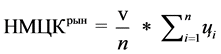 где:НМЦКрын - НМЦД, определяемая методом сопоставимых рыночных цен (анализарынка);v - количество (объем) закупаемого товара (работы, услуги);n - количество значений, используемых в расчете;i - номер источника ценовой информации;цi - цена единицы товара, работы, услуги, представленная в источнике с номером i,скорректированная с учетом коэффициентов (индексов), применяемых для пересчета центоваров, работ, услуг с учетом различий в характеристиках товаров, коммерческих и (или)финансовых условий поставок товаров, выполнения работ, оказания услуг, определяемых в соответствии со следующими требованиями:Цены, используемые в расчетах НМЦД, рекомендуется приводить в соответствие с условиями планируемой закупки, в отношении которой определяется НМЦД, с помощью коэффициентов или индексов для пересчета цен товаров, работ, услуг с учетом различий в характеристиках товаров, коммерческих и (или) финансовых условий поставок товаров, выполнения работ, оказания услуг. Перечень и значимость указанных коэффициентов, используемых при расчетах, рекомендуется определять, в том числе на основании результатов анализа, исполненных ранее в интересах заказчика контрактов, и указывать в обосновании НМЦД. С помощью указанных коэффициентов в том числе могут быть учтены следующие условия:срок исполнения договора;количество товара, объем работ, услуг;наличие и размер аванса по договору;место поставки;срок и объем гарантии качества;изменение базовой номенклатуры (комплектации, состава работ, услуг), обусловленное изменением удельного веса различных позиций (товаров, работ, услуг) в общем объеме закупки;дополнительная номенклатура (комплектация) - появление новых (или исключение предусмотренных ранее) позиций (товаров, работ, услуг) в общем объеме закупки;размер обеспечения исполнения договора;изменение в налогообложении;масштабность выполнения работ, оказания услуг;изменение валютных курсов (для закупок импортной продукции);изменение таможенных пошлин.Цены прошлых периодов, используемые в расчетах, могут быть приведены к текущему уровню цен путем применения коэффициента, рассчитанного в соответствии с формулой: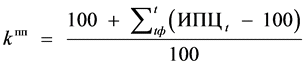 где: - коэффициент для пересчета цен прошлых периодов к текущему уровню цен;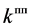  - срок формирования ценовой информации, используемой для расчета;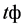 t - месяц проведения расчетов НМЦК; - индекс потребительских цен на месяц в процентах к предыдущему месяцу, соответствующий месяцу в интервале от  до t включительно, установленный Федеральной службой государственной статистики (официальный сайт в сети "Интернет" www.gks.ru).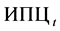 В целях определения однородности совокупности значений выявленных цен, используемых в расчете НМЦД в соответствии с настоящим разделом, рекомендуется определять коэффициент вариации. Коэффициент вариации цены определяется по следующей формуле:,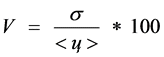 где:V - коэффициент вариации;- среднее квадратичное отклонение;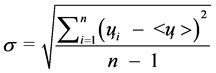  - цена единицы товара, работы, услуги, указанная в источнике с номером i;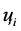 <ц> - средняя арифметическая величина цены единицы товара, работы, услуги;n - количество значений, используемых в расчете.Коэффициент вариации может быть рассчитан с помощью стандартных функций табличных редакторов.Совокупность значений, используемых в расчете, при определении НМЦК считается неоднородной, если коэффициент вариации цены превышает 33%. 3.2.4. Идентичными товарами (работами, услугами) признаются: товары, имеющие одинаковые характерные для них основные признаки (функциональные, технические, качественные, а также эксплуатационные характеристики). При определении идентичности товаров могут учитываться, в том числе страна происхождения и производитель. Незначительные различия во внешнем виде товаров могут не учитываться; работы, услуги, обладающие одинаковыми характерными для них основными признаками (качественными характеристиками), в том числе реализуемые с использованием одинаковых методик, технологий, подходов, выполняемые (оказываемые) подрядчиками, исполнителями с сопоставимой квалификацией. 3.2.5. Однородными товарами (работами, услугами) признаются: товары, которые, не являясь идентичными, имеют сходные характеристики и состоят из схожих компонентов, что позволяет им выполнять одни и те же функции и (или) быть коммерчески взаимозаменяемыми. При определении однородности товаров учитываются их качество, репутация на рынке, страна происхождения; работы, услуги, которые, не являясь идентичными, имеют сходные характеристики, что позволяет им быть коммерчески и (или) функционально взаимозаменяемыми. При определении однородности работ, услуг учитываются их качество, репутация на рынке, а также вид работ, услуг, их объем, уникальность и коммерческая взаимозаменяемость. 3.2.6. В целях получения ценовой информации в отношении товара, работы, услуги для определения НМЦД, цены договора, заключаемого с единственным поставщиком (подрядчиком, исполнителем), заказчик осуществляет несколько из следующих процедур: 1) направляет запросы о предоставлении ценовой информации не менее чем трем поставщикам (подрядчикам, исполнителям), обладающим опытом поставок соответствующих товаров, работ, услуг, информация о которых имеется в свободном доступе (в частности, опубликована в печати, размещена на сайтах в информационно-телекоммуникационной сети «Интернет»); 2) осуществляет поиск ценовой информации в реестре договоров и реестре контрактов, размещенных в единой информационной системе. При этом, в расчет принимается информация о ценах товаров, работ, услуг, содержащаяся в договорах, которые исполнены и по которым не взыскивались неустойки (штрафы, пени) в связи с неисполнением или ненадлежащим исполнением обязательств, предусмотренных этими договорами, контрактами, в течение последних трех лет. 3) осуществляет сбор и анализ общедоступной ценовой информации, к которой относится в том числе: информация о ценах товаров, работ, услуг, содержащаяся в рекламе, каталогах, описаниях товаров и в других предложениях, обращенных к неопределенному кругу лиц, в том числе признаваемых в соответствии с гражданским законодательством публичными офертами; информация о котировках на российских биржах и иностранных биржах; информация о котировках на электронной площадке; данные государственной статистической отчетности о ценах товаров, работ, услуг; информация о ценах товаров, работ, услуг, содержащаяся в официальных источниках информации уполномоченных государственных органов и муниципальных органов в соответствии с законодательством Российской Федерации, законодательством субъектов Российской Федерации, муниципальными нормативными правовыми актами, в официальных источниках информации иностранных государств, международных организаций или иных общедоступных изданиях; информация о рыночной стоимости объектов оценки, определенная в соответствии с законодательством, регулирующим оценочную деятельность в Российской Федерации; информация информационно-ценовых агентств. При этом в расчет принимается информация таких агентств, которая предоставлена на условиях раскрытия методологии расчета цен; иные источники информации, в том числе общедоступные результаты изучения рынка. 3.2.7. Для расчета НМЦД не используется следующая ценовая информация:представленная лицами, сведения о которых включены в реестры недобросовестных поставщиков (подрядчиков, исполнителей), размещенные в единой информационной системе;полученная из анонимных источников;содержащаяся в документах, полученных заказчиком по его запросам и не соответствующая требованиям, установленным заказчиком к содержанию таких документов. 3.2.8. Тарифный метод применяется заказчиком, если в соответствии с законодательством Российской Федерации цены закупаемых товаров, работ, услуг для нужд заказчика подлежат государственному регулированию или установлены муниципальными правовыми актами. В этом случае НМЦД, цена договора, заключаемого с единственным поставщиком (подрядчиком, исполнителем), определяются по регулируемым ценам (тарифам) на товары, работы, услуги. НМЦД тарифным методом определяется по формуле: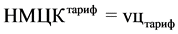 где:НМЦК тариф - НМЦД, определяемая тарифным методом;v - количество (объем) закупаемого товара (работы, услуги);цтариф - цена (тариф) единицы товара, работы, услуги, установленная в рамках государственного регулирования цен (тарифов) или установленная муниципальным правовым актом.3.2.9. Проектно-сметный метод применяется для определения НМЦД, цены договора, заключаемого с единственным поставщиком (подрядчиком, исполнителем) на строительство, реконструкцию, капитальный ремонт, снос объекта капитального строительства, проведение работ по сохранению объектов культурного наследия (памятников истории и культуры) народов Российской Федерации, за исключением научно-методического руководства, технического и авторского надзора. Проектно-сметный метод может применяться при определении и обосновании НМЦД, цены договора, заключаемого с единственным поставщиком (подрядчиком, исполнителем), на выполнение работ по текущему ремонту зданий, строений, сооружений, помещений.Основанием для определения НМЦД, цены договора, заключаемого с единственным поставщиком (подрядчиком, исполнителем), является проектная документация (включающая сметную стоимость работ), разработанная и утвержденная в соответствии с законодательством Российской Федерации и законодательством Новосибирской области. 3.2.10.  Нормативный метод заключается в расчете НМЦД, цены договора, заключаемого с единственным поставщиком (подрядчиком, исполнителем), на основании требований к закупаемым товарам, работам, услугам и (или) исходя из нормативных затрат на обеспечение функций заказчика, установленных локальными актами заказчика и (или) законодательством Российской Федерации и Новосибирской области. Определение НМЦД нормативным методом рекомендуется осуществлять по формуле:норм НМЦД = vцпред ,где:норм НМЦД - НМЦД, определяемая нормативным методом;v - количество (объем) закупаемого товара (работы, услуги);цпред - предельная цена единицы товара, работы, услуги, установленная в рамках нормирования в сфере закупок.При определении НМЦД нормативным методом используется информация о предельных ценах товара, работы, услуги, размещенная в ЕИС.3.2.11. Затратный метод применяется в случае невозможности применения иных методов, предусмотренных настоящим разделом, или в дополнение к иным методам и заключается в определении НМЦД, цены договора, заключаемого с единственным поставщиком (подрядчиком, исполнителем), как суммы произведенных затрат и обычной для определенной сферы деятельности прибыли. При определении произведенных затрат учитываются обычные в подобных случаях прямые и косвенные затраты на производство или приобретение и (или) реализацию товаров, работ, услуг, затраты на транспортировку, хранение, страхование и иные затраты.Информация об обычной прибыли для определенной сферы деятельности может быть получена заказчиком исходя из анализа договоров и контрактов, размещенных в единой информационной системе. 3.2.12. В случае невозможности применения для определения НМЦД, цены договора, заключаемого с единственным поставщиком (подрядчиком, исполнителем), методов, указанных в пункте 3.2.2 Типового положения о закупке, заказчик вправе применить иные методы с обоснованием невозможности применения указанных методов.3.2.13. В расчет НМЦД, цены договора, заключаемого с единственным поставщиком (подрядчиком, исполнителем), включается уточнение о налоге на добавленную стоимость (далее – НДС): с указанием размера НДС, либо товары, работы, услуги НДС не облагаются, либо расчет произведен без учета НДС.3.2.14. В случае, если количество поставляемых товаров, объем подлежащих выполнению работ, оказанию услуг невозможно определить, заказчик определяет начальную цену единицы товара, работы, услуги, начальную сумму цен указанных единиц, максимальное значение цены договора, а также обосновывает в соответствии с настоящим разделом цену единицы товара, работы, услуги. При этом положения Типового положения о закупке, касающиеся применения НМЦД, в том числе для расчета размера обеспечения заявки или обеспечения исполнения договора, применяются к максимальному значению цены договора, а положения, касающиеся применения цены договора, применяются к сумме цен единицы товара, работы, услуги.В этом случае в проект договора включаются максимальное значение цены договора, цена единицы товара, работы, услуги. При этом цена единицы товара, работы, услуги определяется путем уменьшения начальной цены таких единиц, указанных в извещении об осуществлении закупки и (или) документации о конкурентной закупке, пропорционально снижению начальной суммы цен единиц товаров, работ, услуг, предложенному участником закупки, с которым заключается договор.3.2.15 Формула цены, устанавливающая правила расчета сумм, подлежащих уплате заказчиком поставщику (исполнителю, подрядчику) в ходе исполнения договора определяется по формуле:Ц = V × Цед, где:Стоимость единицы товара, работы, услуги не может превышать максимальную цену за единицу такого товара, работы, услуги, определенную в ходе проведения закупки.Раздел 3.3. Комиссия по осуществлению конкурентных закупок 3.3.1 Для определения поставщика (исполнителя, подрядчика) по результатам проведения конкурентной закупки заказчик создает комиссию по осуществлению конкурентной закупки. Заказчик вправе создать единую комиссию по осуществлению конкурентных закупок, уполномоченную на определение поставщика (исполнителя, подрядчика) по результатам проведения всех конкурентных закупок, или несколько комиссий по осуществлению конкурентных закупок для проведения разных видов закупок в зависимости от способа закупки (конкурсная, аукционная, котировочная, комиссия по проведению запросов предложений и т.д.) или предмета закупки (комиссия по закупкам строительных работ, комиссия по закупкам для хозяйственных нужд и т.д.) 3.3.2 Порядок работы комиссий, указанных в пункте 3.3.1 настоящего раздела настоящего положения о закупке (далее – комиссия по осуществлению конкурентных закупок), порядок утверждения и изменения состава комиссии по осуществлению конкурентных закупок, определение персонального состава и председателя комиссии по осуществлению конкурентных закупок утверждается локальным нормативным актом заказчика до размещения в единой информационной системе извещения об осуществлении конкурентной закупки и документации о конкурентной закупке или до направления приглашений принять участие в закрытых закупках. 3.3.3 Комиссия по осуществлению конкурентных закупок формируется в составе не менее пяти человек.В состав комиссии по осуществлению конкурентных закупок включаются лица, обладающие достаточными знаниями и (или квалификацией) в сфере закупок и (или) области, связанной с предметом закупки. В состав комиссий по осуществлению конкурентных закупок не включаются лица, лично заинтересованные в результатах закупки (представители участников закупки, подавших заявки на участие в закупке, состоящие в штате организаций, подавших указанные заявки), также лица, на которых способны оказывать влияние участники закупки (лица, являющиеся акционерами участников закупки, членами их органов управления, кредиторами). В случае выявления таких лиц в составе комиссии по осуществлению конкурентных закупок, заказчик принимает решение о внесении изменений в состав комиссии по осуществлению конкурентных закупок. 3.3.4. Заседание комиссии по осуществлению конкурентных закупок считается правомочным, если на нем присутствуют не менее пятидесяти процентов от общего числа членов такой комиссии. Решение принимается большинством голосов от числа присутствующих, при равенстве голосов – решающим является голос председателя комиссии по осуществлению конкурентных закупок.3.3.5. Замена члена комиссии по осуществлению конкурентных закупок допускается только по решению руководителя заказчика.Раздел 3.4. Специализированная организация3.4.1. Заказчик вправе осуществить передачу отдельных функций по организации и проведению закупочных процедур от имени и по поручению заказчика специализированной организации путем заключения договора о передаче соответствующих функций и полномочий. 3.4.2. Заказчик не вправе передавать специализированной организации следующие функции и полномочия:планирование закупок;создание комиссии по осуществлению конкурентных закупок;определение НМЦД, цены договора, заключаемого с единственным поставщиком (подрядчиком, исполнителем);определение предмета и существенных условий договора;утверждение проекта договора и документации о закупке;определение условий определения поставщика (подрядчика, исполнителя) и их изменение;подписание договора.3.4.3. Заказчик и специализированная организация несут солидарную ответственность за вред, причиненный участникам закупок в результате незаконных действий (бездействия) специализированной организации, совершенных в пределах полномочий, переданных ему заказчиком в соответствии с заключенным договором и связанных с проведением процедуры закупки, при осуществлении специализированной организацией функций от имени заказчика.ГЛАВА 4. СПОСОБЫ ЗАКУПОК. ПОРЯДОК ОСУЩЕСТВЛЕНИЯ КОНКУРЕНТНОЙ ЗАКУПКИ. ЗАКРЫТЫЕ ПРОЦЕДУРЫ. ДОПОЛНИТЕЛЬНЫЕ ЭЛЕМЕНТЫ ЗАКУПОЧНЫХ ПРОЦЕДУР.Раздел 4.1. Способы закупок, условия их применения4.1.1. Заказчик осуществляет конкурентные и неконкурентные закупки.4.1.2. Конкурентные закупки осуществляются следующими способами:конкурс в электронной форме, закрытый конкурс;аукцион в электронной форме, закрытый аукцион; запрос котировок в электронной форме, закрытый запрос котировок;запрос предложений в электронной форме, закрытый запрос предложений.4.1.3. Конкурентная закупка осуществляется с соблюдением одновременно следующих условий:1) информация о конкурентной закупке сообщается заказчиком одним из следующих способов:путем размещения в единой информационной системе извещения об осуществлении конкурентной закупки, доступного неограниченному кругу лиц, с приложением документации о конкурентной закупке;посредством направления приглашений принять участие в закрытой конкурентной закупке в случаях, которые предусмотрены статьей 3.5 Федерального закона № 223-ФЗ, с приложением документации о конкурентной закупке не менее чем двум лицам, которые способны осуществить поставки товаров, выполнение работ, оказание услуг, являющихся предметом такой закупки;2) обеспечивается конкуренция между участниками конкурентной закупки за право заключить договор с заказчиком на условиях, предлагаемых в заявках на участие в такой закупке, окончательных предложениях участников такой закупки;3) описание предмета конкурентной закупки осуществляется с соблюдением требований части 6.1 статьи 3 Федерального закона № 223-ФЗ.4.1.4. Неконкурентная закупка осуществляется путем закупки у единственного поставщика (подрядчика, исполнителя).4.1.5. При проведении процедур конкурентной закупки переговоры заказчика с участниками закупки не допускаются. 4.1.6. Процедура закупки считается завершенной со дня заключения договора.4.1.7. При осуществлении закупок товаров, работ, услуг, включенных в перечень, утвержденный постановлением Правительства Российской Федерации от 21.06.2012 № 616 «Об утверждении перечня товаров, работ, услуг закупка которых осуществляется в электронной форме», заказчик руководствуется указанным постановлением Правительства Российской Федерации.Раздел 4.2. Порядок осуществления конкурентной закупки4.2.1. Конкурентная закупка осуществляется заказчиком в соответствии с Федеральным законом 223-ФЗ, положением о закупке заказчика, разработанном на основании и в соответствии с настоящим положением о закупке.4.2.2. Для осуществления конкурентной закупки заказчик разрабатывает извещение об осуществлении конкурентной закупки (далее – извещение об осуществлении закупки), разрабатывает и утверждает документацию о конкурентной закупке. 4.2.3. При описании в извещении об осуществлении закупки, документации о конкурентной закупке предмета закупки заказчик руководствуется правилами, определенными Федеральным законом 223-ФЗ. 4.2.4. Заказчик определяет требования к участникам закупки в извещении об осуществлении закупки, документации о конкурентной закупке в соответствии с настоящим положением о закупке, положением о закупке заказчика. Не допускается предъявлять к участникам закупки, к закупаемым товарам, работам, услугам, а также к условиям исполнения договора требования и осуществлять оценку и сопоставление заявок на участие в закупке по критериям и в порядке, которые не указаны в извещении об осуществлении закупки, документации о конкурентной закупке. Требования, предъявляемые к участникам закупки, к закупаемым товарам, работам, услугам, а также к условиям исполнения договора, критерии и порядок оценки и сопоставления заявок на участие в закупке, установленные заказчиком, применяются в равной степени ко всем участникам закупки, к предлагаемым ими товарам, работам, услугам, к условиям исполнения договора. 4.2.5. В случае проведения конкурса в электронной форме, аукциона в электронной форме извещение об осуществлении закупки размещается заказчиком в единой информационной системе с приложением документации о конкурентной закупке не менее чем за пятнадцать дней до даты окончания срока подачи заявок, в случае проведения запроса предложений в электронной форме – не менее чем за семь рабочих дней до дня проведения такого запроса.Извещение о проведении запроса котировок в электронной форме размещается в единой информационной системе не менее чем за пять рабочих дней до дня истечения срока подачи заявок на участие в запросе котировок в электронной форме. В случаях проведения закрытой конкурентной закупки, предусмотренной статьей 3.5 Федерального закона № 223-ФЗ, приглашения принять участие в закрытой конкурентной закупке с приложением документации о такой конкурентной закупке направляются не менее чем двум лицам, которые способны осуществить поставки товаров, выполнение работ, оказание услуг, являющихся предметом такой закупки. 4.2.6. Участник конкурентной закупки вправе направлять заказчику запросы о даче разъяснений положений извещения об осуществлении закупки и (или) документации о конкурентной закупке. 4.2.7. В течение трех рабочих дней с даты поступления запроса, указанного в пункте 4.2.6 Типового положения о закупке, заказчик осуществляет разъяснение положений извещения об осуществлении закупки и (или) документации о конкурентной закупке и размещает их в единой информационной системе с указанием предмета запроса, но без указания участника такой закупки, от которого поступил указанный запрос. При этом заказчик вправе не осуществлять такое разъяснение в случае, если указанный запрос поступил позднее, чем за три рабочих дня до даты окончания срока подачи заявок на участие в такой закупке. 4.2.8. Разъяснения положений извещения об осуществлении закупки и (или) документации о конкурентной закупке не должны изменять предмет закупки и существенные условия проекта договора. 4.2.9. Изменения, вносимые в извещение об осуществлении закупки, документацию о конкурентной закупке, разъяснения положений извещения об осуществлении закупки и (или) документации о конкурентной закупке размещаются заказчиком в единой информационной системе не позднее чем в течение трех дней со дня принятия решения о внесении указанных изменений, предоставления указанных разъяснений. В случае внесения изменений в извещение об осуществлении закупки, документацию о конкурентной закупке срок подачи заявок на участие в такой закупке должен быть продлен таким образом, чтобы с даты размещения в единой информационной системе указанных изменений до даты окончания срока подачи заявок на участие в такой закупке оставалось не менее половины срока подачи заявок на участие в такой закупке, установленного для данного способа закупки.4.2.10. Заказчик вправе отменить конкурентную закупку по одному и более предмету закупки (лоту) до наступления даты и времени окончания срока подачи заявок на участие в конкурентной закупке. Решение об отмене конкурентной закупки размещается в единой информационной системе в день принятия этого решения. По истечении срока отмены конкурентной закупки и до заключения договора заказчик вправе отменить определение поставщика (исполнителя, подрядчика) только в случае возникновения обстоятельств непреодолимой силы в соответствии с гражданским законодательством Российской Федерации. 4.2.11. Заявки на участие в конкурентной закупке представляются согласно требованиям к содержанию, оформлению и составу заявки на участие в закупке, указанным в извещении об осуществлении закупки, документации о конкурентной закупке. Форма заявки на участие в запросе котировок в электронной форме устанавливается в извещении о проведении запроса котировок в электронной форме. 4.2.12. Участник закупки вправе подать только одну заявку на участие в такой закупке в отношении каждого предмета закупки (лота) в любое время с момента размещения извещения об осуществлении закупки до предусмотренных документацией о конкурентной закупке даты и времени окончания срока подачи заявок на участие в такой закупке. Участник закупки вправе изменить или отозвать свою заявку до истечения срока подачи заявок. Заявка на участие в такой закупке является измененной или отозванной, если изменение осуществлено или уведомление об отзыве заявки получено заказчиком до истечения срока подачи заявок на участие в такой закупке. 4.2.13. Протоколы, составляемые в ходе осуществления конкурентной закупки, содержат следующие сведения:1) дата подписания протокола;2) сведения об объеме, цене закупаемых товаров, работ, услуг;3) срок исполнения договора;4) количество поданных на участие в закупке (этапе закупки) заявок, а также дата и время регистрации каждой такой заявки;5) результаты рассмотрения заявок на участие в закупке (в случае, если этапом закупки предусмотрена возможность рассмотрения и отклонения таких заявок) с указанием в том числе:количества заявок на участие в закупке, которые отклонены;оснований отклонения каждой заявки на участие в закупке с указанием положений документации о конкурентной закупке, извещения о проведении запроса котировок, которым не соответствует такая заявка;6) результаты оценки заявок на участие в закупке с указанием итогового решения комиссии по осуществлению конкурентных закупок о соответствии таких заявок требованиям документации о конкурентной закупке, а также о присвоении таким заявкам значения по каждому из предусмотренных критериев оценки таких заявок (в случае, если этапом конкурентной закупки предусмотрена оценка таких заявок);7) причины, по которым конкурентная закупка признана несостоявшейся, в случае ее признания таковой. При этом в случае признания конкурентной закупки несостоявшейся в протоколах указывается информация о следующих причинах ее признания таковой:а) конкурентная закупка признана несостоявшейся в связи с тем, что не подано ни одной заявки на участие в закупке;б) конкурентная закупка признана несостоявшейся в связи с тем, что по результатам ее проведения все заявки на участие в закупке отклонены;в) конкурентная закупка признана несостоявшейся в связи с тем, что на участие в закупке подана только одна заявка;г) конкурентная закупка признана несостоявшейся в связи с тем, что по результатам ее проведения отклонены все заявки, за исключением одной заявки на участие в закупке;д) конкурентная закупка признана несостоявшейся в связи с тем, что по результатам ее проведения от заключения договора уклонились все участники закупки;8) иные сведения, которые комиссия по осуществлению конкурентных закупок посчитает нужным включить в состав протокола, если наличие таких сведений не противоречит законодательству Российской Федерации. 4.2.14. Протокол, составленный по итогам конкурентной закупки (далее - итоговый протокол), содержит следующие сведения:1) дата подписания протокола;2) сведения об объеме, цене закупаемых товаров, работ, услуг;3) срок исполнения договора;4) количество поданных заявок на участие в закупке, а также дата и время регистрации каждой такой заявки;5) порядковые номера заявок на участие в закупке, окончательных предложений участников закупки в порядке уменьшения степени выгодности содержащихся в них условий исполнения договора, включая информацию о ценовых предложениях и (или) дополнительных ценовых предложениях участников закупки. Заявке на участие в закупке, окончательному предложению, в которых содержатся лучшие условия исполнения договора, присваивается первый номер. В случае, если в нескольких заявках на участие в закупке, окончательных предложениях содержатся одинаковые условия исполнения договора, меньший порядковый номер присваивается заявке на участие в закупке, окончательному предложению, которые поступили ранее других заявок на участие в закупке, окончательных предложений, содержащих такие же условия;6) результаты рассмотрения заявок на участие в закупке, окончательных предложений (если документацией о конкурентной закупке, извещением об осуществлении закупки на последнем этапе проведения закупки предусмотрены рассмотрение таких заявок, окончательных предложений и возможность их отклонения) с указанием в том числе:количества заявок на участие в закупке, окончательных предложений, которые отклонены;оснований отклонения каждой заявки на участие в закупке, каждого окончательного предложения с указанием положений документации о конкурентной закупке, извещения о проведении запроса котировок, которым не соответствуют такая заявка, окончательное предложение;7) результаты оценки заявок на участие в закупке, окончательных предложений (если документацией о конкурентной закупке на последнем этапе ее проведения предусмотрена оценка заявок, окончательных предложений) с указанием решения комиссии по осуществлению конкурентных закупок о присвоении каждой такой заявке, каждому окончательному предложению значения по каждому из предусмотренных критериев оценки таких заявок (в случае, если этапом закупки предусмотрена оценка таких заявок);8) причины, по которым закупка признана несостоявшейся, в случае признания ее таковой;9) иные сведения, которые комиссия по осуществлению конкурентных закупок посчитает нужным включить в состав протокола, если наличие таких сведений не противоречит законодательству Российской Федерации. 4.2.15. Договор по результатам конкурентной закупки заключается не ранее чем через десять дней и не позднее чем через двадцать дней с даты размещения в единой информационной системе итогового протокола, составленного по результатам конкурентной закупки. Раздел 4.3. Конкурентная закупка в электронной форме. Функционирование электронной площадки для целей проведения такой закупки 4.3.1. При осуществлении конкурентной закупки в электронной форме направление участниками такой закупки запросов о даче разъяснений положений извещения об осуществлении закупки и (или) документации о конкурентной закупке, размещение в единой информационной системе таких разъяснений, подача участниками конкурентной закупки в электронной форме заявок на участие в конкурентной закупке в электронной форме, окончательных предложений, предоставление комиссии по осуществлению конкурентных закупок доступа к указанным заявкам, сопоставление ценовых предложений, дополнительных ценовых предложений участников конкурентной закупки в электронной форме, формирование проектов протоколов, составляемых в соответствии с Федеральным законом №223-ФЗ и настоящим  положением о закупке, обеспечиваются оператором электронной площадки. 4.3.2. Функционирование электронной площадки осуществляется в соответствии с правилами, действующими на электронной площадке, и соглашением, заключенным между заказчиком и оператором электронной площадки, с учетом положений настоящего положения о закупке.4.3.3. Участник конкурентной закупки в электронной форме для участия в конкурентной закупке в электронной форме получает аккредитацию на электронной площадке в порядке, установленном оператором электронной площадки. 4.3.4. Обмен между участником конкурентной закупки в электронной форме, заказчиком и оператором электронной площадки информацией, связанной с получением аккредитации на электронной площадке, осуществлением конкурентной закупки в электронной форме, осуществляется на электронной площадке в форме электронных документов. 4.3.5. Электронные документы участника конкурентной закупки в электронной форме, заказчика, оператора электронной площадки подписываются электронной подписью лица, имеющего право действовать от имени соответственно участника конкурентной закупки в электронной форме, заказчика, оператора электронной площадки. 4.3.6. Информация, связанная с осуществлением конкурентной закупки в электронной форме, подлежит размещению в порядке, установленном Федеральным законом №223-ФЗ. В течение одного часа с момента размещения такая информация должна быть размещена в единой информационной системе и на электронной площадке. Такая информация должна быть доступна для ознакомления без взимания платы. 4.3.7. В течение одного часа с момента размещения в единой информационной системе извещения об отказе от осуществления конкурентной закупки в электронной форме, изменений, внесенных в извещение об осуществлении закупки в электронной форме, документацию о такой закупке, разъяснений положений документации о такой закупке, запросов заказчиков о разъяснении положений заявки на участие в конкурентной закупке в электронной форме оператор электронной площадки размещает указанную информацию на электронной площадке, направляет уведомление об указанных изменениях, разъяснениях всем участникам конкурентной закупки в электронной форме, подавшим заявки на участие в ней, уведомление об указанных разъяснениях также лицу, направившему запрос о даче разъяснений положений документации о конкурентной закупке, уведомление об указанных запросах о разъяснении положений заявки участника такой закупки заказчикам по адресам электронной почты, указанным этими участниками при аккредитации на электронной площадке или этим лицом при направлении запроса. 4.3.8. При осуществлении конкурентной закупки в электронной форме проведение переговоров заказчика с оператором электронной площадки и оператора электронной площадки с участником конкурентной закупки в электронной форме не допускается в случае, если в результате этих переговоров создаются преимущественные условия для участия в конкурентной закупке в электронной форме и (или) условия для разглашения конфиденциальной информации. 4.3.9. Участник конкурентной закупки в электронной форме, подавший заявку на участие в такой закупке, вправе отозвать данную заявку либо внести в нее изменения не позднее даты окончания срока подачи заявок на участие в такой закупке, направив об этом уведомление оператору электронной площадки.4.3.10. Сведения о проведении закупки в электронной форме, включая наименование и адрес электронной площадки в сети Интернет, порядок и условия подачи заявок на участие в закупке, а также перечень иных действий, которые могут быть осуществлены в электронной форме, указываются в извещении об осуществлении закупки и (или) документации о конкурентной закупке.4.3.11. Извещение об осуществлении закупки и документация о конкурентной закупке в электронной форме подлежат обязательному размещению в единой информационной системе и на электронной площадке, на которой будет проводиться закупка.4.3.12. Документы, входящие в состав заявки на участие в конкурентной закупке в электронной форме, подписываются электронной подписью лица, уполномоченного на осуществление действий от имени участника закупки. Предоставление документа в нечитаемом виде равноценно отсутствию соответствующего документа и является основанием признания данной заявки несоответствующей требованиям.4.3.13. Доступ к открытию поступивших заявок на участие в конкурентной закупке в электронной форме осуществляется в заранее назначенное время на электронной площадке в соответствии с регламентом электронной площадки.Раздел 4.4. Приоритет, включая минимальную долю закупок, товаров российского происхождения, работ, услуг, выполняемых, оказываемых российскими лицами, по отношению к товарам, происходящим из иностранного государства, работам, услугам, выполняемым, оказываемым иностранными лицами.4.4.1. При проведении конкурентных закупок заказчик предоставляет приоритет товарам российского происхождения, работам, услугам, выполняемым, оказываемым российскими лицами по отношению к товарам, происходящим из иностранного государства, работам, услугам, выполняемым, оказываемым иностранными лицами (далее – приоритет) в порядке, установленном Правительством Российской Федерации. Информация об установлении приоритета указывается в извещении об осуществлении закупки, документации о конкурентной закупке.4.4.2. Условием предоставления приоритета является включение в документацию о конкурентной закупке, извещение о проведении запроса котировок следующих сведений: требование об указании (декларировании) участником закупки в заявке на участие в закупке (в соответствующей части заявки на участие в закупке, содержащей предложение о поставке товара) наименования страны происхождения поставляемых товаров;положение об ответственности участников закупки за представление недостоверных сведений о стране происхождения товара, указанного в заявке на участие в закупке;сведения о начальной (максимальной) цене единицы каждого товара, работы, услуги, являющихся предметом закупки;условие о том, что отсутствие в заявке на участие в закупке указания (декларирования) страны происхождения поставляемого товара не является основанием для отклонения заявки на участие в закупке и такая заявка рассматривается как содержащая предложение о поставке иностранных товаров;условие о том, что для целей установления соотношения цены предлагаемых к поставке товаров российского и иностранного происхождения, цены выполнения работ, оказания услуг российскими и иностранными лицами в случаях, предусмотренных Правительством Российской Федерации, цена единицы каждого товара, работы, услуги определяется как произведение начальной (максимальной) цены единицы товара, работы, услуги, указанной в документации о конкурентной закупке (извещении) в соответствии со сведениями о начальной (максимальной) цене единицы каждого товара, работы, услуги, являющихся предметом закупки, на коэффициент изменения НМЦД по результатам проведения закупки, определяемый как результат деления цены договора, по которой заключается договор, на НМЦД;условие отнесения участника закупки к российским или иностранным лицам на основании документов участника закупки, содержащих информацию о месте его регистрации (для юридических лиц и индивидуальных предпринимателей), на основании документов, удостоверяющих личность (для физических лиц);указание страны происхождения поставляемого товара на основании сведений, содержащихся в заявке на участие в закупке, представленной участником закупки, с которым заключается договор;положение о заключении договора с участником закупки, который предложил такие же, как и победитель закупки, условия исполнения договора или предложение которого содержит лучшие условия исполнения договора, следующие после условий, предложенных победителем закупки, который признан уклонившемся от заключения договора;условие о том, что при исполнении договора, заключенного с участником закупки, которому предоставлен приоритет в соответствии с настоящим постановлением, не допускается замена страны происхождения товаров, за исключением случая, когда в результате такой замены вместо иностранных товаров поставляются российские товары, при этом качество, технические и функциональные характеристики (потребительские свойства) таких товаров не должны уступать качеству и соответствующим техническим и функциональным характеристикам товаров, указанных в договоре.4.4.3. Приоритет не предоставляется в случаях, если:закупка признана несостоявшейся и договор заключается с единственным участником закупки;в заявке на участие в закупке не содержится предложений о поставке товаров российского происхождения, выполнении работ, оказании услуг российскими лицами;в заявке на участие в закупке не содержится предложений о поставке товаров иностранного происхождения, выполнении работ, оказании услуг иностранными лицами;в иных случаях, установленных Правительством Российской Федерации.4.4.4. При проведении закупок заказчик руководствуется постановлением Правительства Российской Федерации от 03.12.2020 № 2013 «О минимальной доле закупок товаров российского происхождения.Раздел 4.5. Закрытые процедуры4.5.1. Закрытый конкурс, закрытый аукцион, закрытый запрос котировок, закрытый запрос предложений проводится в случае, если сведения о такой закупке составляют государственную тайну, или если координационным органом Правительства Российской Федерации или Правительством Российской Федерации в отношении такой закупки принято соответствующее решение в соответствии с положениями Федерального закона №223-ФЗ. 4.5.2. Закрытая конкурентная закупка осуществляется в порядке, установленном в разделах 4.2, 4.3 настоящего положения о закупке, с учетом особенностей, предусмотренных настоящим разделом.4.5.3. Информация о закрытой конкурентной закупке не подлежит размещению в единой информационной системе. В сроки, установленные для размещения в единой информационной системе извещения об осуществлении закупки, документации о конкурентной закупке, заказчик направляет приглашения принять участие в закрытой конкурентной закупке с приложением документации о конкурентной закупке не менее чем двум лицам, которые способны осуществить поставки товаров, выполнение работ, оказание услуг, являющихся предметом закрытой конкурентной закупки. Иная информация о закрытой конкурентной закупке и документы, составляемые в ходе осуществления закрытой конкурентной закупки, направляются участникам закрытой конкурентной закупки в порядке, установленном настоящим положением о закупке, в сроки, установленные Федеральным законом №223-ФЗ. Участник закрытой конкурентной закупки представляет заявку на участие в закрытой конкурентной закупке в запечатанном конверте, не позволяющем просматривать ее содержание до вскрытия конверта. 4.5.4. Правительство Российской Федерации определяет особенности документооборота при осуществлении закрытых конкурентных закупок в электронной форме, а также перечень операторов электронных площадок для осуществления закрытых конкурентных закупок и порядок аккредитации на таких электронных площадках. 4.5.5.  Заказчик вправе требовать от участника закупки заключения соглашения о конфиденциальности, до получения участником закупки документации о такой конкурентной закупке. Условие о заключении соглашения о конфиденциальности включается в приглашение к участию в закупке. Соглашение о конфиденциальности заключается с каждым участником закупки. Документация о конкурентной закупке предоставляется после подписания участником закупки такого соглашения.4.5.6. Заказчик вправе требовать наличие у представителя участника закупки допуска к государственной тайне в соответствии с Законом Российской Федерации от 21.07.1993 № 5485-1 «О государственной тайне».4.5.7. Порядок вскрытия конвертов с заявками и оценка заявок участников закрытой конкурентной закупки устанавливается в документации о конкурентной закупке.Раздел 4.6. Оценка и сопоставление заявок на участие в конкурентной закупке, окончательных предложений участников закупки и критерии этой оценки 4.6.1. Для оценки и сопоставления заявок, окончательных предложений участников закупки заказчик в документации о конкурентной закупке устанавливает следующие критерии:1) цена договора;2) расходы на эксплуатацию и ремонт товаров, использование результатов работ;3) качественные, функциональные и экологические характеристики предмета закупки;4) квалификация участников закупки, в том числе наличие у них финансовых ресурсов, на праве собственности или ином законном основании оборудования и других материальных ресурсов, опыта работы, связанного с предметом договора, и деловой репутации, специалистов и иных работников определенного уровня квалификации. 4.6.2. В документации о конкурентной закупке заказчик обязан указать используемые при определении поставщика (подрядчика, исполнителя) критерии и их величины значимости. Количество используемых при определении поставщика (подрядчика, исполнителя) критериев, за исключением случаев проведения аукциона в электронной форме, запроса котировок в электронной форме, должно быть не менее чем два, одним из которых является цена договора. Не указанные в документации о конкурентной закупке критерии и их величины значимости не применяются для целей оценки заявок. 4.6.3. Сумма величин значимости всех критериев, предусмотренных документацией о конкурентной закупке, составляет сто процентов. Величина значимости критерия, указанного в подпункте 2 пункта 4.6.1. настоящего положения о закупке, не должна превышать величину значимости критерия, указанного в подпункте 1 пункта 4.6.1. настоящего положения о закупке. 4.6.4. Сумма величин значимости критериев, указанных в подпунктах 1 и 2 пункта 4.6.1. настоящего  положения о закупке, при определении поставщиков (подрядчиков, исполнителей) в целях заключения договоров на исполнения (как результат интеллектуальной деятельности), а также на финансирование проката или показа национального фильма, на выполнение научно-исследовательских, опытно-конструкторских или технологических работ должна составлять не менее чем двадцать процентов суммы величин значимости всех критериев. В случае, если при заключении таких договоров критерий, указанный в подпункте 2 пункта 4.6.1. настоящего положения о закупке, не используется, величина значимости критерия, указанного в подпункте 1 пункта 4.6.1. настоящего положения о закупке, должна составлять не менее чем двадцать процентов суммы величин значимости всех критериев. Величина значимости критерия, указанного в подпункте 1 пункта 4.6.1. настоящего положения о закупке, при определении исполнителей в целях заключения договора на создание произведения литературы или искусства может быть снижена до нуля процентов суммы величин значимости всех критериев. 4.6.5. Положения настоящего положения о закупке, касающиеся произведений литературы и искусства, применяются в отношении литературных произведений, драматических и музыкально-драматических произведений, сценарных произведений, хореографических произведений и пантомимы, музыкальных произведений с текстом или без текста, аудиовизуальных произведений, произведений живописи, скульптуры, графики, дизайна, графических рассказов, комиксов и других произведений изобразительного искусства, произведений декоративно-прикладного и сценографического искусства, произведений архитектуры, градостроительства и садово-паркового искусства (внешний и внутренний облик объекта, его пространственная, планировочная и функциональная организация, зафиксированные в виде схем или макетов либо описанные иным способом, кроме проектной документации), фотографических произведений и произведений, полученных способами, аналогичными фотографии, производных произведений, составных произведений (кроме баз данных), представляющих собой по подбору или расположению материалов результат творческого труда. 4.6.6. Порядок оценки заявок, окончательных предложений участников закупки, в том числе предельные величины значимости каждого критерия, устанавливается в приложении 1 к Типовому положению о закупке. Заказчик для целей оценки заявок, окончательных предложений участников закупки в случае, если в соответствии с законодательством Российской Федерации установлены регулируемые цены (тарифы) на товары, работы, услуги, вправе не использовать критерии, указанные в подпунктах 1 и 2 пункта 4.6.1. настоящего положения о закупке. 4.6.7. Не допускается использование заказчиком не предусмотренных настоящим положением о закупке критериев или их величин значимости, установленных пунктом 4.6.4. настоящего положения о закупке и в соответствии с пунктом 4.6.6.настоящего положения о закупке. 4.6.8. Не допускается предъявлять к участникам закупки, к закупаемым товарам, работам, услугам, а также к условиям исполнения договора требования и осуществлять оценку и сопоставление заявок на участие в закупке по критериям и в порядке, которые не указаны в документации о конкурентной закупке. Требования, предъявляемые к участникам закупки, к закупаемым товарам, работам, услугам, а также к условиям исполнения договора, критерии и порядок оценки и сопоставления заявок на участие в конкурентной закупке, установленные заказчиком, применяются в равной степени ко всем участникам закупки, к предлагаемым ими товарам, работам, услугам, к условиям исполнения договора. 4.6.9. Итоговый рейтинг заявки (предложения) вычисляется как сумма рейтингов по каждому критерию оценки заявки (предложения). 4.6.10. Победителем признается участник закупки, заявке (предложению) которого присвоен самый высокий итоговый рейтинг. Заявке (предложению) такого участника закупки присваивается первый порядковый номер. Если в нескольких заявках на участие в закупочной процедуре содержатся одинаковые условия исполнения договора, одинаковая цена и такие предложения получили одинаковые итоговые рейтинговые значения, заказчик признает победителем участника, предложение которого поступило ранее предложений других участников закупки.4.6.11. В случае если в отношении участников закупки предъявляются дополнительные требования в соответствии с разделом 5.2 настоящего положения о закупке, такие дополнительные требования не могут применяться в качестве критериев оценки заявок.Раздел 4.7. Антидемпинговые меры 4.7.1. Если при проведении конкурса или аукциона участником закупки, с которым заключается договор, предложена цена договора, которая на двадцать пять и более процентов ниже НМЦД, либо предложена сумма цен единиц товара, работы, услуги, которая на двадцать пять и более процентов ниже начальной суммы цен указанных единиц, договор заключается после предоставления таким участником обеспечения исполнения договора в размере, превышающем в полтора раза размер обеспечения исполнения договора, указанный в документации о проведении конкурса или аукциона, но не менее чем в размере аванса (если договором предусмотрена выплата аванса), или информации, подтверждающей добросовестность такого участника закупки, содержащейся в реестре договоров и реестре контрактов, опубликованным в единой информационной системе, и подтверждающей исполнение таким участником в течение трех лет до даты подачи заявки на участие в конкурентных процедурах трех и более договоров или контрактов без применения к такому участнику неустоек (штрафов, пеней) с одновременным предоставлением таким участником обеспечения исполнения договора в размере обеспечения исполнения договора, указанном в документации о закупке.4.7.2. Обеспечение исполнения договора и информация, предусмотренные пунктом 4.7.1 настоящего положения о закупке, предоставляется участником закупки при направлении заказчику подписанного проекта договора. При невыполнении участником закупки, признанным победителем конкурентной закупки, указанного требования или признании комиссией по осуществлению конкурентных закупок информации, предусмотренной пунктом 4.7.1 настоящего положения о закупке, недостоверной, договор с таким участником закупки не заключается и он признается уклонившимся от заключения договора.Решение комиссии по осуществлению конкурентных закупок об уклонении участника закупки от заключения договора или о признании предложенной цены договора необоснованной оформляется протоколом, который размещается в единой информационной системе и доводится до сведения всех участников закупки.4.7.3. Если предметом договора, для заключения которого проводится конкурентная закупка, является поставка товара, необходимого для нормального жизнеобеспечения (продовольствие, средства для оказания скорой, в том числе скорой специализированной, медицинской помощи в экстренной или неотложной форме, лекарственные средства, топливо), участник закупки, предложивший цену договора, которая на двадцать пять и более процентов ниже НМЦД, обязан представить заказчику обоснование предлагаемой цены договора, которое может включать в себя гарантийное письмо, открытую публичную оферту от производителя с указанием цены и количества поставляемого товара, документы, подтверждающие наличие товара у участника закупки, иные документы и расчеты, подтверждающие возможность участника закупки осуществить поставку товара по предлагаемой цене. 4.7.4. Положения настоящего раздела не применяются в случае, если при осуществлении закупок лекарственных препаратов, которые включены в утвержденный Правительством Российской Федерации перечень жизненно необходимых и важнейших лекарственных препаратов, участником закупки, с которым заключается договор, предложена цена всех закупаемых лекарственных препаратов, сниженная не более чем на двадцать пять процентов относительно их зарегистрированной в соответствии с законодательством об обращении лекарственных средств предельной отпускной цены. ГЛАВА 5. ТРЕБОВАНИЯ К УЧАСТНИКАМ ЗАКУПКИ И СОСТАВУ ЗАЯВКИ НА УЧАСТИЕ В КОНКУРЕНТНОЙ ЗАКУПКЕРаздел 5.1. Обязательные требования к участникам закупки5.1.1. К участникам закупки предъявляются следующие обязательные требования: 1) соответствие требованиям, установленным в соответствии с законодательством Российской Федерации к лицам, осуществляющим поставку товара, выполнение работы, оказание услуги, являющихся предметом закупки;2) непроведение ликвидации участника закупки - юридического лица и отсутствие решения арбитражного суда о признании участника закупки - юридического лица или индивидуального предпринимателя несостоятельным (банкротом) и об открытии конкурсного производства;3) неприостановление деятельности участника закупки в порядке, установленном Кодексом Российской Федерации об административных правонарушениях, на дату подачи заявки на участие в закупке;4) отсутствие у участника закупки недоимки по налогам, сборам, задолженности по иным обязательным платежам в бюджеты бюджетной системы Российской Федерации (за исключением сумм, на которые предоставлены отсрочка, рассрочка, инвестиционный налоговый кредит в соответствии с законодательством Российской Федерации о налогах и сборах, которые реструктурированы в соответствии с законодательством Российской Федерации, по которым имеется вступившее в законную силу решение суда о признании обязанности заявителя по уплате этих сумм исполненной или которые признаны безнадежными к взысканию в соответствии с законодательством Российской Федерации о налогах и сборах) за прошедший календарный год, размер которых превышает двадцать пять процентов балансовой стоимости активов участника закупки, по данным бухгалтерской отчетности за последний отчетный период. Участник закупки считается соответствующим установленному требованию в случае, если им в установленном порядке подано заявление об обжаловании указанных недоимки, задолженности и решение по такому заявлению на дату рассмотрения заявки на участие в определении поставщика (подрядчика, исполнителя) не принято;5) отсутствие у участника закупки - физического лица либо у руководителя, членов коллегиального исполнительного органа, лица, исполняющего функции единоличного исполнительного органа, или главного бухгалтера юридического лица - участника закупки судимости за преступления в сфере экономики и (или) преступления, предусмотренные статьями 289, 290, 291, 291.1 Уголовного кодекса Российской Федерации (за исключением лиц, у которых такая судимость погашена или снята), а также неприменение в отношении указанных физических лиц наказания в виде лишения права занимать определенные должности или заниматься определенной деятельностью, которые связаны с поставкой товара, выполнением работы, оказанием услуги, являющихся предметом осуществляемой закупки, и административного наказания в виде дисквалификации;6) участник закупки - юридическое лицо, которое в течение двух лет до момента подачи заявки на участие в закупке не было привлечено к административной ответственности за совершение административного правонарушения, предусмотренного статьей 19.28 Кодекса Российской Федерации об административных правонарушениях;7) обладание участником закупки исключительными правами на результаты интеллектуальной деятельности, если в связи с исполнением договора заказчик приобретает права на такие результаты, за исключением случаев заключения договоров на создание произведений литературы или искусства, исполнения, на финансирование проката или показа национального фильма;8) отсутствие между участником закупки и заказчиком конфликта интересов, под которым понимаются случаи, при которых руководитель заказчика, член комиссии по осуществлению закупок состоят в браке с физическими лицами, являющимися выгодоприобретателями, единоличным исполнительным органом хозяйственного общества (директором, генеральным директором, управляющим, президентом и другими), членами коллегиального исполнительного органа хозяйственного общества, руководителем (директором, генеральным директором) учреждения или унитарного предприятия либо иными органами управления юридических лиц - участников закупки, с физическими лицами, в том числе зарегистрированными в качестве индивидуального предпринимателя, - участниками закупки либо являются близкими родственниками (родственниками по прямой восходящей и нисходящей линии (родителями и детьми, дедушкой, бабушкой и внуками), полнородными и неполнородными (имеющими общих отца или мать) братьями и сестрами), усыновителями или усыновленными указанных физических лиц. Под выгодоприобретателями для целей настоящего пункта понимаются физические лица, владеющие напрямую или косвенно (через юридическое лицо или через несколько юридических лиц) более чем десятью процентами голосующих акций хозяйственного общества либо долей, превышающей десять процентов в уставном капитале хозяйственного общества;9) участник закупки не является офшорной компанией;10) отсутствие у участника закупки ограничений для участия в закупках, установленных законодательством Российской Федерации. 5.1.2. В случае проведения неконкурентной закупки заказчик обязан обеспечить контроль соответствия участника закупки, с которым заключается договор, требованиям предусмотренным пунктом 5.1.1. настоящего положения о закупке.Раздел 5.2. Дополнительные требования к участникам закупки5.2.1. С целью защиты интересов добросовестных участников закупочных процедур и создания условий для справедливой конкуренции заказчиком могут устанавливаться дополнительные требования к участникам закупок, в том числе такие как: - отсутствие сведений об участниках закупки в реестре недобросовестных поставщиков, предусмотренном Федеральным законом от 5.04.2013 № 44-ФЗ «О контрактной системе в сфере закупок товаров, работ, услуг для обеспечения государственных и муниципальных нужд»;- отсутствие сведений об участниках закупки в реестре недобросовестных поставщиков, предусмотренном статьей 5 Федерального закона № 223-ФЗ;5.2.2. При проведении закупок заказчик вправе установить следующие дополнительные квалификационные требования к участникам закупки о наличии:финансовых ресурсов для исполнения договора;на праве собственности или ином законном основании оборудования и других материальных ресурсов для исполнения договора;опыта работы, связанного с предметом договора, и деловой репутации;необходимого количества специалистов и иных работников определенного уровня квалификации для исполнения договора.Требования предъявляются в равной мере ко всем участникам закупочных процедур.При установлении дополнительных квалификационных требований заказчик вправе руководствоваться постановлением Правительства Российской Федерации от 04.02.2015 № 99 «Об установлении дополнительных требований к участникам закупки отдельных видов товаров, работ, услуг, случаев отнесения товаров, работ, услуг к товарам, работам, услугам, которые по причине их технической и (или) технологической сложности, инновационного, высокотехнологичного или специализированного характера способны поставить, выполнить, оказать только поставщики (подрядчики, исполнители), имеющие необходимый уровень квалификации, а также документов, подтверждающих соответствие участников закупки указанным дополнительным требованиям».В случае осуществления квалификационного отбора участников закупки заявки на участие в конкурентной закупке должны содержать информацию и документы, предусмотренные документацией о конкурентной закупке и подтверждающие соответствие участников закупки дополнительным требованиям, установленным извещением об осуществлении закупки и (или) документацией о конкурентной закупке.Квалификационный отбор проводится в сроки, установленные извещением об осуществлении закупки и (или) документацией о конкурентной закупке.Заявки участников закупки, не соответствующих дополнительным требованиям, отклоняются.Результаты квалификационного отбора с обоснованием принятых заказчиком решений фиксируются в протоколе, составляемый по итогам конкурентной закупки.5.2.3. В случае если участником закупки является несколько юридических или физических лиц, в том числе индивидуальных предпринимателей, данные участники должны:- иметь соглашение между собой или иной документ, соответствующий нормам законодательства Российской Федерации, в котором определены права и обязанности сторон, установлен лидер таких лиц (для лиц, выступающих на стороне одного участника закупки);- нести солидарную ответственность по обязательствам, связанным с участием в закупках, заключением и последующим исполнением договора. 5.2.4. В случае, если несколько юридических лиц, физических лиц (в том числе индивидуальных предпринимателей) выступают на стороне одного участника закупки, требования, установленные заказчиком в документации о конкурентной закупке к участникам закупки, предъявляются к группе лиц в целом. Данные требования могут быть также установлены заказчиком к соисполнителям (субподрядчикам, субпоставщикам), привлекаемым участником закупок для исполнения договора в соответствии с объемом и перечнем выполняемых соисполнителями (субподрядчиками, субпоставщиками) поставок товаров, выполнения работ, оказания услуг, если предполагаемый объем таких поставок, работ, услуг составляет более 5% от общей цены заявки участника. В этом случае, в составе заявки участник должен представить документы, подтверждающие соответствие предлагаемого соисполнителя (субподрядчика, субпоставщика) установленным требованиям, а также подтверждающие документы о том, что соисполнитель (субподрядчик, субпоставщик) осведомлен о своем привлечении и согласен принять обязательства по выделяемому ему объему поставки товара, выполнения работ, оказания услуг и срокам.5.2.5. При выявлении несоответствия участника закупки требованиям, установленным в соответствии с настоящим положением о закупке, комиссия по осуществлению конкурентных закупок обязана отстранить такого участника закупки от процедуры закупки на любом этапе ее проведения до момента заключения договора.Раздел 5.3. Требования к составу заявки на участие в конкурентной закупке5.3.1. Участники закупки подают заявки на участие в конкурентных закупках в форме электронного документа на электронной площадке. Участник закрытой конкурентной закупки представляет заявку в соответствии с разделом 4.5 настоящего положения о закупке.Примерная форма заявки на участие в конкурентной закупке может указываться заказчиком в извещении об осуществлении закупки и (или) документации о конкурентной закупке. 5.3.2. Заявка на участие в конкурентной закупке должна содержать всю указанную заказчиком в извещении об осуществлении закупки и (или) документации о конкурентной закупке информацию, в том числе, но не ограничиваясь:1) информацию и документы об участнике закупки:а) наименование, фирменное наименование (при наличии), место нахождения (для юридического лица), почтовый адрес участника закупки, фамилия, имя, отчество (при наличии), номер контактного телефона, идентификационный номер налогоплательщика участника закупки или в соответствии с законодательством соответствующего иностранного государства аналог идентификационного номера налогоплательщика участника закупки (для иностранного лица), реквизиты для перечисления денежных средств при оплате товаров, работ, услуг (банковские реквизиты участника закупки);б) выписка из единого государственного реестра юридических лиц (далее – ЕГРЮЛ) или засвидетельствованная в нотариальном порядке копия такой выписки, которая получена не ранее чем за шесть месяцев до даты размещения в единой информационной системе извещения о проведении закупки, надлежащим образом заверенный перевод на русский язык документов о государственной регистрации индивидуальных предпринимателей в соответствии с законодательством соответствующего государства (для иностранного лица) или выписка из единого государственного реестра индивидуальных предпринимателей (далее – ЕГРИП) или засвидетельствованная в нотариальном порядке копия такой выписки, которая получена не ранее чем за шесть месяцев до даты размещения в единой информационной системе извещения о проведении закупки, надлежащим образом заверенный перевод на русский язык документов о государственной регистрации юридического лица и физического лица в соответствии с законодательством соответствующего государства (для иностранного лица);В соответствии с Федеральным законом от 27.07.2010 № 210-ФЗ «Об организации предоставления государственных и муниципальных услуг» и Федеральным законом от 06.04.2011 № 63-ФЗ «Об электронной подписи» участник закупки вправе предоставить выписку ЕГРЮЛ/ЕГРИП, полученную с помощью сервиса «Предоставление сведений из ЕГРЮЛ/ЕГРИП о конкретном юридическом лице/индивидуальном предпринимателе в форме электронного документа», сформированную в формате PDF и подписанную электронной подписью, которую можно визуализировать, в том числе при печати;в) документ, подтверждающий полномочия лица на осуществление действий от имени участника закупки - юридического лица (копия решения о назначении или об избрании либо копия приказа о назначении физического лица на должность, в соответствии с которыми такое физическое лицо обладает правом действовать от имени участника закупки без доверенности (далее - руководитель). В случае, если от имени участника закупки действует иное лицо, заявка на участие в закупке должна содержать также доверенность на осуществление действий от имени участника закупки, заверенную печатью участника закупки и подписанную руководителем (для юридического лица) или уполномоченным руководителем лицом, либо засвидетельствованную в нотариальном порядке копию указанной доверенности. В случае, если указанная доверенность подписана лицом, уполномоченным руководителем, заявка на участие в закупке должна содержать также документ, подтверждающий полномочия такого лица;г) документы, подтверждающие соответствие участника закупки требованиям к участникам закупки, установленным заказчиком в извещении об осуществлении закупки и (или) документации о конкурентной закупке, или копии таких документов, а также декларацию о соответствии участника закупки требованиям, установленным в соответствии с подпунктами 2-8 пункта 5.1.1 настоящего положения о закупке (указанная декларация может предоставляться с использованием программно-аппаратных средств электронной площадки при наличии такого функционала);д) копии учредительных документов участника закупки: - для юридического лица: копия устава (все страницы); - для физического лица: копия документа, удостоверяющего личность в соответствии с законодательством Российской Федерации (копия паспорта: страницы 2-3, страницы о месте жительства);- для индивидуального предпринимателя: копия документа, удостоверяющего личность в соответствии с законодательством Российской Федерации (копия паспорта, страницы 2-3, страницы о месте жительства); копия свидетельства о государственной регистрации индивидуального предпринимателя;е) решение об одобрении или о совершении крупной сделки либо копия такого решения в случае, если требование о необходимости наличия такого решения для совершения крупной сделки установлено законодательством Российской Федерации, учредительными документами юридического лица и, если для участника закупки стоимость закупки или внесение денежных средств в качестве обеспечения заявки на участие в закупке, обеспечения исполнения договора являются крупной сделкой. Если данная сделка не является крупной в соответствии с действующим законодательством Российской Федерации и /или учредительными документами, то предоставляется справка в свободной форме за подписью руководителя участника закупки, декларирующая, что данная сделка не является для организации крупной сделкой;2) в случаях, предусмотренных документацией о конкурентной закупке, копии документов, подтверждающих соответствие товара, работы или услуги требованиям, установленным в соответствии с законодательством Российской Федерации (при наличии в соответствии с законодательством Российской Федерации данных требований к указанным товару, работе или услуге). При этом не допускается требовать представление таких документов, если в соответствии с законодательством Российской Федерации такие документы передаются вместе с товаром;3) документы, подтверждающие внесение обеспечения заявки на участие в конкурентной закупке (при установлении данных требований в извещении об осуществлении закупки и (или) документации о конкурентной закупке);4) документы, предусмотренные постановлением Правительства Российской Федерации от 11.12.2014 № 1352 «Об особенностях участия субъектов малого и среднего предпринимательства в закупках товаров, работ, услуг отдельными видами юридических лиц» (далее – Постановление №1352) (в случае осуществления закупки, участниками которой могут быть только субъекты малого и среднего предпринимательства);5) участники закупок, являющиеся физическими лицами, предоставляют заказчику письменное согласие субъекта на обработку персональных данных в соответствии с частью 1 статьи 8 Федерального закона от 27.07.2006 года № 152-ФЗ «О персональных данных»;6) иные документы и сведения, предоставление которых предусмотрено настоящим положением о закупке.5.3.3. Заявка на участие в конкурентной закупке может содержать эскиз, рисунок, чертеж, фотографию, иное изображение, образец товара, закупка которого осуществляется.5.3.4. Документы для участия в конкурентной закупке должны содержать полную информацию, необходимую и достаточную для определения соответствия товаров (работ, услуг), предлагаемых участниками закупки, предъявленным в извещении об осуществлении закупки и (или) документации о конкурентной закупке требованиям.5.3.5. Все документы в составе заявки должны быть составлены на русском языке или в обязательном порядке иметь заверенный перевод оригинала на русский язык.5.3.6. Заявка на участие в закупке может содержать иные сведения и документы (в том числе призванные уточнить и конкретизировать другие сведения и документы), предоставление которых не является обязательным в соответствии с требованиями документации о конкурентной закупке, при условии, что содержание таких документов и сведений не нарушает требований действующего законодательства Российской Федерации.5.3.7. Наличие противоречий относительно одних и тех же сведений (например, сведений о характеристиках товара) в рамках документов одной заявки приравнивается к наличию в такой заявке недостоверных сведений.ГЛАВА 6. ПОРЯДОК ПОДГОТОВКИ И ОСУЩЕСТВЛЕНИЯ ЗАКУПОКРаздел 6.1. Содержание извещения об осуществлении конкурентной закупки6.1.1. Извещение об осуществлении закупки (за исключением проведения запроса котировок) является неотъемлемой частью документации о конкурентной закупке. Сведения, содержащиеся в извещении об осуществлении закупки (за исключением проведения запроса котировок), должны соответствовать сведениям, содержащимся в документации о конкурентной закупке. 6.1.2. В извещении об осуществлении конкурентной закупки должны быть указаны следующие сведения:1) способ осуществления закупки;2) наименование, место нахождения, почтовый адрес, адрес электронной почты, номер контактного телефона заказчика;3) предмет договора с указанием количества поставляемого товара, объема выполняемой работы, оказываемой услуги, а также краткое описание предмета закупки в соответствии с пунктом 6.2.1 настоящего положения о закупке;4) место поставки товара, выполнения работы, оказания услуги;5) сведения о НМЦД, либо формула цены, и максимальное значение цены договора, либо цена единицы товара, работы, услуги и максимальное значение цены договора;6) срок, место и порядок предоставления документации о конкурентной закупке, размер, порядок и сроки внесения платы, взимаемой заказчиком за предоставление данной документации, если такая плата установлена заказчиком, за исключением случаев предоставления документации о конкурентной закупке в форме электронного документа;7) порядок, дата начала, дата и время окончания срока подачи заявок на участие в закупке (этапах конкурентной закупки) и порядок подведения итогов конкурентной закупки (этапов конкурентной закупки);8) адрес электронной площадки в информационно-телекоммуникационной сети «Интернет»;9) ограничение участия в определении поставщика (подрядчика, исполнителя), установленное в соответствии с главой 7 настоящего положения о закупке (в случае, если такое ограничение установлено заказчиком);10) размер и порядок внесения денежных средств в качестве обеспечения заявок на участие в закупке (если обеспечение заявок установлено заказчиком);11) размер обеспечения исполнения договора, порядок предоставления такого обеспечения, требования к такому обеспечению (если обеспечение исполнения договора установлено заказчиком);12) иные сведения, определенные настоящим положением о закупке, положением о закупке заказчика.Раздел 6.2. Содержание документации о конкурентной закупке 6.2.1. При описании в документации о конкурентной закупке предмета закупки заказчик должен руководствоваться следующими правилами: 1) в описании предмета закупки указываются функциональные характеристики (потребительские свойства), технические и качественные характеристики, а также эксплуатационные характеристики (при необходимости) предмета закупки; 2) в описание предмета закупки не должны включаться требования или указания в отношении товарных знаков, знаков обслуживания, фирменных наименований, патентов, полезных моделей, промышленных образцов, наименование страны происхождения товара, требования к товарам, информации, работам, услугам при условии, что такие требования влекут за собой необоснованное ограничение количества участников закупки, за исключением случаев, если не имеется другого способа, обеспечивающего более точное и четкое описание указанных характеристик предмета закупки; 3) в случае использования в описании предмета закупки указания на товарный знак необходимо использовать слова «(или эквивалент)», за исключением случаев: а) несовместимости товаров, на которых размещаются другие товарные знаки, и необходимости обеспечения взаимодействия таких товаров с товарами, используемыми заказчиком;б) закупок запасных частей и расходных материалов к машинам и оборудованию, используемым заказчиком, в соответствии с технической документацией на указанные машины и оборудование;в) закупок товаров, необходимых для исполнения государственного или муниципального контракта;г) закупок с указанием конкретных товарных знаков, знаков обслуживания, патентов, полезных моделей, промышленных образцов, места происхождения товара, изготовителя товара, если это предусмотрено условиями международных договоров Российской Федерации или условиями договоров заказчика, в целях исполнения этим заказчиком обязательств по заключенным договорам с юридическими лицами, в том числе иностранными юридическими лицами. 6.2.2. В документации о конкурентной закупке указываются: 1) требования к безопасности, качеству, техническим характеристикам, функциональным характеристикам (потребительским свойствам) товара, работы, услуги, к размерам, упаковке, отгрузке товара, к результатам работы, установленные заказчиком и предусмотренные техническими регламентами в соответствии с законодательством Российской Федерации о техническом регулировании, документами, разрабатываемыми и применяемыми в национальной системе стандартизации, принятыми в соответствии с законодательством Российской Федерации о стандартизации, иные требования, связанные с определением соответствия поставляемого товара, выполняемой работы, оказываемой услуги потребностям заказчика. Если заказчиком в документации о конкурентной закупке не используются установленные в соответствии с законодательством Российской Федерации о техническом регулировании, законодательством Российской Федерации о стандартизации требования к безопасности, качеству, техническим характеристикам, функциональным характеристикам (потребительским свойствам) товара, работы, услуги, к размерам, упаковке, отгрузке товара, к результатам работы, в документации о конкурентной закупке должно содержаться обоснование необходимости использования иных требований, связанных с определением соответствия поставляемого товара, выполняемой работы, оказываемой услуги потребностям заказчика;2) требования к содержанию, форме, оформлению и составу заявки на участие в закупке;3) требования к описанию участниками такой закупки поставляемого товара, который является предметом конкурентной закупки, его функциональных характеристик (потребительских свойств), его количественных и качественных характеристик, требования к описанию участниками такой закупки выполняемой работы, оказываемой услуги, которые являются предметом конкурентной закупки, их количественных и качественных характеристик;4) место, условия и сроки (периоды) поставки товара, выполнения работы, оказания услуги;5) сведения о НМЦД, либо формула цены, и максимальное значение цены договора, либо цена единицы товара, работы, услуги и максимальное значение цены договора, а также обоснование НМЦД;6) форма, сроки и порядок оплаты товара, работы, услуги;7) обоснование НЦМД либо цены единицы товара, работы, услуги, включая информацию о расходах на перевозку, страхование, уплату таможенных пошлин, налогов и других обязательных платежей;8) порядок, дата начала, дата и время окончания срока подачи заявок на участие в закупке (этапах конкурентной закупки) и порядок подведения итогов такой закупки (этапов такой закупки);9) требования к участникам такой закупки (а также перечень документов, представляемых участниками закупки для подтверждения их соответствия установленным требованиям);10) требования к участникам такой закупки и привлекаемым ими субподрядчикам, соисполнителям и (или) изготовителям товара, являющегося предметом закупки, и перечень документов, представляемых участниками такой закупки для подтверждения их соответствия указанным требованиям, в случае закупки работ по проектированию, строительству, модернизации и ремонту особо опасных, технически сложных объектов капитального строительства и закупки товаров, работ, услуг, связанных с использованием атомной энергии;11) формы, порядок, дата и время окончания срока предоставления участникам такой закупки разъяснений положений документации о конкурентной закупке;12) дата рассмотрения предложений участников такой закупки и подведения итогов такой закупки, дата проведения аукциона в электронной форме (в случае проведения аукциона в электронной форме);13) критерии оценки и сопоставления заявок на участие в такой закупке;14) порядок оценки и сопоставления заявок на участие в такой закупке;15) описание предмета закупки в соответствии с пунктом 6.2.1 настоящего положения о закупке;16) сведения о возможности проведения квалификационного отбора и порядок его проведения;17) ограничение участия в определении поставщика (подрядчика, исполнителя), установленное в соответствии с главой 7 настоящего положения о закупке (в случае, если такое ограничение установлено заказчиком);18) размер и порядок внесения денежных средств в качестве обеспечения заявок на участие в закупке (если обеспечение заявок установлено заказчиком);19) размер обеспечения исполнения договора, порядок предоставления такого обеспечения, требования к такому обеспечению (если обеспечение исполнения договора установлено заказчиком);20) указание на антидемпинговые меры и их описание (при проведении конкурса или аукциона);21) информация об установлении приоритета товаров российского происхождения работ, услуг, выполняемых, оказываемых российскими лицами, по отношению к товарам, происходящим из иностранного государства, работам, услугам, выполняемым, оказываемым иностранными лицами;22) указание на срок, в течение которого участник закупки, признанный победителем, обязан направить заказчику подписанный со своей стороны проект договора, и порядок направления подписанного проекта договора;23) иные сведения, определенные положением о закупке заказчика.6.2.3. Документация о конкурентной закупке может содержать иные сведения по усмотрению заказчика, при условии, что размещение таких сведений не нарушает норм действующего законодательства Российской Федерации и не противоречит иным условиям настоящего положения о закупке.6.2.4. Документация о конкурентной закупке при осуществлении закупки работ по строительству, реконструкции, капитальному ремонту, сносу объекта капитального строительства может содержать проектную документацию, утвержденную в порядке, установленном законодательством о градостроительной деятельности, за исключением случая, если подготовка проектной документации в соответствии с указанным законодательством не требуется, а также случаев осуществления закупки, при которых предметом договора является в том числе проектирование объекта капитального строительства. Включение проектной документации в документацию о конкурентной закупке в соответствии с настоящим пунктом является надлежащим исполнением требований подпункта 1 пункта 6.2.1, подпункта 1 пункта 6.2.2 настоящего положения о закупке.Раздел 6.3. Централизация закупок6.3.1. При проведении конкурса в электронной форме и аукциона в электронной форме с НМЦД от 3 000 000 рублей и выше, разработку или согласование проектов извещения об осуществлении закупки и документации о конкурентной закупке осуществляет уполномоченное учреждение в порядке, определенном настоящим положением о закупке.6.3.2. Заказчик и уполномоченное учреждение взаимодействуют посредством ГИСЗ НСО в соответствии с Регламентом. При взаимодействии заказчика и уполномоченного учреждения все электронные документы и прикрепленные к ним файлы в ГИСЗ НСО должны быть подписаны электронной подписью уполномоченных лиц.6.3.3. В случаях, установленных в пункте 6.3.1 настоящего положения о закупке, проекты извещения об осуществлении закупки и документации о конкурентной закупке могут быть разработаны:1) уполномоченным учреждением;2) заказчиком и согласованы уполномоченным учреждением.6.3.4. Заказчик заполняет и направляет посредством ГИСЗ НСО в уполномоченное учреждение заявку на разработку или заявку на согласование проектов извещения об осуществлении закупки и документации о конкурентной закупке (далее – заявка) в соответствии с информацией, включенной в план закупки. Основанием для осуществления закупок является план закупки.Форма заявки, а также требования к ее заполнению устанавливаются уполномоченным учреждением.Заявка должна быть направлена заказчиком в уполномоченное учреждение до первого числа месяца, в котором заказчиком запланировано размещение извещения об осуществлении закупки в соответствии с планом закупки.6.3.5. Информация из плана закупки переносится заказчиком в заявку в неизменном виде. Расхождение сведений в заявке, представленной заказчиком, и в соответствующей позиции плана закупки не допускается, за исключением случаев, установленных законодательством Российской Федерации.При заполнении заявки не допускаются ссылки на документы, указанные в 6.3.6. положения о закупке.6.3.6. В случае разработки извещения об осуществлении закупки, документации о конкурентной закупке уполномоченным учреждением:6.3.6.1. В составе заявки заказчиком направляются следующие документы:1) обоснование НМЦД;2) проект договора, разработанный и утвержденный в соответствии с настоящим положением о закупке, положением о закупке заказчика;3) описание предмета закупки, разработанное и утвержденное в соответствии с настоящим положением о закупке, положением о закупке заказчика;4) документы, необходимые для организации и проведения закупки, в случае если такие документы предусмотрены законодательством Российской Федерации;5) документ, содержащий информацию о не менее чем двух эквивалентах закупаемого товара или товара, используемого при выполнении работ, оказании услуг (указание на товарный знак (его словесное обозначение) (при наличии), знак обслуживания (при наличии), фирменное наименование (при наличии), патенты (при наличии), полезные модели (при наличии), промышленные образцы (при наличии), наименование страны происхождения товара), соответствующих установленным в заявке конкретным показателям.Содержание документов должно соответствовать информации, указанной в заявке.6.3.6.2. Не позднее 15 числа месяца, в котором заказчиком запланировано размещение извещения об осуществлении закупки, уполномоченное учреждение вправе возвратить заявку на доработку в случае несоответствия ее требованиям законодательства Российской Федерации и Новосибирской области в сфере закупок, а также настоящего положения о закупке, с указанием перечня замечаний, а также рекомендаций к заявке.В случае если заказчик не согласен с замечаниями уполномоченного учреждения, он обязан представить мотивированное обоснование своих доводов, в таком случае уполномоченное учреждение вправе организовать совместное совещание с представителями заказчика и соответствующего областного исполнительного органа государственной власти Новосибирской области, осуществляющим функции и полномочия учредителя заказчика (для бюджетных учреждений, автономных учреждений), полномочия собственника имущества заказчика (для унитарных предприятий) для принятия окончательного решения по существу разногласий, оформленного протоколом. Дата проведения совместного совещания определяется уполномоченным учреждением по согласованию с указанными лицами, при этом в случае объективной необходимости заказчик вносит изменения в план закупки в части срока размещения извещения о закупке.В случае согласия с замечаниями и рекомендациями уполномоченного учреждения заказчик вносит изменения в заявку, в том числе в документы, указанные в 6.3.6.1. настоящего положения о закупке, за исключением информации, заполняемой в соответствии с позицией плана закупки. При этом доработанная заявка направляется в уполномоченное учреждение не позднее чем за 10 рабочих дней до последнего числа месяца (включительно), в котором заказчиком запланировано размещение извещения о закупке в соответствии с планом закупки. В случае направления заявки позднее указанного срока, уполномоченное учреждение вправе не принимать заявку, в этом случае заказчику необходимо внести изменения в план закупки в части срока размещения извещения о закупке и направить в уполномоченное учреждение измененную заявку. 6.3.6.3. На основании направленной заказчиком заявки уполномоченное учреждение разрабатывает проект извещения об осуществлении закупки и документации о конкурентной закупке и направляет их на согласование заказчику; заказчик утверждает документацию о конкурентной закупке и размещает извещение об осуществлении закупки и документацию о конкурентной закупке в единой информационной системе. В процессе разработки документации о конкурентной закупке уполномоченное учреждение вправе запрашивать у заказчика дополнительную информацию и/или документы, а заказчик обязан такую информацию и/или документы представить.В случае необходимости внесения изменений в заявку по уточненной информации, заказчиком направляется заявка с измененной информацией. Изменения не могут вноситься в документы, указанные в 6.3.6.1 настоящего положения о закупке, и в заявку в части информации, заполняемой в соответствии с соответствующей позицией плана закупки.Срок разработки проекта извещения об осуществлении закупки и документации о конкурентной закупке не должен превышать 15 рабочих дней со дня получения заявки от заказчика. Течение срока приостанавливается на время, необходимое заказчику для уточнения информации заказчиком по заявке.6.3.7. В случае разработки извещения об осуществлении закупки, документации о закупке заказчиком самостоятельно и согласования уполномоченным учреждением:6.3.7.1. К заявке должен быть приложен проект извещения об осуществлении закупки и документации о конкурентной закупке и документы, указанные в пункте 6.3.6.1 настоящего положения о закупке.6.3.7.2. Срок рассмотрения уполномоченным учреждением проекта извещения об осуществлении закупки и документации о конкурентной закупке не должен превышать 5 рабочих дней. По итогам рассмотрения данных проектов, уполномоченное учреждение согласовывает извещение об осуществлении закупки, документацию о конкурентной закупке или направляет отказ в согласовании с указанием причин отказа.В случае если заказчик не согласен с замечаниями уполномоченного учреждения, он обязан представить мотивированное обоснование своих доводов, в таком случае уполномоченное учреждение вправе организовать совместное совещание с представителями заказчика и соответствующего областного исполнительного органа государственной власти Новосибирской области, осуществляющим функции и полномочия учредителя заказчика (для бюджетных учреждений, автономных учреждений), полномочия собственника имущества заказчика (для унитарных предприятий) для принятия окончательного решения по существу разногласий, оформленного протоколом. Дата проведения совместного совещания определяется уполномоченным учреждением по согласованию с указанными лицами, при этом в случае объективной необходимости заказчик вносит изменения в план закупки в части срока размещения извещения о закупке.В случае согласия с замечаниями и рекомендациями уполномоченного учреждения заказчик вносит изменения в заявку, в том числе в документы, указанные в 6.3.6.1. настоящего положения о закупке, за исключением информации, заполняемой в соответствии с позицией плана закупки. При этом доработанная заявка направляется в уполномоченное учреждение не позднее чем за 10 рабочих дней до последнего числа месяца (включительно), в котором заказчиком запланировано размещение извещения о закупке в соответствии с планом закупки. В случае направления заявки позднее указанного срока, уполномоченное учреждение вправе не принимать заявку, в этом случае заказчику необходимо внести изменения в план закупки в части срока размещения извещения о закупке и направить в уполномоченное учреждение измененную заявку. 6.3.7.3. После согласования извещения об осуществлении закупки и документации о конкурентной закупке уполномоченным учреждением заказчик утверждает документацию о конкурентной закупке и размещает извещение об осуществлении закупки и документацию о конкурентной закупке в единой информационной системе.6.3.8. Заказчик размещает в единой информационной системе извещение об осуществлении закупки и документацию о конкурентной закупке в течение 2 рабочих дней после разработки или согласования уполномоченным учреждением в месяце, в котором заказчиком запланировано размещение извещения о закупке в соответствии с планом закупки.6.3.9. Заказчик по собственной инициативе может внести изменения в извещение об осуществлении закупки и (или) документацию о конкурентной закупке, но только по согласованию с уполномоченным учреждением. Предложение по изменению извещения об осуществлении закупки и (или) документации о конкурентной закупке и согласование должно быть осуществлено в сроки, исключающие нарушение норм настоящего положения о закупке.  Уполномоченное учреждение не позднее следующего рабочего дня после получения от заказчика предложения о внесении изменений, согласовывает решение о внесении изменений в извещение об осуществлении закупки и (или) документацию о конкурентной закупке либо направляет заказчику мотивированный отказ.Заказчик может размещать изменения только после согласования изменений в извещение об осуществлении закупки и (или) документацию о конкурентной закупке уполномоченным учреждением.6.3.10. Заказчик вправе отказаться от закупки на любой стадии определения поставщика (подрядчика, исполнителя) с обоснованием причины отказа в сроки, исключающие нарушение Типового положения о закупке.Раздел 6.4. Информационное обеспечение закупок6.4.1. Размещение в единой информационной системе информации о закупке производится в соответствии с порядком, установленным законодательством Российской Федерации.6.4.2. В единой информационной системе размещается следующая информация:1) положение о закупке заказчика, изменения, вносимые в положение о закупке заказчика;2) извещение об осуществлении закупки; 3) документация о конкурентной закупке;4) проект договора, являющийся неотъемлемой частью извещения об осуществлении закупки и документации о конкурентной закупке;5) изменения, внесенные в извещение об осуществлении закупки и документацию о конкурентной закупке;6) разъяснения документации о конкурентной закупке; 7) протоколы, составляемые в ходе осуществления закупки, итоговый протокол;8) в случае, если при заключении и исполнении договора изменяются количество, объем, цена закупаемых товаров, работ, услуг или сроки исполнения договора по сравнению с указанными в итоговом протоколе, не позднее чем в течение десяти дней со дня внесения изменений в договор в единой информационной системе размещается информация об изменении договора с указанием измененных условий. 9) не позднее 10-го числа месяца, следующего за отчетным месяцем, заказчик размещает в единой информационной системе: а) сведения о количестве и об общей стоимости договоров, заключенных заказчиком по результатам закупки товаров, работ, услуг, в том числе об общей стоимости договоров, информация о которых не внесена в реестр договоров в соответствии с частью 3 статьи 4.1 Федерального закона №223-ФЗ;б) сведения о количестве и стоимости договоров, заключенных заказчиком по результатам закупки у единственного поставщика (исполнителя, подрядчика);в) сведения о количестве и стоимости договоров, заключенных заказчиком с единственным поставщиком (исполнителем, подрядчиком) по результатам конкурентной закупки, признанной несостоявшейся.10) иная информация, размещение которой в единой информационной системе предусмотрено Федеральным законом № 223-ФЗ и Типовым положением о закупке.6.4.3. Не подлежат размещению в единой информационной системе сведения об осуществлении закупок товаров, работ, услуг, о заключении договоров, составляющие государственную тайну, а также сведения о закупке, по которым принято решение Правительства Российской Федерации в соответствии с частью 16 статьи 4 Федерального закона №223-ФЗ. Заказчик вправе не размещать в единой информационной системе следующие сведения:1) о закупке товаров, работ, услуг, стоимость которых не превышает сто тысяч рублей. В случае, если годовая выручка заказчика за отчетный финансовый год составляет более чем пять миллиардов рублей, заказчик вправе не размещать в единой информационной системе сведения о закупке товаров, работ, услуг, стоимость которых не превышает пятьсот тысяч рублей; 2) о закупке услуг по привлечению во вклады (включая размещение депозитных вкладов) денежных средств организаций, получению кредитов и займов, доверительному управлению денежными средствами и иным имуществом, выдаче банковских гарантий и поручительств, предусматривающих исполнение обязательств в денежной форме, открытию и ведению счетов, включая аккредитивы, о закупке брокерских услуг, услуг депозитариев; 3) о закупке, связанной с заключением и исполнением договора купли-продажи, аренды (субаренды), договора доверительного управления государственным или муниципальным имуществом, иного договора, предусматривающего переход прав владения и (или) пользования в отношении недвижимого имущества. 6.4.4. Протоколы, составляемые в ходе закупки, размещаются заказчиком в единой информационной системе не позднее чем через 3 (три) дня со дня подписания таких протоколов.6.4.5. Извещение (решение) об отмене конкурентной закупки размещается заказчиком в единой информационной системе в день принятия этого решения.6.4.6. Информация о годовом объеме закупок, которую заказчики обязаны осуществить у субъектов малого и среднего предпринимательства, размещается в единой информационной системе не позднее 1 февраля года, следующего за прошедшим календарным годом.  Порядок подготовки отчета определяется Постановлением № 1352. 6.4.7. Заказчик, во исполнение ст. 4.1 Федерального закона № 223-ФЗ в соответствии с Постановлением Правительства Российской Федерации от 31.10.2014 №1132 «О порядке ведения реестра договоров, заключенных заказчиками по результатам закупки», обеспечивает ведение в единой информационной системе реестра договоров, заключенных заказчиками по результатам закупки (далее - реестр договоров). Порядок ведения указанного реестра, в том числе включаемые в него информация и документы о закупках, сроки размещения таких информации и документов в указанном реестре, устанавливается Правительством Российской Федерации.6.4.8. В случае возникновения при ведении единой информационной системы федеральным органом исполнительной власти, уполномоченным на ведение единой информационной системы, технических или иных неполадок, блокирующих доступ к единой информационной системе в течение более чем одного рабочего дня, информация, подлежащая размещению в единой информационной системе в соответствии с Федеральным законом №223-ФЗ, Типовым положением о закупке и положением о закупке заказчика, размещается заказчиком на сайте заказчика с последующим размещением ее в единой информационной системе в течение одного рабочего дня со дня устранения технических или иных неполадок, блокирующих доступ к единой информационной системе, и считается размещенной в установленном порядке.6.4.9. Заказчик при планировании и осуществлении закупок за счет средств, отраженных на лицевом счете, открытом в министерстве финансов и налоговой политики Новосибирской области, использует ГИСЗ НСО в соответствии с порядком, утвержденным Правительством Новосибирской области. 6.4.10. В ГИСЗ НСО подлежит размещению следующая информация:1) положение о закупке, изменения, вносимые в указанное положение;2) план закупки товаров, работ, услуг и вносимые изменения;3) план закупки инновационной продукции, высокотехнологичной продукции, лекарственных средств и вносимые изменения;4) извещение об осуществлении закупки, документация о конкурентной закупке;5) изменения, вносимые в извещение об осуществлении закупки и документацию о конкурентной закупке;6) протоколы, составляемые в ходе осуществления закупки, итоговый протокол;7) отказ от проведения закупки;8) копия заключенного договора;9) информация об изменении договора с указанием условий договора, которые были изменены, а также подтверждающие документы;10) документ о приемке в случае принятия решения о приемке поставленного товара, выполненной работы, оказанной услуги;11) информация об исполнении договора, в том числе информация об оплате договора, о начислении неустоек (штрафов, пеней) в связи с ненадлежащим исполнением обязательств, предусмотренных договором, стороной договора, а также подтверждающие документы;12) информация о расторжении договора с указанием оснований его расторжения, а также подтверждающие документы.6.4.11. Размещение в ЕИС отчетности, формирование которой предусмотрено Федеральным законом №223-ФЗ, осуществляется посредством ГИСЗ НСО.6.4.12. Информацию об осуществлении закупки заказчик вправе дополнительно опубликовать на сайте заказчика и на иных информационных ресурсах, а также в средствах массовой информации.6.4.13. Размещенные в единой информационной системе и на сайте заказчика в соответствии с Федеральным законом №223-ФЗ, настоящим положением о закупке, положением о закупке заказчика, информация о закупке, положение о закупке, план закупки должны быть доступны для ознакомления без взимания платы.6.4.14. Протоколы, составляемые в ходе осуществления конкурентной закупки, а также по итогам конкурентной закупки, заявки на участие в конкурентной закупке, окончательные предложения участников конкурентной закупки, документация о конкурентной закупке, извещение о проведении запроса котировок, изменения, внесенные в документацию о конкурентной закупке, разъяснения положений документации о конкурентной закупке хранятся заказчиком не менее трех лет.Раздел 6.5. Обеспечение заявки на участие в закупке6.5.1. Заказчик вправе установить требование к обеспечению заявок на участие в конкурентной закупке, в случае, если НМЦД превышает 5 (пять) миллионов рублей. 6.5.2. Обеспечение заявки на участие предоставляется участником закупки в виде денежных средств или банковской гарантии. Выбор способа обеспечения заявки на участие осуществляется участником закупки.6.5.3. Размер обеспечения заявки на участие, срок и порядок его внесения, реквизиты счета для перечисления денежных средств, срок и порядок возврата обеспечения заявки на участие, условия банковской гарантии устанавливаются в извещении об осуществлении закупки, документации о конкурентной закупке. 6.5.4. Размер обеспечения заявки на участие в закупке не может превышать пяти процентов НМЦД.6.5.5. В качестве обеспечения заявки на участия заказчиком принимаются банковские гарантии, выданные банками, соответствующими требованиям, установленным постановлением Правительства Российской Федерации от 12.04.2018 № 440 «О требованиях к банкам, которые вправе выдавать банковские гарантии для обеспечения заявок и исполнения контрактов», и включенными в перечень, предусмотренный частью 1.2 статьи 45 Федерального закона от 05.04.2013 № 44-ФЗ «О контрактной системе в сфере закупок товаров, работ, услуг для обеспечения государственных и муниципальных нужд».6.5.6. Банковская гарантия должна отвечать следующим требованиям и должна содержать:1) банковская гарантия должна быть безотзывной и непередаваемой;2) срок действия независимой банковской гарантии должен составлять не менее чем два месяца с даты окончания срока подачи заявок;3) сумму банковской гарантии, подлежащую уплате гарантом заказчику в случаях, установленных в пункте 6.5.10 Типового положения о закупке;4) обязательства принципала, надлежащее исполнение которых обеспечивается банковской гарантией;5) обязанность гаранта уплатить заказчику неустойку в размере 0,1 процента денежной суммы, подлежащей уплате, за каждый день просрочки;6) условие, согласно которому исполнением обязательств гаранта по банковской гарантии является фактическое поступление денежных сумм на счет, на котором в соответствии с законодательством Российской Федерации учитываются операции со средствами, поступающими заказчику;7) условие о праве заказчика на бесспорное списание денежных средств со счета гаранта, если гарантом в срок не более чем 5 (пять) рабочих дней не исполнено требование заказчика об уплате денежной суммы по банковской гарантии, направленное до окончания срока действия банковской гарантии;8) установленный Правительством Российской Федерации перечень документов, предоставляемых заказчиком банку одновременно с требованием об осуществлении уплаты денежной суммы по банковской гарантии.9) иные дополнительные требования, установленные постановлением Правительства Российской Федерации от 08.11.2013 № 1005 «О банковских гарантиях, используемых для целей Федерального закона «О контрактной системе в сфере закупок товаров, работ, услуг для обеспечения государственных и муниципальных нужд».6.5.7. Основанием для отказа в принятии банковской гарантии заказчиком является:1) несоответствие банковской гарантии законодательству Российской Федерации;2) несоответствие банковской гарантии требованиям, содержащимся в извещении об осуществлении закупки и (или) документации о конкурентной закупке, проекте договора.6.5.8. Обеспечение заявки на участие в конкурентной закупке представляется одновременно с такой заявкой. Требования, касающиеся обеспечения заявки на участие в конкурентной закупке являются одинаковыми для всех участников закупок, за исключением государственных (муниципальных) учреждений, которые не предоставляют обеспечение подаваемых ими заявок на участие в закупке. На момент открытия доступа к заявкам, денежные средства должны поступить на счет, указанный в извещении об осуществлении закупки и (или) документации о конкурентной закупке.6.5.9. Заказчик возвращает денежные средства, внесенные в качестве обеспечения заявок на участие в конкурентной закупке в течение 5-ти рабочих дней со дня:принятия заказчиком решения об отказе от проведения процедуры закупки - участнику, подавшему заявку на участие в процедуре закупки;поступления заказчику уведомления об отзыве заявки на участие в закупке - участнику, отозвавшему заявку на участие в закупке;подписания протокола оценки и сопоставления заявок на участие в закупке - участнику, подавшему заявку на участие и не допущенному к участию в закупке;подписания протокола оценки и сопоставления заявок на участие в закупке - участникам процедуры закупки, которые участвовали, но не стали победителями, кроме участника, сделавшего предложение, следующее за предложением победителя процедуры закупки, заявке которого был присвоен второй номер;заключения договора - победителю процедуры закупки или единственному участнику;заключения договора - участнику закупки, заявке на участие которого присвоен второй номер.6.5.10. Возврат участнику конкурентной закупки обеспечения заявки на участие в закупке не производится в случаях:1) уклонения или отказа участника закупки от заключения договора;2) непредоставление или предоставление с нарушением условий, установленных извещением об осуществлении закупки и (или) документацией о конкурентной закупке, до заключения договора заказчику обеспечения исполнения договора (в случае, если в извещении об осуществлении закупки и (или) документации о конкурентной закупке установлены требования обеспечения исполнения договора и срок его предоставления до заключения договора). Раздел 6.6. Обеспечение исполнения договора6.6.1. Заказчик вправе установить требование об обеспечении исполнения договора, заключаемого по итогам проведенной конкурентной закупки, договора, заключаемого с единственным поставщиком (подрядчиком, исполнителем).6.6.2. Обеспечение исполнения договора предоставляется участником закупки в виде денежных средств или банковской гарантии. Выбор способа обеспечения исполнения договора осуществляется участником закупки.6.6.3. Размер обеспечения исполнения договора, срок и порядок его внесения, реквизиты счета для перечисления денежных средств, срок и порядок возврата обеспечения исполнения договора, условия банковской гарантии устанавливаются заказчиком:при установлении требования об обеспечении исполнения договора, заключаемого по итогам проведенной конкурентной закупки, в извещении об осуществлении закупки, документации о конкурентной закупке;при установлении требования об обеспечении исполнения договора, заключаемого с единственным поставщиком (подрядчиком, исполнителем), в договоре.6.6.4. Размер обеспечения исполнения договора может составлять от 5 (пяти) до 30 (тридцати) процентов от НМЦД. В случае, если договором предусмотрена выплата аванса, размер обеспечения не может быть меньше суммы аванса. 6.6.5. В качестве обеспечения исполнения договора заказчиком принимаются банковские гарантии, выданные банками, соответствующими требованиям, установленным постановлением Правительства Российской Федерации от 12.04.2018 № 440 «О требованиях к банкам, которые вправе выдавать банковские гарантии для обеспечения заявок и исполнения контрактов», и включенными в перечень, предусмотренный частью 1.2 статьи 45 Федерального закона от 05.04.2013 № 44-ФЗ «О контрактной системе в сфере закупок товаров, работ, услуг для обеспечения государственных и муниципальных нужд».6.6.6. Банковская гарантия должна отвечать следующим требованиям и должна содержать:1) банковская гарантия должна быть безотзывной и непередаваемой;2) срок действия независимой банковской гарантии должен превышать срок действия договора не менее чем на один месяц;3) сумму банковской гарантии, подлежащую уплате гарантом заказчику в случае ненадлежащего исполнения обязательств принципалом;4) обязательства принципала, надлежащее исполнение которых обеспечивается банковской гарантией;5) обязанность гаранта уплатить заказчику неустойку в размере 0,1 процента денежной суммы, подлежащей уплате, за каждый день просрочки;6) условие, согласно которому исполнением обязательств гаранта по банковской гарантии является фактическое поступление денежных сумм на счет, на котором в соответствии с законодательством Российской Федерации учитываются операции со средствами, поступающими заказчику;7) отлагательное условие, предусматривающее заключение договора предоставления банковской гарантии по обязательствам принципала, возникшим из договора при его заключении, в случае предоставления банковской гарантии в качестве обеспечения исполнения договора;8) условие о праве заказчика на бесспорное списание денежных средств со счета гаранта, если гарантом в срок не более чем 5 (пять) рабочих дней не исполнено требование заказчика об уплате денежной суммы по банковской гарантии, направленное до окончания срока действия банковской гарантии;9) установленный Правительством Российской Федерации перечень документов, предоставляемых заказчиком банку одновременно с требованием об осуществлении уплаты денежной суммы по банковской гарантии.10) иные дополнительные требования, установленные постановлением Правительства РФ от 08.11.2013 №1005 «О банковских гарантиях, используемых для целей Федерального закона «О контрактной системе в сфере закупок товаров, работ, услуг для обеспечения государственных и муниципальных нужд».6.6.7. Основанием для отказа в принятии банковской гарантии заказчиком является:1) несоответствие банковской гарантии законодательству Российской Федерации;2) несоответствие банковской гарантии требованиям, содержащимся в извещении об осуществлении закупки, документации о конкурентной закупке, проекте договора.В случае отказа в принятии банковской гарантии заказчик в срок, не превышающий трех рабочих дней со дня ее поступления, информирует в письменной форме или в форме электронного документа об этом лицо, предоставившее банковскую гарантию, с указанием причин, послуживших основанием для отказа.6.6.8. Перечисление денежных средств в качестве обеспечения исполнения договора осуществляется на основании итогового протокола закупки в срок, установленный для заключения договора. Победитель перечисляет денежные средства по реквизитам, указанным в извещении об осуществлении закупки и (или) документации о конкурентной закупке и представляет заказчику документы, подтверждающие предоставление обеспечения исполнения договора в размере, который предусмотрен извещением об осуществлении закупки и (или) документацией о конкурентной закупке.В  документах, подтверждающих предоставление обеспечения исполнения договора, указывается наименование договора, в качестве обеспечения которого вносятся денежные средства, а в случае, если договор заключается с физическим лицом, в том числе индивидуальным предпринимателем – наименование фамилии, имени, отчества (при наличии) ) лица.6.6.9. Денежные средства, внесенные поставщиком (подрядчиком, исполнителем) в качестве обеспечения исполнения договора, возвращаются поставщику (подрядчику, исполнителю) заказчиком при условии надлежащего исполнения поставщиком (подрядчиком, исполнителем) предусмотренных договором обязательств в течении 10 (десяти) рабочих дней с даты исполнения указанных обязательств.6.6.10. В случае, если победитель закупки или участник закупки, с которым заключается договор, в вышеуказанный срок не представил заказчику обеспечение исполнения договора, в том числе в случае, если победитель представил документы, подтверждающие предоставление обеспечения исполнения договора, но до даты подписания договора заказчиком денежные средства не поступили на счет, указанный в извещении об осуществлении закупки, документации о конкурентной закупке,  победитель закупки или участник закупки, с которым заключается договор, признается уклонившимся от заключения договора.6.6.11. Заказчик вправе установить, что часть денежных средств, предоставленных участником закупки в качестве обеспечения исполнения договора, является обеспечением надлежащего исполнения гарантийных обязательств в соответствии с условиями договора.6.6.12. В ходе исполнения договора поставщик (подрядчик, исполнитель) вправе предоставить заказчику обеспечение исполнения договора, уменьшенное на размер выполненных обязательств, предусмотренных договором, взамен ранее предоставленного обеспечения исполнения договора. При этом может быть изменен способ обеспечения исполнения договора.6.6.13. Положения настоящего раздела не применяются в случае:1) заключения договора с участником закупки, который является государственным или муниципальным учреждением;2) осуществления закупки услуги по предоставлению кредита;3) заключения договора, предметом которого является выдача банковской гарантии.Раздел 6.7. Порядок проведения конкурса в электронной форме6.7.1. Конкурс в электронной форме (далее – конкурс) – форма торгов, при которой победителем конкурса признается участник конкурентной закупки, заявка на участие в конкурентной закупке, окончательное предложение которого соответствует требованиям, установленным конкурсной документацией, и заявка, окончательное предложение которого по результатам сопоставления заявок, окончательных предложений на основании указанных в конкурсной документации критериев оценки содержит лучшие условия исполнения договора.Заказчик вправе осуществлять закупку путем проведения конкурса в любых случаях. 6.7.2. Извещение о проведении конкурса и конкурсная документация должны соответствовать требованиям, установленным в настоящем положении о закупке.6.7.3. Со дня размещения в единой информационной системе информации о проведении конкурса заказчик на основании заявления любого заинтересованного лица предоставляет такому лицу конкурсную документацию в порядке, указанном в извещении о проведении конкурса. При этом конкурсная документация предоставляется в письменной форме после внесения лицом, подавшим соответствующее заявление, платы за предоставление конкурсной документации, если такая плата установлена заказчиком и указание об этом содержится в извещении о проведении конкурса, за исключением случаев предоставления конкурсной документации в электронной форме. Размер указанной платы не должен превышать расходы заказчика на изготовление копии документации о закупке и доставку ее лицу, подавшему указанное заявление, посредством почтовой связи.6.7.4. Заказчик размещает в единой информационной системе извещение об осуществлении закупки и конкурсную документацию не менее чем за пятнадцать дней до даты окончания срока подачи заявок на участие в конкурсе.6.7.5. Конкурсная документация разрабатывается и утверждается в соответствии с Типовым положением о закупке.6.7.6. К конкурсной документации прикладывается проект договора, который является ее неотъемлемой частью.6.7.7. Заказчик по собственной инициативе или в соответствии с запросом участника закупки вправе принять решение о внесении изменений в извещение об осуществлении закупки и/или в конкурсную документацию, не позднее, чем за два дня до даты окончания срока подачи заявок на участие в закупке.6.7.8. Участники закупки самостоятельно отслеживают изменения, вносимые в извещение об осуществлении закупки и/или в конкурсную документацию. Заказчик не несет ответственности за несвоевременное получение участником закупки информации в единой информационной системе.6.7.9. Для участия в конкурсе участнику закупки необходимо получить аккредитацию на электронной площадке в порядке, установленном оператором электронной площадки, и подать заявку на участие в конкурсе в сроки, которые установлены извещением об осуществлении закупки и (или) конкурсной документацией. 6.7.10. Порядок, место, дата начала и дата окончания срока подачи заявок указываются в извещении и (или) конкурсной документации. Требования к содержанию, форме, оформлению и составу заявки на участие в конкурсе устанавливаются в извещении и (или) конкурсной документации. 6.7.11. Заявка на участие в конкурсе состоит из двух частей и предложения участника конкурса о цене договора. Заявка на участие в конкурсе направляется участником конкурса оператору электронной площадки в форме трех электронных документов, которые подаются одновременно.6.7.12. Первая часть заявки на участие в конкурсе должна содержать:1) согласие участника конкурса на поставку товара, выполнение работы или оказание услуги на условиях, предусмотренных конкурсной документацией и не подлежащих изменению по результатам проведения конкурса;2) предложение участника конкурса о качественных, функциональных и об экологических характеристиках предмета закупки при установлении в конкурсной документации критерия, предусмотренного подпунктом 3 пункта 4.6.1 Типового положения о закупке. При этом отсутствие указанного предложения не является основанием для принятия решения об отказе участнику закупки в допуске к участию в конкурсе;3) при осуществлении закупки товара или закупки работы, услуги, для выполнения, оказания которых используется товар:а) наименование страны происхождения товара (при осуществлении закупки товара) (в случае установления заказчиком в конкурсной документации приоритета товарам российского происхождения, работам, услугам, выполняемым, оказываемым российскими лицами, в соответствии с разделом 4.4 настоящего положения о закупке);б) конкретные показатели товара, соответствующие значениям, установленным конкурсной документацией, и указание на товарный знак (при наличии). Информация, предусмотренная настоящим подпунктом, включается в заявку на участие в конкурсе в случае отсутствия в конкурсной документации указания на товарный знак или в случае, если участник закупки предлагает товар, который обозначен товарным знаком, отличным от товарного знака, указанного в конкурсной документации.6.7.12 (1). Первая часть заявки на участие в конкурсе в случае включения в документацию о закупке в соответствии с 6.2.4 настоящего положения о закупке проектной документации должна содержать исключительно согласие участника закупки на выполнение работ на условиях, предусмотренных документацией об электронном аукционе (такое согласие дается с использованием программно-аппаратных средств электронной площадки при наличии такого функционала либо в произвольной форме).6.7.13. В первой части заявки на участие в конкурсе не допускается указание сведений об участнике конкурса, подавшем заявку на участие в таком конкурсе, а также сведений о предлагаемой этим участником конкурса цене договора. При этом первая часть заявки на участие в конкурсе может содержать эскиз, рисунок, чертеж, фотографию, иное изображение товара, закупка которого осуществляется.6.7.14. Вторая часть заявки на участие в конкурсе должна содержать требуемые заказчиком в конкурсной документации информацию и документы в соответствии с пунктом 5.3.2 настоящего положения о закупке, а также документы, подтверждающие квалификацию участника конкурса. При этом отсутствие документов, предоставленных в качестве подтверждения квалификации участника закупки, не является основанием для признания заявки на участие в конкурсе не соответствующей требованиям конкурсной документации.6.7.15. Участник конкурса вправе подать заявку на участие в конкурсе в любое время с момента размещения извещения о его проведении до предусмотренных конкурсной документацией даты и времени окончания срока подачи таких заявок.6.7.16. Оператор электронной площадки обязан обеспечить конфиденциальность информации об участниках закупки, подавших заявки на участие в конкурсе, и информации, содержащейся в данной заявке с учетом требований, установленных частью 10 статьи 3.3 Федерального закона № 223-ФЗ За нарушение указанного требования оператор электронной площадки несет ответственность в соответствии с законодательством Российской Федерации.6.7.17. Участник закупки вправе подать только одну заявку на участие в конкурсе в отношении каждого лота.6.7.18. Участник закупки, подавший заявку на участие в конкурсе, вправе отозвать заявку на участие в конкурсе, либо внести в нее изменения не позднее окончания срока подачи заявок, направив об этом уведомление оператору электронной площадки. Участник закупки, отозвавший заявку, вправе подать новую заявку, при этом новой заявке присваивается новый порядковый номер.6.7.19. Прием заявок на участие в конкурсе прекращается после окончания срока подачи заявок на участие в конкурсе, установленного в конкурсной документации.6.7.20. По окончании срока подачи заявок оператор электронной площадки передает заказчику все поступившие заявки. 6.7.21. Срок рассмотрения и оценки первых частей заявок на участие в конкурсе комиссией по осуществлению конкурентных закупок не может превышать пяти рабочих дней с даты окончания срока подачи указанных заявок.6.7.22. По результатам рассмотрения и оценки первых частей заявок на участие в конкурсе, содержащих информацию, предусмотренную извещением об осуществлении закупки и конкурсной документацией, комиссия по осуществлению конкурентных закупок принимает решение о допуске участника закупки, подавшего заявку на участие в таком конкурсе, к участию в нем и признании этого участника закупки участником такого конкурса или об отказе в допуске к участию в таком конкурсе.6.7.23. Участник конкурса не допускается к участию в конкурсе в случае:непредставления информации, предусмотренной извещением об осуществлении закупки и конкурсной документацией, предоставления недостоверной информации, предусмотренной извещением об осуществлении закупки и конкурсной документацией, несоответствия предложений участника конкурса требованиям, установленным извещением об осуществлении закупки и конкурсной документацией,   содержания в первой части заявки на участие в конкурсе сведений об участнике конкурса и (или) о ценовом предложении участника конкурса.6.7.24. Комиссия по осуществлению конкурентных закупок осуществляет оценку первых частей заявок на участие в конкурсе участников закупки, допущенных к участию в таком конкурсе, по критерию, установленному подпунктом 3 пункта 4.6.1 настоящего положения о закупке (при установлении этого критерия в конкурсной документации). Оценка заявок на участие в конкурсе не осуществляется в случае признания конкурса несостоявшимся в связи с тем, что комиссия по осуществлению конкурентных закупок приняла решение об отказе в допуске к участию в таком конкурсе всех участников закупки, подавших заявки на участие в нем, или о признании только одного участника закупки, подавшего заявку на участие в таком конкурсе, его участником.6.7.25. По результатам рассмотрения и оценки первых частей заявок на участие в конкурсе комиссия по осуществлению конкурентных закупок оформляет протокол рассмотрения и оценки первых частей заявок на участие в таком конкурсе, который подписывается всеми присутствующими на заседании комиссии ее членами, который размещается в единой информационной системе не позднее чем через три дня со дня подписания такого протокола.6.7.26. В случае, если по результатам рассмотрения и оценки первых частей заявок на участие в конкурсе комиссия по осуществлению конкурентных закупок приняла решение об отказе в допуске к участию в таком конкурсе всех участников закупки, подавших заявки на участие в нем, или о признании только одного участника закупки, подавшего заявку на участие в таком конкурсе, его участником, конкурс признается несостоявшимся.6.7.27. Участники закупки, допущенные к участию в конкурсе, вправе подавать окончательные предложения о цене договора. Участник конкурса может подать только одно окончательное предложение о цене договора.6.7.28. Подача окончательных предложений о цене договора проводится на электронной площадке в день, указанный в извещении о проведении конкурса. Продолжительность приема окончательных предложений о цене договора составляет три часа. Время начала проведения такой процедуры устанавливается оператором электронной площадки в соответствии со временем часовой зоны, в которой расположен заказчик.6.7.29. Днем подачи окончательных предложений о цене договора является рабочий день, следующий после истечения одного рабочего дня с даты окончания срока рассмотрения и оценки первых частей заявок на участие в конкурсе. В случае, если дата проведения процедуры подачи окончательных предложений о цене договора приходится на нерабочий день, день проведения указанной процедуры переносится на следующий за ним рабочий день.6.7.30. С момента завершения подачи окончательных предложений о цене договора оператор электронной площадки формирует протокол подачи окончательных предложений, содержащий:1) дату, время начала и окончания проведения процедуры подачи окончательных предложений;2) окончательные предложения о цене договора, поданные участниками конкурса, с указанием номеров заявок участников такого конкурса, времени подачи этих предложений.6.7.31.  С момента формирования протокола, предусмотренного пунктом 6.7.30 настоящегоположения о закупке, оператор электронной площадки направляет заказчику вторые части заявок на участие в конкурсе, поданные участниками такого конкурса.6.7.32. Срок рассмотрения и оценки вторых частей заявок на участие в конкурсе не может превышать семи рабочих дней с даты направления заказчику вторых частей заявок на участие в таком конкурсе.6.7.33. Комиссией по осуществлению конкурентных закупок на основании результатов рассмотрения вторых частей заявок принимается решение о соответствии или о несоответствии заявки на участие в таком конкурсе требованиям, установленным конкурсной документацией.6.7.34. Заявка на участие в конкурсе признается несоответствующей требованиям, установленным конкурсной документацией:1) в случае непредставления документов и информации, предусмотренной извещением об осуществлении закупки и конкурсной документацией о проведении конкурса, либо несоответствия указанных документов и информации требованиям, установленным конкурсной документацией;2) в случае наличия в представленных документах недостоверной информации на дату и время рассмотрения вторых частей заявок на участие в таком конкурсе;3) в случае несоответствия участника конкурса требованиям, установленным конкурсной документацией.В случае установления недостоверности информации, представленной участником конкурса, комиссия по осуществлению конкурентных закупок обязана отстранить такого участника от участия в этом конкурсе на любом этапе его проведения.6.7.35. Комиссия по осуществлению конкурентных закупок осуществляет оценку вторых частей заявок на участие в конкурсе, в отношении которых принято решение о соответствии требованиям, установленным конкурсной документацией, для выявления победителя такого конкурса на основе критериев, указанных в конкурсной документации и относящихся ко второй части заявки (при установлении этих критериев в конкурсной документации). Оценка указанных заявок не осуществляется в случае признания конкурса несостоявшимся в связи с тем, что по результатам рассмотрения вторых частей заявок на участие в конкурсе комиссия по осуществлению конкурентных закупок отклонила все такие заявки или только одна такая заявка и подавший ее участник соответствуют требованиям, установленным конкурсной документацией.6.7.36. Результаты рассмотрения и оценки вторых частей заявок на участие в конкурсе фиксируются в протоколе рассмотрения и оценки вторых частей заявок на участие в конкурсе, подписываемом всеми присутствующими на заседании членами комиссии, который размещается в единой информационной системе не позднее чем через три дня со дня подписания такого протокола.6.7.37. В случае, если по результатам рассмотрения вторых частей заявок на участие в конкурсе комиссия по осуществлению конкурентных закупок отклонила все такие заявки или только одна такая заявка и подавший ее участник соответствуют требованиям, установленным конкурсной документацией, конкурс признается несостоявшимся. 6.7.38. В течение одного часа после размещения в соответствии с пунктом 6.7.36 Типового положения о закупке протокола оператор электронной площадки направляет заказчику протокол подачи окончательных предложений, за исключением случая признания конкурса несостоявшимся в связи с подачей только одной заявки на участие в конкурсе.6.7.39. Не позднее следующего рабочего дня после дня получения от оператора электронной площадки протокола подачи окончательных предложений, комиссия по осуществлению конкурентных закупок на основании результатов оценки заявок на участие в конкурсе присваивает каждой заявке на участие в конкурсе порядковый номер в порядке уменьшения степени выгодности содержащихся в них условий исполнения договора. Заявке на участие в конкурсе, в которой содержатся лучшие условия исполнения договора, присваивается первый номер. В случае, если в нескольких заявках на участие в конкурсе содержатся одинаковые условия исполнения договора, меньший порядковый номер присваивается заявке на участие в конкурсе, которая поступила ранее других заявок на участие в конкурсе, содержащих такие же условия. Результаты рассмотрения заявок на участие в конкурсе фиксируются в протоколе подведения итогов конкурса, который подписывается всеми присутствующими на заседании членами комиссии по осуществлению конкурентных закупок. Оценка заявок на участие в конкурсе не осуществляется в случае признания конкурса несостоявшимся. Протокол подведения итогов конкурса размещается в единой информационной системе не позднее чем через три дня со дня подписания такого протокола.6.7.40. Победителем конкурса признается его участник, который предложил лучшие условия исполнения договора на основе критериев, указанных в конкурсной документации, и заявке на участие в конкурсе которого присвоен первый номер.6.7.41. В случае, если по окончании срока подачи заявок на участие в конкурсе не подано ни одной заявки на участие в конкурсе, или не подано ни одной заявки, соответствующей требованиям, или подана только одна заявка на участие в конкурсе, соответствующая требованиям, конкурс признается несостоявшимся.6.7.42. Любой участник конкурса, в том числе подавший единственную заявку на участие в конкурсе, после размещения в единой информационной системе итогового протокола (протокола рассмотрения единственной заявки на участие в конкурсе) вправе направить в письменной форме или в форме электронного документа заказчику запрос о даче разъяснений результатов конкурса. В течение двух рабочих дней с даты поступления этого запроса заказчик обязан представить в письменной форме или в форме электронного документа участнику конкурса соответствующие разъяснения.6.7.43. В случае, если конкурс признан несостоявшимся по основанию, предусмотренному пунктом 6.7.41 настоящего положения о закупке, в связи с тем, что по окончании срока подачи заявок на участие в конкурсе подана только одна заявка:1) оператор электронной площадки не позднее рабочего дня, следующего за датой окончания срока подачи заявок на участие в конкурсе, направляет заказчику обе части заявки участника такого конкурса и предложение о цене договора;2) конкурсная комиссия в течение трех рабочих дней с даты получения единственной заявки на участие в конкурсе рассматривает данную заявку на предмет ее соответствия требованиям конкурсной документации и направляет оператору электронной площадки протокол рассмотрения единственной заявки на участие в конкурсе в электронной форме, подписанный членами конкурсной комиссии. 6.7.44. В случае, если конкурс признан несостоявшимся по основанию, предусмотренному пунктом 6.7.26 настоящего положения о закупке в связи с тем, что по результатам рассмотрения первых частей заявок на участие в конкурсе только одна заявка соответствует требованиям, указанным в конкурсной документации:1) оператор электронной площадки в течение одного часа с момента получения протокола, указанного в пункте 6.7.25 настоящего положения о закупке, направляет заказчику вторую часть заявки на участие в конкурсе;2) конкурсная комиссия в течение трех рабочих дней с даты получения второй части заявки единственного участника на участие в конкурсе рассматривает эту заявку на предмет соответствия требованиям конкурсной документации и направляет оператору электронной площадки протокол рассмотрения заявки единственного участника открытого конкурса в электронной форме, подписанный членами конкурсной комиссии. 6.7.45. В случае, если по результатам проведения закупки конкурс признан несостоявшимся в связи с тем, что по результатам рассмотрения заявок на участие в конкурсе только одна заявка и подавший ее участник соответствуют требованиям, установленным конкурсной документацией, договор заключается с участником этого конкурса, подавшим такую заявку, в соответствии с подпунктом 19 пункта 6.11.3 настоящего положения о закупке. В случае, если по результатам проведения закупки конкурс признан несостоявшимся в связи с тем, что по окончании срока подачи заявок на участие в конкурсе не подано ни одной заявки на участие в конкурсе, или не подано ни одной заявки, соответствующей требованиям, установленным конкурсной документацией заказчик вправе:1) провести конкурс на тех же или иных условиях;2) провести закупку на тех же условиях иным конкурентным способом закупки.6.7.46. В случае если регламентом работы электронной площадки установлен иной порядок проведения конкурса, конкурс проводится в соответствии с регламентом работы электронной площадки.Иные правила осуществления закупки определяются в соответствии с разделами 4.2, 4.3 настоящего положения о закупке.Раздел 6.8. Порядок проведения аукциона в электронной форме 6.8.1. Аукцион в электронной форме (далее – аукцион) - форма торгов, при которой победителем аукциона, с которым заключается договор, признается лицо, заявка которого соответствует требованиям, установленным документацией об аукционе, и которое предложило наиболее низкую цену договора путем снижения НМЦД, указанной в извещении о проведении аукциона, на установленную в документации об аукционе величину (далее – «шаг аукциона»). Аукцион проводится заказчиком в случае, когда им достаточно сформулированы подробные требования к закупаемым товарам (работам, услугам), определены функциональные характеристики (потребительские свойства) товара, размеры, упаковка, отгрузка товара, установлены конкретные требования к результатам работы (услуги), а также в случае, когда в процессе закупки первоочередное значение придается наиболее низкой цене закупки товаров, работ, услуг.В случае, если при проведении аукциона цена договора снижена до нуля, аукцион проводится на право заключить договор. В этом случае победителем аукциона признается лицо, заявка которого соответствует требованиям, установленным документацией об аукционе, и которое предложило наиболее высокую цену за право заключить договор. 6.8.2. Извещение о проведении аукциона и документация об аукционе должны соответствовать требованиям, установленным в настоящем положении о закупке.6.8.3. Со дня размещения в единой информационной системе информации о проведении аукциона заказчик на основании заявления любого заинтересованного лица предоставляет такому лицу документацию об аукционе в порядке, указанном в извещении о проведении аукциона. При этом документация об аукционе предоставляется в письменной форме после внесения лицом, подавшим соответствующее заявление, платы за предоставление документации об аукционе, если такая плата установлена заказчиком и указание об этом содержится в извещении о проведении аукциона, за исключением случаев предоставления документации об аукционе в электронной форме. Размер указанной платы не должен превышать расходы заказчика на изготовление копии документации об аукционе и доставку ее лицу, подавшему указанное заявление, посредством почтовой связи.6.8.4. Заказчик размещает в единой информационной системе извещение об осуществлении закупки и документацию об аукционе не менее чем за пятнадцать дней до даты окончания срока подачи заявок на участие в аукционе.6.8.5. Документация об аукционе разрабатывается и утверждается в соответствии с настоящим положением о закупке.6.8.6. К документации об аукционе прикладывается проект договора, который является ее неотъемлемой частью.6.8.7. В случае, если в документации об аукционе содержится требование о соответствии поставляемого товара образцу или макету товара, в целях поставки которого проводится закупка, к документации об аукционе может быть приложен такой образец или макет товара, который является ее неотъемлемой частью.6.8.8. Заказчик по собственной инициативе или в соответствии с запросом участника закупки вправе принять решение о внесении изменений в извещение об осуществлении закупки и/или в документацию об аукционе не позднее чем за два дня до даты окончания срока подачи заявок на участие в таком аукционе.6.8.9. Участники закупки самостоятельно отслеживают изменения, вносимые в извещение об осуществлении закупки и/или в документацию об аукционе. Заказчик не несет ответственность за несвоевременное получение участником закупки информации в единой информационной системе.6.8.10. Для участия в аукционе участнику закупки необходимо получить аккредитацию на электронной площадке в порядке, установленном оператором электронной площадки. 6.8.11. Порядок, место, дата начала и дата окончания срока подачи заявок указываются в извещении и (или) документации об аукционе. Требования к содержанию, форме, оформлению и составу заявки на участие в аукционе устанавливаются в извещении и (или) документации об аукционе. 6.8.12. Заявка на участие в аукционе состоит из двух частей и предоставляется участником в виде электронного документа. 6.8.13. Первая часть заявки на участие в аукционе содержит:1) согласие участника аукциона на поставку товара, выполнение работы или оказание услуги на условиях, предусмотренных документацией об аукционе и не подлежащих изменению по результатам проведения такого аукциона;2) при осуществлении закупки товара или закупки работы, услуги, для выполнения, оказания которых используется товар:а) наименование страны происхождения товара (при осуществлении закупки товара) (в случае установления заказчиком в документации об аукционе приоритета товарам российского происхождения, работам, услугам, выполняемым, оказываемым российскими лицами, в соответствии с разделом 4.4 настоящим положения о закупке);б) конкретные показатели товара, соответствующие значениям, установленным в документации об аукционе, и указание на товарный знак (при наличии). Информация, предусмотренная настоящим подпунктом, включается в заявку на участие в аукционе в случае отсутствия в документации об аукционе указания на товарный знак или в случае, если участник закупки предлагает товар, который обозначен товарным знаком, отличным от товарного знака, указанного в документации об аукционе.6.8.13 (1) Первая часть заявки на участие в электронном аукционе в случае включения в документацию об аукционе в соответствии с 6.2.4 настоящего положения о закупке проектной документации должна содержать исключительно согласие участника закупки на выполнение работ на условиях, предусмотренных документацией об аукционе (такое согласие дается с использованием программно-аппаратных средств электронной площадки при наличии такого функционала либо в произвольной форме).6.8.14. Вторая часть заявки на участие в аукционе должна содержать документы и информацию, предусмотренные пунктом 5.3.2 настоящего положения о закупке.6.8.15. Оператор электронной площадки обязан обеспечить конфиденциальность информации об участниках аукциона, подавших заявки на участие в таком аукционе, и информации, содержащейся в первой и второй частях данной заявки с учетом требований, установленных частью 10 статьи 3.3 Федерального закона № 223-ФЗ. За нарушение указанного требования оператор электронной площадки несет ответственность в соответствии с законодательством Российской Федерации.6.8.16. Участник аукциона вправе подать только одну заявку на участие в таком аукционе.6.8.17. Участник закупки, подавший заявку на участие в аукционе, вправе отозвать заявку на участие в аукционе, либо внести в нее изменения не позднее окончания срока подачи заявок, направив об этом уведомление оператору электронной площадки.6.8.18. Не позднее рабочего дня, следующего за датой окончания срока подачи заявок на участие в аукционе, оператор электронной площадки направляет заказчику первую часть заявки на участие в таком аукционе.6.8.19. В случае, если по окончании срока подачи заявок на участие в аукционе подана только одна заявка или не подано ни одной заявки, такой аукцион признается несостоявшимся.6.8.20. Комиссия по осуществлению конкурентных закупок проверяет первые части заявок на участие в аукционе, содержащие информацию, предусмотренную извещением об осуществлении закупки и документацией об аукционе, на соответствие требованиям, установленным документацией об аукционе в отношении закупаемых товаров, работ, услуг.6.8.21. Срок рассмотрения первых частей заявок на участие в аукционе не может превышать семь рабочих дней с даты окончания срока подачи указанных заявок.6.8.22. По результатам рассмотрения первых частей заявок на участие в аукционе, содержащих информацию, предусмотренную извещением об осуществлении закупки и документацией об аукционе, комиссия по осуществлению конкурентных закупок принимает решение о допуске участника закупки, подавшего заявку на участие в таком аукционе, к участию в нем и признании этого участника закупки участником такого аукциона или об отказе в допуске к участию в таком аукционе.6.8.23. Участник аукциона не допускается к участию в нем в случае:1) непредоставления информации, предусмотренной извещением об осуществлении закупки и документацией об аукционе, или предоставления недостоверной информации;2) несоответствия представленной информации, предусмотренной извещением об осуществлении закупки и документацией об аукционе, требованиям документации об аукционе.6.8.24. По результатам рассмотрения первых частей заявок на участие в аукционе комиссия по осуществлению конкурентных закупок оформляет протокол рассмотрения заявок на участие в таком аукционе, подписываемый всеми присутствующими на заседании комиссии по осуществлению конкурентных закупок ее членами не позднее даты окончания срока рассмотрения данных заявок, который размещается в единой информационной системе не позднее чем через три дня со дня подписания такого протокола.6.8.25. В случае, если по результатам рассмотрения первых частей заявок на участие в аукционе комиссия по осуществлению конкурентных закупок приняла решение об отказе в допуске к участию в таком аукционе всех участников закупки, подавших заявки на участие в нем, или о признании только одного участника закупки, подавшего заявку на участие в таком аукционе, его участником, такой аукцион признается несостоявшимся.6.8.26. Порядок проведения аукциона определяется регламентом и правилами, установленными оператором соответствующей электронной площадки, на которой проводится аукцион, а также документацией об аукционе. 6.8.27. Аукцион проводится в день, указанный в извещении о проведении аукциона. В аукционе имеют право участвовать только участники, допущенные к участию в аукционе.Время проведения аукциона устанавливается оператором электронной площадки в соответствии со временем часовой зоны, в которой расположен заказчик.6.8.28. Аукцион проводится путем снижения НМЦД, указанной в извещении о проведении такого аукциона.Величина снижения НМЦД (далее – «шаг аукциона») составляет от 0,5 процента до 5 процентов НМЦД, но не менее чем сто рублей.При проведении аукциона его участники подают предложения о цене договора, предусматривающие снижение текущего минимального предложения о цене договора на величину в пределах «шага аукциона».6.8.29. При проведении аукциона любой его участник также вправе подать предложение о цене договора независимо от «шага аукциона» при условии соблюдения требований, предусмотренных пунктом 6.8.30 настоящего положения о закупке.6.8.30. При проведении аукциона его участники подают предложения о цене договора с учетом следующих требований:1) участник такого аукциона не вправе подать предложение о цене договора, равное ранее поданному этим участником предложению о цене договора или большее чем оно, а также предложение о цене договора, равное нулю;2) участник такого аукциона не вправе подать предложение о цене договора, которое ниже, чем текущее минимальное предложение о цене договора, сниженное в пределах «шага аукциона»;3) в случае проведения аукциона в соответствии с главой 7 настоящего положения участник такого аукциона не вправе подать предложение о цене договора, которое ниже, чем текущее минимальное предложение о цене договора в случае, если оно подано таким участником электронного аукциона.6.8.31. При проведении аукциона устанавливается время приема предложений участников такого аукциона о цене договора, составляющее десять минут от начала проведения такого аукциона до истечения срока подачи предложений о цене договора, а также десять минут после поступления последнего предложения о цене договора. Время, оставшееся до истечения срока подачи предложений о цене договора, обновляется автоматически, с помощью программных и технических средств, обеспечивающих проведение такого аукциона, после снижения НМЦД или поступления последнего предложения о цене договора. Если в течение указанного времени ни одного предложения о более низкой цене договора не поступило, такой аукцион автоматически, с помощью программных и технических средств, обеспечивающих его проведение, завершается.6.8.32. В течение десяти минут с момента завершения в соответствии с пунктом 6.8.31 настоящего положения о закупке аукциона любой его участник вправе подать предложение о цене договора, которое не ниже чем последнее предложение о минимальной цене договора независимо от «шага аукциона», с учетом требований, предусмотренных подпунктами 1 и 3 пункта 6.8.30 настоящего положения о закупке.6.8.33. Во время проведения аукциона оператор электронной площадки обязан отклонить предложения о цене договора, не соответствующие требованиям, предусмотренным настоящим разделом.6.8.34. В случае, если участником аукциона предложена цена договора, равная цене, предложенной другим участником такого аукциона, лучшим признается предложение о цене договора, поступившее раньше.6.8.35. Протокол проведения аукциона размещается на электронной площадке ее оператором в течение тридцати минут после окончания такого аукциона. В этом протоколе указываются адрес электронной площадки, дата, время начала и окончания такого аукциона, НМЦД, все минимальные предложения о цене договора, сделанные участниками такого аукциона и ранжированные по мере убывания с указанием порядковых номеров, присвоенных заявкам на участие в таком аукционе, которые поданы его участниками, сделавшими соответствующие предложения о цене договора, и с указанием времени поступления данных предложений.6.8.36. В течение одного часа после размещения на электронной площадке протокола, указанного в пункте 6.8.35 настоящего положения о закупке, оператор электронной площадки обязан направить заказчику указанный протокол и вторые части заявок на участие в таком аукционе, поданных его участниками, предложения о цене договора которых при ранжировании в соответствии с пунктом 6.8.35 настоящего положения о закупке получили первые десять порядковых номеров, или в случае, если в таком аукционе принимали участие менее чем десять его участников, вторые части заявок на участие в таком аукционе, поданных его участниками.6.8.37. В случае, если в течение десяти минут после начала проведения электронного аукциона ни один из его участников не подал предложение о цене договора, такой аукцион признается несостоявшимся. В течение тридцати минут после окончания указанного времени оператор электронной площадки размещает на ней протокол о признании такого аукциона несостоявшимся, в котором указываются адрес электронной площадки, дата, время начала и окончания такого аукциона, НМЦД.6.8.38. В случае, если при проведении электронного аукциона цена договора снижена до нуля, такой аукцион проводится на право заключить договор. При этом такой аукцион проводится путем повышения цены договора исходя из положений настоящего положения о закупке о порядке проведения такого аукциона с учетом следующих особенностей: 1) такой аукцион в соответствии с настоящим пунктом проводится до достижения цены договора не более чем сто миллионов рублей; 2) участник такого аукциона не вправе подавать предложения о цене договора выше максимальной суммы сделки для этого участника, указанной в решении об одобрении или о совершении по результатам такого аукциона сделок от имени участника закупки;3) размер обеспечения исполнения договора рассчитывается исходя из НМЦД, указанной в извещении о проведении такого аукциона.6.8.39. Комиссия по осуществлению конкурентных закупок рассматривает вторые части заявок на участие в аукционе в части соответствия их требованиям, установленным документацией об аукционе.6.8.40. Комиссией по осуществлению конкурентных закупок на основании результатов рассмотрения вторых частей заявок на участие в аукционе принимается решение о соответствии или о несоответствии заявки на участие в таком аукционе требованиям, установленным документацией об аукционе.6.8.41. Комиссия по осуществлению конкурентных закупок рассматривает вторые части заявок на участие в аукционе до принятия решения о соответствии трех таких заявок требованиям, установленным документацией об аукционе. В случае, если в таком аукционе принимали участие менее чем шесть его участников и менее чем три заявки на участие в таком аукционе соответствуют указанным требованиям, комиссия по осуществлению конкурентных закупок рассматривает вторые части заявок на участие в таком аукционе, поданных всеми его участниками, принявшими участие в нем. Рассмотрение данных заявок начинается с заявки на участие в таком аукционе, поданной его участником, предложившим наиболее низкую цену договора, и осуществляется с учетом ранжирования данных заявок.6.8.42. В случае, если в соответствии с пунктом 6.8.41 настоящего положения о закупке не выявлено три заявки на участие в аукционе, соответствующих требованиям, установленным документацией об аукционе, из шести заявок на участие в нем, направленных ранее заказчику по результатам ранжирования, в течение одного часа с момента поступления соответствующего уведомления от заказчика оператор электронной площадки обязан направить заказчику все вторые части этих заявок для выявления трех заявок на участие в таком аукционе, соответствующих требованиям, установленным документацией об аукционе.6.8.43. Общий срок рассмотрения вторых частей заявок на участие в аукционе не может превышать пяти рабочих дней с даты размещения на электронной площадке протокола проведения аукциона.6.8.44. Заявка на участие в аукционе признается не соответствующей требованиям, установленным документацией об аукционе, в случае:1) непредставления документов и информации, которые предусмотрены извещением об осуществлении закупки и документацией об аукционе, несоответствия указанных документов и информации требованиям, установленным документацией об аукционе, наличия в указанных документах недостоверной информации об участнике такого аукциона на дату и время окончания срока подачи заявок на участие в таком аукционе;2) несоответствия участника такого аукциона требованиям, установленным извещением об осуществлении закупки и документацией об аукционе.6.8.45. Результаты рассмотрения заявок на участие в аукционе фиксируются в протоколе подведения итогов такого аукциона, который подписывается всеми участвовавшими в рассмотрении этих заявок членами комиссии по осуществлению конкурентных закупок.6.8.46. Участник аукциона, который предложил наиболее низкую цену договора и заявка на участие в таком аукционе которого соответствует требованиям, установленным документацией об аукционе, признается победителем такого аукциона.6.8.47. В случае, предусмотренном пунктом 6.8.38 настоящего положения о закупке, победителем аукциона признается его участник, который предложил наиболее высокую цену за право заключения договора и заявка на участие в таком аукционе которого соответствует требованиям, установленным документацией об аукционе. 6.8.48. В случае, если комиссией по осуществлению конкурентных закупок принято решение о несоответствии требованиям, установленным документацией об аукционе, всех вторых частей заявок на участие в нем или о соответствии указанным требованиям только одной второй части заявки на участие в нем, такой аукцион признается несостоявшимся.6.8.49. В случае, если электронный аукцион признан не состоявшимся по основанию, предусмотренному пунктом 6.8.19 настоящего положения о закупке в связи с тем, что по окончании срока подачи заявок на участие в таком аукционе подана только одна заявка на участие в нем:1) оператор электронной площадки не позднее рабочего дня, следующего за датой окончания срока подачи заявок на участие в таком аукционе, направляет заказчику обе части этой заявки;2) аукционная комиссия в течение трех рабочих дней с даты получения единственной заявки на участие в таком аукционе рассматривает эту заявку на предмет соответствия требованиям документации об аукционе и направляет оператору электронной площадки протокол рассмотрения единственной заявки на участие в таком аукционе, подписанный членами аукционной комиссии. 6.8.50. В случае, если электронный аукцион признан не состоявшимся по основанию, предусмотренному пунктом 6.8.25 настоящего положения о закупке в связи с тем, что аукционной комиссией принято решение о признании только одного участника закупки, подавшего заявку на участие в таком аукционе, его участником:1) оператор электронной площадки в течение одного часа после размещения на электронной площадке протокола, указанного в пункте 6.8.24 настоящего положения о закупке, обязан направить заказчику вторую часть заявки на участие в таком аукционе, поданной данным участником;2) аукционная комиссия в течение трех рабочих дней с даты получения заказчиком второй части этой заявки единственного участника такого аукциона рассматривает данную заявку на предмет соответствия требованиям документации об аукционе и направляет оператору электронной площадки протокол рассмотрения заявки единственного участника такого аукциона, подписанный членами аукционной комиссии. 6.8.51. В случае, если аукцион признан несостоявшимся по основанию, предусмотренному пунктом 6.8.37 настоящего положения о закупке в связи с тем, что в течение десяти минут после начала проведения такого аукциона ни один из его участников не подал предложение о цене договора:1) оператор электронной площадки в течение одного часа после размещения на электронной площадке протокола, указанного в пункте 6.8.37 настоящего положения о закупке, обязан направить заказчику указанный протокол и вторые части заявок на участие в таком аукционе, поданных его участниками;2) комиссия по осуществлению конкурентных закупок в течение трех рабочих дней с даты получения заказчиком вторых частей заявок на участие в таком аукционе его участников, рассматривает вторые части этих заявок на предмет соответствия требованиям извещения и документации об аукционе и направляет оператору электронной площадки протокол подведения итогов такого аукциона, подписанный членами комиссии по осуществлению конкурентных закупок. 3) договор заключается в соответствии с подпунктом 21 пункта 6.11.3 настоящего положения о закупке, с участником такого аукциона, заявка на участие в котором подана:а) ранее других заявок на участие в таком аукционе, если несколько участников такого аукциона и поданные ими заявки признаны соответствующими требованиям извещения и документации об аукционе;б) единственным участником такого аукциона, если только один участник такого аукциона и поданная им заявка признаны соответствующими требованиям извещения и документации об аукционе.6.8.52. В случае, если по результатам проведения закупки аукцион признан несостоявшимся в связи с тем, что по результатам рассмотрения заявок на участие в аукционе только одна заявка и подавший ее участник соответствуют требованиям, установленным документацией, договор заключается с участником этого аукциона, подавшим такую заявку, в соответствии с подпунктом 19 пункта 6.11.3 настоящего положения о закупке. В случае, если по результатам проведения закупки аукцион признан несостоявшимся в связи с тем, что по окончании срока подачи заявок на участие в аукционе не подано ни одной заявки на участие в аукционе, или не подано ни одной заявки, соответствующей требованиям, установленным документацией заказчик вправе:1) провести аукцион на тех же или иных условиях;2) провести закупку на тех же условиях иным конкурентным способом закупки.6.8.53. В случае если регламентом работы электронной площадки установлен иной порядок проведения электронного аукциона, электронный аукцион проводится в соответствии с регламентом работы электронной площадки.Иные правила осуществления закупки определяются в соответствии с разделами 4.2, 4.3 Типового положения о закупке.Раздел 6.9. Порядок проведения запроса котировок в электронной форме6.9.1. Под запросом котировок в электронной форме (далее – запрос котировок) понимается форма торгов, при которой победителем запроса котировок признается участник закупки, заявка которого соответствует требованиям, установленным извещением о проведении запроса котировок, и содержит наиболее низкую цену договора.6.9.2. Заказчик вправе осуществлять закупки путем проведения запроса котировок в соответствии с положениями настоящего раздела в случае, предусмотренном подпунктом 2 пункта 6.8.52 настоящего положения о закупке, или при условии, что НМЦД не превышает 1,5 (полтора) миллиона рублей.6.9.3. В извещении о проведении запроса котировок должна содержаться информация, указанная в подпунктах 1-5, 7-9, 11 пункта 6.1.2, в подпунктах 9, 17, 21, 22 пункта 6.2.2 настоящего  положения о закупках, а также иные сведения, определенные Типовым положением о закупке. К извещению о проведении запроса котировок должен быть приложен проект договора, заключаемого по результатам проведения такого запроса.6.9.4. Извещение о проведении запроса котировок размещается в единой информационной не менее чем за пять рабочих дней до дня истечения срока подачи заявок на участие в запросе котировок.6.9.5. Заказчик по собственной инициативе или в соответствии с запросом участника закупки вправе принять решение о внесении изменений в извещение о проведении запроса котировок не позднее чем за два дня до даты окончания срока подачи заявок на участие в закупке.6.9.6. Участники закупки самостоятельно отслеживают изменения, вносимые в извещение о проведении запроса котировок. Заказчик не несет ответственность за несвоевременное получение участником закупки информации в единой информационной системе.6.9.7. Для участия в запросе котировок участнику закупки необходимо получить аккредитацию на электронной площадке в порядке, установленном оператором электронной площадки и подать заявку на участие в запросе котировок в срок и по форме, которые установлены извещением об осуществлении закупки.6.9.8. Порядок, место, дата начала и дата окончания срока подачи заявок, требования к содержанию, форме, оформлению и составу заявки на участие в запросе котировок устанавливаются в извещении о проведении запроса котировок.6.9.9. Заявка на участие в запросе котировок состоит из предложений участника запроса котировок о предлагаемых товаре, работе, услуге, а также о цене договора. Заявка на участие в запросе котировок предоставляется участником в виде электронного документа.6.9.10. Заявка на участие в запросе котировок должна содержать следующие документы и информацию:1) согласие участника запроса котировок на поставку товара, выполнение работы или оказание услуги на условиях, предусмотренных извещением о проведении запроса котировок и не подлежащих изменению по результатам проведения запроса котировок;2) при осуществлении закупки товара или закупки работы, услуги, для выполнения, оказания которых используется товар:а) наименование страны происхождения товара (при осуществлении закупки товара) (в случае установления заказчиком в извещении о проведении запроса котировок приоритета товарам российского происхождения, работам, услугам, выполняемым, оказываемым российскими лицами, в соответствии с разделом 4.4 настоящего положения о закупке);б) конкретные показатели товара, соответствующие значениям, установленным извещением о проведении запроса котировок, и указание на товарный знак (при наличии). Информация, предусмотренная настоящим подпунктом, включается в заявку на участие в запросе котировок в случае отсутствия в извещении о проведении запроса котировок указания на товарный знак или в случае, если участник закупки предлагает товар, который обозначен товарным знаком, отличным от товарного знака, указанного в извещении о проведении запроса котировок;Участники закупок, физические лица, предоставляют заказчику копию документа, удостоверяющего личность в соответствии с законодательством Российской Федерации (копия паспорта: страницы 2-3, страницы о месте жительства). 3) иные документы и информацию, предусмотренные подпунктами «а», «г» подпункта 1, подпунктами 5, 6 пункта 5.3.2 положения о закупке.»6.9.11. Оператор электронной площадки обязан обеспечить конфиденциальность информации об участниках закупки, подавших заявки на участие в запросе котировок, и информации, содержащейся в данных заявках с учетом требований, установленных частью 10 статьи 3.3 Федерального закона № 223-ФЗ. За нарушение указанного требования оператор электронной площадки несет ответственность в соответствии с законодательством Российской Федерации. 6.9.12. Участник запроса котировок вправе подать заявку на участие в запросе котировок в любое время с момента размещения извещения о его проведении до предусмотренных извещением о запросе котировок даты и времени окончания срока подачи заявок на участие в таком запросе котировок. Участник запроса котировок вправе подать только одну заявку на участие в таком запросе котировок.6.9.13. Участник запроса котировок, подавший заявку на участие в таком запросе, вправе изменить или отозвать данную заявку не позднее даты и времени окончания срока подачи заявок на участие в таком запросе, направив об этом уведомление оператору электронной площадки. 6.9.14.  После окончания срока подачи заявок на участие в запросе котировок оператор электронной площадки обеспечивает направление заказчику всех заявок, поданных на участие в таком запросе котировок.6.9.15. В течение трех рабочих дней, следующих после даты окончания срока подачи заявок на участие в запросе котировок, комиссия по осуществлению конкурентных закупок рассматривает и оценивает заявки на участие в таком запросе. Рассмотрение и оценка заявок на участие в запросе котировок осуществляется в один этап.6.9.16. По результатам рассмотрения и оценки заявок на участие в запросе котировок комиссия по осуществлению конкурентных закупок принимает решение о признании заявки на участие в запросе котировок и участника такого запроса, подавшего данную заявку, соответствующими требованиям, установленным в извещении о проведении запроса котировок, либо решение о несоответствии заявки и (или) участника требованиям, установленным в извещении о проведении запроса котировок, и об отклонении заявки в случаях, которые предусмотрены пунктом 6.9.17 настоящего положения о закупке.6.9.17. Заявка участника запроса котировок отклоняется комиссией по осуществлению конкурентных закупок в случае:1) непредоставления документов и (или) информации, предусмотренных извещением о проведении запроса котировок, или предоставления недостоверной информации;2) несоответствия информации, предусмотренной извещением о проведении запроса котировок, требованиям такого извещения;3) предложенная в заявке цена товара, работы, услуги превышает начальную (максимальную) цену договора, указанную в извещении о проведении запроса котировок, либо равна нулю.6.9.18. Результаты рассмотрения и оценки заявок на участие в запросе котировок фиксируются в протоколе рассмотрения и оценки заявок на участие в запросе котировок, подписываемом всеми присутствующими членами комиссии по осуществлению конкурентных закупок. Протокол рассмотрения и оценки заявок на участие в запросе котировок является итоговым протоколом.6.9.19. Протокол, указанный в пункте 6.9.18 настоящего положения о закупке размещается заказчиком в единой информационной системе и направляется оператору электронной площадки. 6.9.20. Победителем запроса котировок признается участник запроса котировок, подавший заявку на участие в таком запросе котировок, которая соответствует всем требованиям, установленным в извещении о проведении запроса котировок, в которой указана наиболее низкая цена товара, работы или услуги и которой в протоколе присвоен первый порядковый номер. При предложении наиболее низкой цены товара, работы или услуги несколькими участниками запроса котировок победителем такого запроса признается участник, заявка на участие в запросе котировок которого поступила ранее других заявок на участие в запросе котировок, в которых предложена такая же цена.6.9.21. В случае, если на участие в запросе котировок не подано ни одной заявки или по результатам рассмотрения заявок на участие в запросе котировок комиссия по осуществлению конкурентных закупок отклонила все поданные заявки на участие в запросе котировок или только одна такая заявка признана соответствующей всем требованиям, указанным в извещении о проведении запроса котировок, запрос котировок признается несостоявшимся. 6.9.22. В случае, если по результатам проведения закупки запрос котировок признан несостоявшимся в связи с тем, что по результатам рассмотрения заявок на участие в запросе котировок только одна заявка и подавший ее участник соответствуют требованиям, установленным извещением, договор заключается с участником этого запроса котировок, подавшим такую заявку, в соответствии с подпунктом 19 пункта 6.11.3 настоящего положения о закупке. В случае, если по результатам проведения закупки запрос котировок признан несостоявшимся в связи с тем, что по окончании срока подачи заявок на участие в запросе котировок не подано ни одной заявки на участие в запросе котировок, или не подано ни одной заявки, соответствующей требованиям, установленным извещением заказчик вправе:1) провести запрос котировок на тех же или иных условиях; 2) провести закупку на тех же условиях иным конкурентным способом;3) осуществить закупку у единственного поставщика (подрядчика, исполнителя) в соответствии с подпунктом 20 пункта 6.11.3 настоящего положения о закупке.6.9.23. В случае если регламентом работы электронной площадки установлен иной порядок проведения запроса котировок, запрос котировок проводится в соответствии с регламентом работы электронной площадки.Иные правила осуществления закупки определяются в соответствии с разделами 4.2, 4.3 настоящего положения о закупке.Раздел 6.10. Порядок проведения запроса предложений в электронной форме6.10.1. Под запросом предложений в электронной форме (далее - запрос предложений) понимается форма торгов, при которой победителем запроса предложений признается участник конкурентной закупки, заявка на участие, в закупке которого в соответствии с критериями, определенными в документации о запросе предложений, наиболее полно соответствует требованиям документации о запросе предложений и содержит лучшие условия поставки товаров, выполнения работ, оказания услуг.6.10.2. Заказчик вправе осуществлять закупку путем проведения запроса предложений в случаях:1) осуществления закупки товара, работы или услуги, являющихся предметом договора, расторжение которого осуществлено заказчиком в одностороннем порядке в связи с неисполнением или ненадлежащим исполнением поставщиком (подрядчиком, исполнителем) заключенного договора. При этом в случае, если до расторжения договора поставщик (подрядчик, исполнитель) частично исполнил обязательства, предусмотренные договором, при заключении нового договора на основании настоящего пункта количество поставляемого товара, объем выполняемой работы или оказываемой услуги должны быть уменьшены с учетом количества поставленного товара, объема выполненной работы или оказанной услуги по расторгаемому договору, а цена договора должна быть уменьшена пропорционально количеству поставленного товара, объему выполненной работы или оказанной услуги;2) признания конкурса, аукциона несостоявшимися в связи с тем, что по окончании срока подачи заявок на участие в указанных закупках не было подано ни одной заявки либо все поданные заявки были признаны комиссией по осуществлению закупок не соответствующими требованиям извещения об осуществлении закупки и (или) документации о конкурентной закупке;3) осуществления закупок изделий народных художественных промыслов признанного художественного достоинства, образцы которых зарегистрированы в порядке, установленном уполномоченным Правительством Российской Федерации федеральным органом исполнительной власти;4) осуществления закупок лекарственных препаратов, которые необходимы для назначения пациенту при наличии медицинских показаний (индивидуальная непереносимость, по жизненным показаниям) по решению врачебной комиссии, которое фиксируется в медицинских документах пациента и журнале врачебной комиссии. При этом объем закупаемых лекарственных препаратов не должен превышать объем лекарственных препаратов, необходимых пациенту в течение срока лечения. Кроме того, предметом одного договора не могут являться лекарственные препараты, необходимые для назначения двум и более пациентам;5) заключения договора на поставки спортивного инвентаря и оборудования, спортивной экипировки, необходимых для подготовки спортивных сборных команд Российской Федерации по олимпийским и паралимпийским видам спорта, а также для участия спортивных сборных команд Российской Федерации в Олимпийских играх и Паралимпийских играх.6.10.3. Извещение об осуществлении закупки и документация о запросе предложений должны соответствовать требованиям, установленным в настоящем положении о закупке.К документации о запросе предложений прилагается проект договора, который является неотъемлемой частью документации о запросе предложений.6.10.4. Извещение об осуществлении закупки и документация о запросе предложений размещаются заказчиком в единой информационной системе не менее чем за семь рабочих дней до дня проведения такого запроса.6.10.5. Наряду с размещением извещения о проведении запроса предложений заказчик вправе направить приглашения принять участие в таком запросе лицам, способным осуществить поставки товаров, выполнение работ, оказание услуг, являющихся предметами закупок. В этом случае заказчик обязан направить приглашения принять участие в запросе предложений лицам, с которыми в течение восемнадцати месяцев, предшествующих проведению такого запроса, заказчиком заключались договора в отношении тех же предметов закупок, при условии, что указанные договоры не были расторгнуты в связи с нарушением поставщиками (подрядчиками, исполнителями) условий указанных договоров.6.10.6. Заказчик по собственной инициативе или в соответствии с запросом участника закупки вправе принять решение о внесении изменений в извещение об осуществлении закупки и/или в документацию о запросе предложений не позднее чем за два дня до даты окончания срока подачи заявок на участие в закупке.6.10.7. Участники закупки самостоятельно отслеживают изменения, вносимые в извещение об осуществлении закупки и/или в документацию о запросе предложений. Заказчик не несет ответственность за несвоевременное получение участником закупки информации в единой информационной системе.6.10.8. Для участия в запросе предложений участнику закупки необходимо получить аккредитацию на электронной площадке в порядке, установленном оператором электронной площадки и подать заявку на участие в запросе предложений в сроки, которые установлены извещением об осуществлении закупки и (или) документацией о запросе предложений. 6.10.9. Если на участие в запросе предложений подана только одна заявка на участие в таком запросе или не подано ни одной указанной заявки, запрос предложений признается несостоявшимся.6.10.10. Порядок, место, дата начала и дата окончания срока подачи заявок указываются в извещении и (или) документации о запросе предложений. Требования к содержанию, форме, оформлению и составу заявки на участие в запросе предложений устанавливаются в извещении и (или) документации о запросе предложений. 6.10.11. Заявка на участие в запросе предложений должна содержать требуемые заказчиком в документации о запросе предложений информацию и документы в соответствии с пунктом 5.3.2 Типового положения о закупке, а также документы, подтверждающие квалификацию участника запроса предложений. При этом отсутствие документов, предоставленных в качестве подтверждения квалификации участника закупки, не является основанием для признания заявки на участие в запросе предложений несоответствующей требованиям документации о запросе предложений;6.10.12. Участник запроса предложений вправе подать только одну заявку на участие в таком запросе.6.10.13. Оператор электронной площадки обязан обеспечить конфиденциальность информации об участниках закупки, подавших заявки на участие в запросе предложений, и информации, содержащейся в данной заявке. За нарушение указанного требования оператор электронной площадки несет ответственность в соответствии с законодательством Российской Федерации.6.10.14. Участник закупки, подавший заявку на участие в запросе предложений, вправе отозвать заявку на участие в запросе предложений, либо внести в нее изменения не позднее окончания срока подачи заявок, направив об этом уведомление оператору электронной площадки. Участник закупки, отозвавший заявку, вправе подать новую заявку, при этом новой заявке присваивается новый порядковый номер.6.10.15. Прием заявок на участие в запросе предложений прекращается после окончания срока подачи заявок на участие в запросе предложений, установленного в документации о запросе предложений.6.10.16.  В срок, предусмотренный регламентом электронной площадки, оператор электронной площадки направляет заказчику заявки на участие в таком запросе.6.10.17. Участники запроса предложений, подавшие заявки, не соответствующие требованиям, установленным извещением о проведении запроса предложений и (или) документацией о запросе предложений, или предоставившие недостоверную информацию, отстраняются комиссией по осуществлению конкурентных закупок, и их заявки не оцениваются.6.10.18. Заявки, соответствующие требованиям, установленным извещением о проведении запроса предложений и (или) документацией о запросе предложений, оцениваются комиссией по осуществлению конкурентных закупок на основании критериев, указанных в документации о запросе предложений.6.10.19. Общий срок рассмотрения и оценки заявок на участие в запросе предложений комиссией по осуществлению конкурентных закупок не может превышать пяти рабочих дней со дня окончания срока подачи заявок на участие в запросе предложений.6.10.20. Комиссия по осуществлению конкурентных закупок с учетом результатов оценки заявок на участие в запросе предложений подводит итоги запроса предложений и присваивает каждой заявке порядковый номер в порядке уменьшения степени выгодности содержащихся в них условий исполнения договора. Заявке на участие в запросе предложений, в которой содержатся лучшие условия исполнения договора, присваивается первый номер. В случае, если в нескольких таких заявках содержатся одинаковые по степени выгодности условия исполнения договора, меньший порядковый номер присваивается заявке, которая поступила ранее других таких заявок.6.10.21. Результаты рассмотрения и оценки заявок на участие в запросе предложений оформляются протоколом рассмотрения и оценки заявок на участие в запросе предложений, который подписывается всеми членами комиссии по осуществлению конкурентных закупок, присутствующими при рассмотрении и оценке заявок, размещается в единой информационной системе и направляется оператору электронной площадки. 6.10.22. При осуществлении закупки путем проведения запроса предложений заказчик вправе объявить о возможности участников закупки повысить предпочтительность своей заявки путем снижения первоначально предложенной цены договора и направить свое окончательное предложение (переторжка). 6.10.23. В случае проведения переторжки, рассмотрение и оценка заявок участников запроса предложений осуществляется в два этапа. 6.10.24. Срок рассмотрения заявок не может превышать трех дней с даты окончания срока подачи заявок на участие в запросе предложений.6.10.25. В рамках рассмотрения заявок комиссия по осуществлению конкурентных закупок осуществляет проверку заявок на предмет соответствия требованиям, установленным извещением о проведении запроса предложений и (или) документацией о запросе предложений и принимает решение о соответствии заявки на участие в запросе предложений либо решение об отстранении заявки в соответствии с пунктом 6.10.17 Типового положения о закупке.6.10.26. По результатам рассмотрения заявок на участие в запросе предложений комиссией по осуществлению конкурентных закупок оформляется протокол рассмотрения заявок на участие в запросе предложений, в котором указывается информация о заявках, отстраненных от участия в запросе предложений с указанием оснований отстранения.6.10.27. Участники запроса предложений, допущенные к участию в запросе предложений, вправе подавать окончательные предложения о цене договора. Участник запроса предложений может подать только одно окончательное предложение о цене договора.6.10.28. Подача окончательных предложений о цене договора проводится на электронной площадке в день, указанный в извещении о проведении запроса предложений и (или) документации о запросе предложений, при этом подача окончательных предложений не может производится в нерабочий день. Продолжительность приема окончательных предложений составляет три часа. Время начала проведения такой процедуры устанавливается оператором электронной площадки в соответствии со временем часовой зоны, в которой расположен заказчик.6.10.29. Если участник запроса предложений не направил окончательное предложение в срок, установленный пунктом 6.10.28 настоящего положения о закупке, окончательными предложениями признаются первоначально поданные заявки на участие в запросе предложений.6.10.30. В течение одного часа с момента завершения подачи окончательных предложений о цене договора оператор электронной площадки формирует и направляет заказчику протокол подачи окончательных предложений, содержащий:1) дату, время начала и окончания проведения процедуры подачи окончательных предложений;2) окончательные предложения о цене договора, поданные участниками запроса предложений, с указанием идентификационных номеров заявок участников такого конкурса, времени подачи этих предложений.6.10.31. Срок оценки заявок на участие в запросе предложений не может превышать двух рабочих дней с даты направления заказчику оператором электронной площадки протокола подачи окончательных предложений.Оценка заявок не проводится в отношении тех заявок, которые были отклонены на этапе рассмотрения заявок. Если в ходе рассмотрения заявок к участию в запросе предложений была допущена заявка только одного участника закупки, оценка такой заявки не проводится.6.10.32. Комиссия по осуществлению конкурентных закупок с учетом результатов оценки заявок на участие в запросе предложений подводит итоги запроса предложений в соответствии с пунктом 6.10.20 настоящего положения о закупке и оформляет протокол подведения итогов, который размещается в единой информационной системе и направляется оператору электронной площадки. 6.10.33. В случае, если на участие в запросе предложений не подано ни одной заявки или по результатам рассмотрения заявок на участие в запросе предложений комиссия по осуществлению конкурентных закупок отклонила все поданные заявки на участие в запросе котировок или только одна такая заявка признана соответствующей всем требованиям, запрос предложений признается несостоявшимся. 6.10.34. В случае, если по результатам проведения закупки запрос предложений признан несостоявшимся в связи с тем, что по результатам рассмотрения заявок на участие в запросе предложений только одна заявка и подавший ее участник соответствуют требованиям, установленным документацией, договор заключается с участником этого запроса предложений, подавшим такую заявку, в соответствии с подпунктом 19 пункта 6.11.3 настоящего положения о закупке. В случае, если по результатам проведения закупки запрос предложений признан несостоявшимся в связи с тем, что по окончании срока подачи заявок на участие в запросе предложений не подано ни одной заявки на участие в запросе предложений, или не подано ни одной заявки, соответствующей требованиям, установленным документацией заказчик вправе:1) провести запрос предложений на тех же или иных условиях; 2) провести закупку на тех же условиях иным конкурентным способом;3) осуществить закупку у единственного поставщика (подрядчика, исполнителя) в соответствии с подпунктом 20 пункта 6.11.3 настоящего положения о закупке.6.10.35. В случае если регламентом работы электронной площадки установлен иной порядок проведения запроса предложений, запрос предложений проводится в соответствии с регламентом работы электронной площадки.Иные правила осуществления закупки определяются в соответствии с разделами 4.2, 4.3 настоящего положения о закупке.Раздел 6.11. Закупка у единственного поставщика (подрядчика, исполнителя) 6.11.1. Закупка у единственного поставщика (подрядчика, исполнителя) – способ закупки, в результате которого заказчиком заключается договор с определенным поставщиком (подрядчиком, исполнителем) без проведения конкурентных способов определения поставщика (подрядчика, исполнителя).6.11.2. При выборе поставщика (подрядчика, исполнителя), с которым заключается договор по результатам проведения закупки у единственного поставщика (подрядчика, исполнителя), заказчик руководствуется принципами, установленными пунктом 3.1.2 настоящего положения о закупке, и собственными предпочтениями в отношении такого выбора.При осуществлении закупки у единственного поставщика (подрядчика, исполнителя) договор должен содержать расчет и обоснование цены договора, за исключением случаев, предусмотренных подпунктами 1, 2, 4-6, 12, 14, 17,  18, 22-24,  27, 28 пункта 6.11.3 настоящего положения о закупке.6.11.3. Закупка у единственного поставщика, (подрядчика, исполнителя) может осуществляться заказчиком в следующих случаях:1) осуществление закупки товара, работы или услуги, которые относятся к сфере деятельности субъектов естественных монополий в соответствии с Федеральным законом от 17.08.1995 №147-ФЗ «О естественных монополиях», а также услуг центрального депозитария;2) осуществление закупки у единственного поставщика (подрядчика, исполнителя), определенного указом или распоряжением Президента Российской Федерации, либо в случаях, установленных поручениями Президента Российской Федерации, у поставщика (подрядчика, исполнителя), определенного постановлением или распоряжением Правительства Российской Федерации;3) выполнение работы по мобилизационной подготовке в Российской Федерации;4) осуществление закупки товара, работы или услуги на сумму, не превышающую одного миллиона рублей. При этом годовой объем закупок, которые заказчик вправе осуществить на основании настоящего подпункта, не должен превышать 60 (шестьдесят) процентов совокупного годового объема закупок заказчика; 5) закупка работы или услуги, выполнение или оказание которых может осуществляться органом исполнительной власти в соответствии с его полномочиями либо государственным (муниципальным) учреждением, государственным (муниципальным) унитарным предприятием, или производство товара, выполнение работы, оказание услуги осуществляются учреждением или предприятием уголовно-исполнительной системы в соответствии с перечнем товаров, работ, услуг, утвержденным Правительством Российской Федерации;6) оказание услуг по водоснабжению, водоотведению, теплоснабжению, обращению с твердыми коммунальными отходами, газоснабжению (за исключением услуг по реализации сжиженного газа), по подключению (присоединению) к сетям инженерно-технического обеспечения по регулируемым в соответствии с законодательством Российской Федерации ценам (тарифам), по хранению и ввозу (вывозу) наркотических средств и психотропных веществ;7) осуществление закупок товаров, работ, услуг при необходимости оказания медицинской помощи в неотложной или экстренной форме либо вследствие аварии, обстоятельств непреодолимой силы, для предупреждения  (при введении режима повышенной готовности функционирования органов управления и сил единой государственной системы предупреждения и ликвидации чрезвычайны-х ситуаций) и (или) ликвидации чрезвычайной ситуации, для оказания гуманитарной помощи. При этом заказчик вправе осуществить закупку товара, работы, услуги в количестве, объеме, которые необходимы для оказания такой медицинской помощи либо вследствие таких аварий, обстоятельств непреодолимой силы, для предупреждения и (или) ликвидации чрезвычайной ситуации, для оказания гуманитарной помощи, если применение конкурентных способов определения поставщика (подрядчика, исполнителя), требующих затрат времени, нецелесообразно;8) поставка культурных ценностей (в том числе музейных предметов и музейных коллекций, редких и ценных изданий, рукописей, архивных документов (включая их копии), имеющих историческое, художественное или иное культурное значение), предназначенных для пополнения Музейного фонда Российской Федерации, Архивного фонда Российской Федерации, национального библиотечного фонда, , кино-, фотофонда и аналогичных фондов, а также аренда музейных предметов и выставочных экспонатов, реставрация музейных предметов и коллекций;9) осуществления музеями закупок на организацию и проведение выставок музейных предметов (коллекций, экспонатов), входящих в коллекцию иных государственных или муниципальных музеев, в том числе транспортировку указанных музейных предметов (коллекций, экспонатов), обеспечения их безопасности и хранения, необходимые услуги оценщика и страховые услуги, по согласованию с областным исполнительным органом государственной власти Новосибирской области, осуществляющим функции и полномочия учредителя соответствующего заказчика.10) закупка произведений литературы и искусства определенных авторов (за исключением случаев приобретения фильмов в целях проката), прав на произведения литературы и искусства определенных авторов, исполнений конкретных исполнителей, прав на исполнения конкретных исполнителей, фонограмм конкретных изготовителей для нужд заказчиков в случае, если единственному лицу принадлежат исключительные права или исключительные лицензии на такие произведения, исполнения, фонограммы;11) закупка печатных изданий или электронных изданий (в том числе используемых в них программно-технических средств и средств защиты информации) определенных авторов у издателей таких изданий в случае, если указанным издателям принадлежат исключительные права или исключительные лицензии на использование таких изданий, а также оказание услуг по предоставлению доступа к таким электронным изданиям для обеспечения деятельности государственных и муниципальных образовательных учреждений, государственных и муниципальных библиотек, государственных научных организаций;12) заключение договора на посещение зоопарка, театра, кинотеатра, концерта, цирка, музея, выставки или спортивного мероприятия;13) заключение договора на оказание услуг по участию в мероприятии, проводимом для нужд нескольких заказчиков, с поставщиком (подрядчиком, исполнителем), который определен заказчиком, являющимся организатором такого мероприятия, в порядке, установленном законодательством;14) заключение договора театром, учреждением, осуществляющим концертную или театральную деятельность, в том числе концертным коллективом (танцевальным коллективом, хоровым коллективом, оркестром, ансамблем), телерадиовещательным учреждением, цирком, музеем, домом культуры, дворцом культуры, домом (центром) народного творчества, домом (центром) ремесел, клубом, образовательным учреждением, зоопарком, планетарием, парком культуры и отдыха, заповедником, ботаническим садом, национальным парком, природным парком или ландшафтным парком с конкретным физическим лицом на создание произведения литературы или искусства, либо с конкретным физическим лицом или конкретным юридическим лицом, осуществляющими концертную или театральную деятельность, в том числе концертным коллективом (танцевальным коллективом, хоровым коллективом, оркестром, ансамблем), на исполнение, либо с физическим лицом или юридическим лицом на изготовление и поставки, аренду декораций (в том числе для обеспечения сценических, аудиовизуальных эффектов), сценической мебели, сценических костюмов (в том числе головных уборов и обуви) и необходимых для создания декораций (в том числе для обеспечения сценических, аудиовизуальных эффектов) и костюмов материалов, а также театрального (концертного) реквизита, музыкальных инструментов, бутафории, грима, постижерских изделий, театральных кукол, необходимых для создания и (или) исполнения произведений указанными организациями;15) заключение договора на оказание услуг по реализации входных билетов и абонементов на посещение театрально-зрелищных, культурно-просветительных и зрелищно-развлекательных мероприятий, экскурсионных билетов и экскурсионных путевок - бланков строгой отчетности;16) заключение договора на оказание услуг по корректировке ранее разработанной проектной документации по согласованию с областным исполнительным органом государственной власти Новосибирской области, осуществляющим функции и полномочия учредителя соответствующего заказчика, или закупки по осуществлению авторского контроля за разработкой проектной документации объекта капитального строительства, проведению авторского надзора за строительством, реконструкцией, капитальным ремонтом объекта капитального строительства соответствующими авторами, на проведение технического и авторского надзора за выполнением работ по сохранению объекта культурного наследия (памятников истории и культуры) народов Российской Федерации авторами проектов;17) заключение договора управления многоквартирным домом на основании решения общего собрания собственников помещений в многоквартирном доме или открытого конкурса, проводимого органом местного самоуправления в соответствии с жилищным законодательством, управляющей компанией, если помещения в многоквартирном доме находятся в частной, государственной или муниципальной собственности;18) заключение договора на оказание услуг по содержанию и ремонту одного или нескольких нежилых помещений, находящихся у заказчика в безвозмездном пользовании, оперативном управлении, хозяйственном ведении, услуг по водо-, тепло-, газо- и энергоснабжению, услуг по охране, услуг по вывозу бытовых отходов в случае, если нежилые помещения, находятся у заказчика в аренде, или данные услуги оказываются другому лицу или другим лицам, пользующимся нежилыми помещениями, находящимися в здании, в котором расположены помещения, переданные заказчику в безвозмездное пользование или оперативное управление;19) процедура определения поставщика (подрядчика, исполнителя), проведенная ранее, не состоялась и имеется только один участник закупки, подавший заявку, соответствующую требованиям, установленным в документации о конкурентной закупке; 20) процедура определения поставщика (подрядчика, исполнителя), проведенная ранее, не состоялась и ни один участник закупки, подавший заявку, не соответствует требованиям извещения об осуществлении закупки и (или) документации о конкурентной закупке или в случае, когда по истечении срока приема заявок не подана ни одна заявка. При этом договор должен быть заключен на условиях, предусмотренных документацией о конкурентной закупке, либо по цене за единицу товара, работы, услуги, рассчитанной в соответствии с пунктом 3.2.14 настоящего положения о закупке, но не выше НМЦД.  21) в случае признания несостоявшимся аукциона в соответствии с пунктом 6.8.37 настоящего положения о закупке. При этом договор должен быть заключен на условиях, предусмотренных документацией о конкурентной закупке, по цене, предложенной участником закупки, с которым заключается договор, либо по цене за единицу товара, работы, услуги, рассчитанной в соответствии с пунктом 3.2.14 настоящего положения о закупке, но не выше НМЦД. 22) заключение договора на оказание услуг, связанных с направлением работника в служебную командировку, а также с участием в проведении фестивалей, концертов, представлений и подобных культурных мероприятий (в том числе гастролей) на основании приглашений на посещение указанных мероприятий. При этом к таким услугам относятся обеспечение проезда к месту служебной командировки, месту проведения указанных мероприятий и обратно, наем жилого помещения, транспортное обслуживание, обеспечение питания;23) осуществление закупок лекарственных препаратов, которые предназначены для назначения пациенту при наличии медицинских показаний (индивидуальная непереносимость, по жизненным показаниям) по решению врачебной комиссии, которое отражается в медицинских документах пациента и журнале врачебной комиссии. Заказчик вправе заключить договор на поставки лекарственных препаратов в соответствии с настоящим пунктом на сумму, не превышающую один миллион рублей. При этом объем закупаемых лекарственных препаратов не должен превышать объем таких препаратов, необходимый для указанного пациента в течение срока, необходимого для осуществления закупки лекарственных препаратов в соответствии с подпунктом 4 пункта 6.10.2 настоящего положения о закупке. Кроме того, при осуществлении закупки лекарственных препаратов в соответствии с положениями настоящего пункта предметом одного договора не могут являться лекарственные препараты, предназначенные для назначения двум и более пациентам. Указанное решение врачебной комиссии должно включаться одновременно с договором, заключенным в соответствии с настоящим пунктом, в реестр договоров, предусмотренный Федеральным законом №223-ФЗ, при условии обеспечения предусмотренного Федеральным законом от 27 июля 2006 года №152-ФЗ «О персональных данных» обезличивания персональных данных;24) заключение договора энергоснабжения или договора купли-продажи электрической энергии с гарантирующим поставщиком электрической энергии;25) аренда нежилого здания, строения, сооружения, нежилого помещения, также осуществление государственными образовательными учреждениями, у которых отсутствуют собственные жилые помещения, закупок по обеспечению обучающихся койко-местами в жилых помещениях или предоставления жилых помещений в общежитиях;           26) заключение договора на оказание образовательных и (или) преподавательских услуг, курсов повышения квалификации и (или) профессиональной переподготовки, услуг экскурсовода (гида) физическими лицами, а также, при наличии согласования с областным исполнительным органом государственной власти Новосибирской области, осуществляющим функции и полномочия учредителя соответствующего заказчика, заключение договора на оказание услуг по организации и проведению межотраслевых конференций, иных научно-практических мероприятий по обмену управленческим опытом;27) заключение договора, предметом которого является выдача банковской гарантии, оказание иных финансовых и банковских услуг;28) оказание услуг по инкассации наличных денег, их хранению и обработке;29) осуществление закупок изделий народных художественных промыслов признанного художественного достоинства, образцы которых зарегистрированы в порядке, установленном уполномоченным Правительством Российской Федерации федеральным органом исполнительной власти;30) осуществление специализированными учреждениями закупок работ по охране, защите и воспроизводству лесов, в том числе закупок лесных насаждений;31) осуществление закупок товаров, работ, услуг, связанных с обеспечением участия членов спортивных (физкультурных) сборных команд и спортсменов Новосибирской области в официальных региональных,  межрегиональных, всероссийских или международных спортивных мероприятиях и тренировочных мероприятиях, или связанных с участием в организации и проведении межрегиональных, всероссийских и международных спортивных соревнований либо физкультурных мероприятий, официальных межмуниципальных, региональных спортивных соревнований, либо физкультурных мероприятий, спортивных мероприятий или тренировочных мероприятий сборных команд  и спортсменов Российской Федерации и (или) Новосибирской области, проводимых на территории Новосибирской области;32) осуществление закупок товаров, работ, услуг, связанных с проведением мероприятий, направленных на развитие профессиональных компетенций и профессиональную ориентацию обучающихся образовательных учреждений профессионального образования, инвалидов и лиц с ограниченными возможностями здоровья, в том числе по участию таких лиц в региональных, окружных, национальных чемпионатах;33) осуществление бюджетными учреждениями, автономными учреждениями по согласованию с областным исполнительным органом государственной власти Новосибирской области, осуществляющим функции и полномочия учредителя соответствующего заказчика, закупок услуг по организации социально-значимых, культурно-значимых, научно-практических мероприятий, фестивалей, показу концертных программ артистом, объединением артистов-исполнителей, иным творческим коллективом, а также закупок, связанных с публичным исполнением обнародованных произведений, в том числе предоставления прав использования обнародованных произведений способом публичного исполнения;34) оказание услуг по размещению информации в средствах массовой информации (периодические печатные издания, сетевые издания, телеканалы, радиоканалы, телепрограммы, радиопрограммы, видеопрограммы, кинохроникальные программы);35) осуществление бюджетными учреждениями, автономными учреждениями по согласованию с областным исполнительным органом государственной власти Новосибирской области, осуществляющим функции и полномочия учредителя соответствующего заказчика, закупок услуг по предоставлению каналов, средств, сооружений связи для передачи телевизионного, радио сигналов, а также закупок прав на сообщение аудио, аудиовизуальных произведений, событий по радио и (или) телевидению в эфире, по кабелю;36) оказание услуг по техническому обслуживанию автотранспортных средств, находящихся на гарантийном обслуживании, у официального дилера. 37) осуществление закупок, предусмотренных подпунктом «б» пункта 7.2. положения, с учетом следующих особенностей:а) осуществление закупки осуществляется в электронной форме на электронной площадке, предусмотренной частью 10 статьи 3.4 Федерального закона № 223-ФЗ;б) цена договора, заключенного с применением такого способа закупки, не должна превышать 20 млн. рублей;в) размещение участником закупки из числа субъектов малого и среднего предпринимательства на электронной площадке предварительного предложения о поставке товара, выполнении работы, оказании услуги;г) размещение заказчиком на электронной площадке информации о закупаемом товаре, работе, услуге, требований к таким товару, работе, услуге, участнику закупки из числа субъектов малого и среднего предпринимательства;д) определение оператором электронной площадки из состава предварительных предложений, предусмотренных подпунктом «в» настоящего пункта, соответствующих требованиям заказчика, предусмотренным подпунктом «г» настоящего пункта, предложений о поставке товара, выполнении работы, оказании услуги участников закупки из числа субъектов малого и среднего предпринимательства;е) определение согласно критериям оценки, утвержденным в положении о закупке, заказчиком участника (участников) закупки из числа субъектов малого и среднего предпринимательства, с которым (которыми) заключается договор (договоры), из участников закупки, определенных оператором электронной площадки в соответствии с подпунктом «д» настоящего пункта;ж) заключение с использованием электронной площадки договора (договоров) с участником (участниками) закупки из числа субъектов малого и среднего предпринимательства, определенным (определенными) заказчиком в соответствии с подпунктом «е» настоящего пункта, на условиях, определенных в соответствии с требованиями, предусмотренными подпунктом «г» настоящего пункта, а также предложением соответствующего участника закупки о поставке товара, выполнении работы, оказании услуги;38) осуществление закупки нефтепродуктов, посредством заключения рамочного договора. При этом поставка товара осуществляется по заявкам заказчика, максимальное значение цены договора не должно превышать трехсот тысяч рублей, а стоимость единицы товара не должна превышать действующую рыночную (розничную) цену поставщика на дату получения товара;39) осуществления закупок товаров в целях реализации национальных проектов и государственных программ Российской Федерации при наличии согласования с областным исполнительным органом государственной власти Новосибирской области, осуществляющим функции и полномочия учредителя соответствующего заказчика.6.11.4. При осуществлении закупки у единственного поставщика (подрядчика, исполнителя) цена договора устанавливается по соглашению сторон с учетом действующих цен и тарифов, подлежащих государственному регулированию, сметной или договорной стоимости товаров, работ, услуг контрагента заказчика. Заказчик осуществляет проверку расчета тарифной, сметной или договорной стоимости товаров, работ, услуг на предмет соответствия рыночным ценам.При осуществлении закупки у единственного поставщика (подрядчика, исполнителя) в соответствии с подпунктами 19, 20 пункта 6.11.3 настоящего положения о закупки, цена договора не может превышать НМЦД, сформированную в целях осуществления определения поставщика (подрядчика, исполнителя). 6.11.5.  Закупки у единственного поставщика (подрядчика, исполнителя) в соответствии с подпунктом 4 пункта 6.11.3 Положения о закупке заказчик вправе осуществлять посредством размещения информации о планируемой закупке на электронной площадке, сервис которой позволяет осуществлять закупки малого объема на конкурентной основе («электронный магазин»). Порядок осуществления закупок малого объема посредством «электронного магазина» определяется регламентом такой электронной площадки.6.11.6. В отношении закупок, осуществляемых в соответствии с подпунктом 4 пункта 6.11.3 Типового положения о закупке, действует запрет на искусственное дробление закупок.Под искусственным дроблением закупок понимаются случаи заключения по результатам проведения закупки у единственного поставщика (подрядчика, исполнителя), в том числе с различными юридическими, физическими лицами, нескольких (двух и более) договоров, предметы которых фактически образуют единую сделку, в целях уклонения от проведения закупки конкурентным способом, а равно соблюдения установленных законодательством Российской Федерации принципов добросовестной конкуренции, обеспечения гласности и прозрачности закупок товаров, работ, услуг (в случае заключения двух и более договоров с одним и тем же (идентичным) предметом таких договоров, заключаемых с периодичностью более 1 (одного) договора за 1 (один) календарный месяц, и др.). 6.11.7. Информация о заключенном договоре по результатам закупки у единственного поставщика (подрядчика, исполнителя) размещается в единой информационной системе в соответствии с положениями Федерального закона №223-ФЗ, Типовым положением о закупке, положением о закупке заказчика.6.11.8. Заказчик вправе в любое время до подписания договора отказаться от проведения закупки.6.11.9. Договор с единственным поставщиком (подрядчиком, исполнителем) заключается в простой письменной форме в соответствии с гражданским законодательством Российской Федерации. В случае осуществления закупки у единственного поставщика (подрядчика, исполнителя) посредством «электронного магазина», договор может заключаться в электронной форме.Глава 7. ОСОБЕННОСТИ ПРОВЕДЕНИЯ ЗАКУПОК, ОСУЩЕСТВЛЯЕМЫХ У СУБЪЕКТОВ МАЛОГО И СРЕДНЕГО ПРЕДПРИНИМАТЕЛЬСТВА7.1. Заказчик обязан осуществлять закупки товаров, работ, услуг у субъектов малого и среднего предпринимательства в объеме не менее чем 25 процентов от совокупного годового объема закупок.      При этом совокупный годовой стоимостной объем договоров, заключенных заказчиками с субъектами малого и среднего предпринимательства по результатам закупок, осуществленных в соответствии с подпунктом «б» пункта 7.2 Положения, должен составлять не менее чем 20 процентов от совокупного годового стоимостного объема договоров, заключенных заказчиками по результатам закупок.     Совокупный годовой стоимостной объем договоров, заключенных заказчиками с субъектами малого и среднего предпринимательства по результатам закупок в соответствии с подпунктом 37 пункта 6.11.3 положения, учитывается в объеме закупок, осуществленных в соответствии с подпунктом «б» пункта 7.2 положения о закупке.7.2. Закупки у субъектов малого и среднего предпринимательства осуществляются путем проведения предусмотренных Положением о закупке способов закупки: а)	участниками которых являются любые лица, указанные в части 5 статьи 3 Федерального закона № 223-ФЗ, в том числе субъекты малого и среднего предпринимательства; б) 	участниками которых являются только субъекты малого и среднего предпринимательства (далее в главе 7 Положения о закупке – конкурентная закупка с участием субъектов малого и среднего предпринимательства); в) 	в отношении участников которых заказчиком устанавливается требование о привлечении к исполнению договора субподрядчиков (соисполнителей) из числа субъектов малого и среднего предпринимательства. 7.3. Для целей осуществления закупок у субъектов малого и среднего предпринимательства заказчик утверждает на основании Общероссийского классификатора продукции по видам экономической деятельности (ОКПД 2) перечень товаров, работ, услуг, закупки которых осуществляются заказчиком у субъектов малого и среднего предпринимательства, включающий в себя наименования товаров, работ, услуг и соответствующий код (с обязательным указанием разделов, классов и рекомендуемым указанием подклассов, групп и 3 подгрупп, видов продукции (услуг, работ), а также категорий и подкатегорий продукции (услуг, работ), и размещает его в единой информационной системе, а также на сайте заказчика. 7.4. Заказчик при осуществлении конкурентной закупки с участием субъектов малого и среднего предпринимательства размещает в единой информационной системе извещение о проведении: 1)	конкурса в электронной форме в следующие сроки: а) не менее чем за семь дней до даты окончания срока подачи заявок на участие в таком конкурсе в случае, если НМЦД не превышает тридцать миллионов рублей; б) не менее чем за пятнадцать дней до даты окончания срока подачи заявок на участие в таком конкурсе в случае, если НМЦД превышает тридцать миллионов рублей; 2) 	аукциона в электронной форме в следующие сроки: а) не менее чем за семь дней до даты окончания срока подачи заявок на участие в таком аукционе в случае, если НМЦД не превышает тридцать миллионов рублей; б) не менее чем за пятнадцать дней до даты окончания срока подачи заявок на участие в таком аукционе в случае, если НМЦД превышает тридцать миллионов рублей; 3)	запроса предложений в электронной форме не менее чем за пять рабочих дней до дня проведения такого запроса предложений. При этом НМЦД не должна превышать пятнадцать миллионов рублей; 4)	запроса котировок в электронной форме не менее чем за четыре рабочих дня до дня истечения срока подачи заявок на участие в таком запросе котировок. При этом НМЦД не должна превышать семь миллионов рублей. 7.5. Конкурс в электронной форме, участниками которого могут быть только субъекты малого и среднего предпринимательства, может включать следующие этапы: 1) проведение в срок до окончания срока подачи заявок на участие в конкурсе в электронной форме заказчиком обсуждения с участниками закупки функциональных характеристик (потребительских свойств) товаров, качества работ, услуг и иных условий исполнения договора в целях уточнения в извещении о проведении конкурса в электронной форме, документации о конкурентной закупке, проекте договора требуемых характеристик (потребительских свойств) закупаемых товаров, работ, услуг; 2) обсуждение заказчиком предложений о функциональных характеристиках (потребительских свойствах) товаров, качестве работ, услуг и об иных условиях исполнения договора, содержащихся в заявках участников конкурса в электронной форме, в целях уточнения в извещении о проведении конкурса в электронной форме, документации о конкурентной закупке, проекте договора требуемых характеристик (потребительских свойств) закупаемых товаров, работ, услуг; 3) рассмотрение и оценка заказчиком поданных участниками конкурса в электронной форме заявок на участие в таком конкурсе; 4) сопоставление дополнительных ценовых предложений участников конкурса в электронной форме о снижении цены договора. 7.6. При включении в конкурс в электронной форме этапов, предусмотренных пунктом 7.5 Положения о закупке, соблюдаются правила: 1) каждый этап конкурса в электронной форме может быть включен в него однократно; 2) не допускается одновременное включение в конкурс в электронной форме этапов, предусмотренных подпунктами 1 и 2 пункта 7.5 Положения о закупке; 3) в документации о конкурентной закупке должны быть установлены сроки проведения каждого этапа конкурса в электронной форме; 4) по результатам каждого этапа конкурса в электронной форме составляется отдельный протокол. При этом протокол по результатам последнего этапа конкурса в электронной форме не составляется. По окончании последнего этапа конкурса в электронной форме, по итогам которого определяется победитель, составляется итоговый протокол; 5) если конкурс в электронной форме включает в себя этапы, предусмотренные подпунктом 1 или 2 пункта 7.5 Положения о закупке, заказчик указывает в протоколах, составляемых по результатам данных этапов, в том числе информацию о принятом им решении о необходимости уточнения функциональных характеристик (потребительских свойств) закупаемых товаров, качества работ, услуг, иных условий исполнения договора либо об отсутствии необходимости такого уточнения. В случае принятия заказчиком решения о необходимости уточнения функциональных характеристик (потребительских свойств) закупаемых товаров, качества работ, услуг, иных условий исполнения договора заказчик в сроки, установленные документацией о конкурентной закупке, размещает в единой информационной системе уточненное извещение о проведении конкурса в электронной форме и уточненную документацию о конкурентной закупке. В указанном случае отклонение заявок участников конкурса в электронной форме не допускается, комиссия по осуществлению конкурентной закупки предлагает всем участникам конкурса в электронной форме представить окончательные предложения с учетом уточненных функциональных характеристик (потребительских свойств) закупаемых товаров, работ, услуг, иных условий исполнения договора. При этом заказчик в соответствии с требованиями пункта 7.4 Положения о закупке определяет срок подачи окончательных предложений участников конкурса в электронной форме. В случае принятия заказчиком решения не вносить уточнения в извещение о проведении конкурса в электронной форме и документацию о конкурентной закупке информация об этом решении указывается в протоколе, составляемом по результатам данных этапов конкурса в электронной форме. При этом участники конкурса в электронной форме не подают окончательные предложения; 6) обсуждение с участниками конкурса в электронной форме содержащихся в их заявках предложений о функциональных характеристиках (потребительских свойствах) товаров, качестве работ, услуг и об иных условиях исполнения договора, предусмотренное подпунктом 2 пункта 7.5 Положения о закупке, должно осуществляться с участниками конкурса в электронной форме, подавшими заявку на участие в таком конкурсе. При этом должны быть обеспечены равный доступ всех указанных участников к участию в этом обсуждении и соблюдение заказчиком положений Федерального закона от 29.07.2004 № 98-ФЗ «О коммерческой тайне»; 7) после размещения в единой информационной системе протокола, содержащего решение о необходимости уточнения функциональных характеристик (потребительских свойств) закупаемых товаров, качества работ, услуг, иных условий исполнения договора и составляемого по результатам этапа конкурса в электронной форме, предусмотренного подпунктом 2 пункта 7.5 Положения о закупке, любой участник конкурса в электронной форме вправе отказаться от дальнейшего участия в конкурсе в электронной форме. Такой отказ выражается в непредставлении участником конкурса в электронной форме окончательного предложения; 8) участник конкурса в электронной форме подает одно окончательное предложение в отношении каждого предмета конкурса в электронной форме (лота) в любое время с момента размещения заказчиком в единой информационной системе уточненных извещения о проведении конкурса в электронной форме и документации о конкурентной закупке до предусмотренных такими извещением и документацией о конкурентной закупке даты и времени окончания срока подачи окончательных предложений. Подача окончательного предложения осуществляется в порядке, установленном в соответствии с Федеральным законом № 223-ФЗ, Типовым положением о закупке для подачи заявки; 9) если конкурс в электронной форме включает этап, предусмотренный подпунктом 4 пункта 7.5 Положения о закупке: а)	участники конкурса в электронной форме должны быть проинформированы о наименьшем ценовом предложении из всех ценовых предложений, поданных участниками такого конкурса; б) участники конкурса в электронной форме вправе подать на электронной площадке одно дополнительное ценовое предложение, которое должно быть ниже ценового предложения, поданного ими ранее. Продолжительность приема дополнительных ценовых предложений составляет три часа; в) если участник конкурса в электронной форме не меняет свое ценовое предложение, он вправе не подавать дополнительное ценовое предложение. При этом ранее поданное им ценовое предложение рассматривается при составлении итогового протокола. 7.7. Аукцион в электронной форме включает в себя порядок подачи его участниками предложений о цене договора с учетом следующих требований: 1) «шаг аукциона» составляет от 0,5 процента до 5 процентов НМЦД; 2) снижение текущего минимального предложения о цене договора осуществляется на величину в пределах «шага аукциона»; 3) участник аукциона в электронной форме не вправе подать предложение о цене договора, равное ранее поданному этим участником предложению о цене договора или большее чем оно, а также предложение о цене договора, равное нулю; 4) участник аукциона в электронной форме не вправе подать предложение о цене договора, которое ниже, чем текущее минимальное предложение о цене договора, сниженное в пределах «шага аукциона»; 5) участник аукциона в электронной форме не вправе подать предложение о цене договора, которое ниже, чем текущее минимальное предложение о цене договора, в случае, если оно подано этим участником аукциона в электронной форме. 7.8. В течение одного часа после окончания срока подачи в соответствии с подпунктом 9 пункта 7.6 Положения о закупке дополнительных ценовых предложений, а также в течение одного часа после окончания подачи в соответствии с пунктом 7.7 Положения о закупке предложений о цене договора оператор электронной площадки составляет и размещает на электронной площадке и в единой информационной системе протокол подачи дополнительных ценовых предложений либо протокол подачи предложений о цене договора, содержащие дату, время начала и окончания подачи дополнительных ценовых предложений, предложений о цене договора и поступившие дополнительные ценовые предложения, минимальные предложения о цене договора каждого участника аукциона в электронной форме с указанием времени их поступления. 7.9. Запрос предложений в электронной форме проводится в порядке, установленном главой 7 Положения о закупке для проведения конкурса в электронной форме, с учетом особенностей, установленных главой 7 Положения о закупке. При этом подача окончательного предложения, дополнительного ценового предложения не осуществляется. 7.10. Проведение конкурентной закупки с участием субъектов малого и среднего предпринимательства осуществляется заказчиком на электронной площадке, функционирующей в соответствии с едиными требованиями, предусмотренными Федеральным законом от 05.04.2013 № 44-ФЗ «О контрактной системе в сфере закупок товаров, работ, услуг для обеспечения государственных и муниципальных нужд», и дополнительными требованиями, установленными постановлением Правительства Российской Федерации от 08.06.2018 № 657 «Об утверждении дополнительных требований к функционированию электронной площадки для целей осуществления конкурентной закупки с участием субъектов малого и среднего предпринимательства» и предусматривающими в том числе: 1)	требования к проведению такой конкурентной закупки в соответствии с Федеральным законом № 223-ФЗ;2)	порядок и случаи блокирования денежных средств, внесенных участниками такой конкурентной закупки в целях обеспечения заявок на участие в такой конкурентной закупке, и прекращения данного блокирования (если требование об обеспечении заявок на участие в такой закупке установлено заказчиком в извещении об осуществлении такой закупки, документации о конкурентной закупке); 3)	порядок использования государственной информационной системы, осуществляющей фиксацию юридически значимых действий, бездействия в единой информационной системе, на электронной площадке при проведении такой закупки; 4)	порядок утраты юридическим лицом статуса оператора электронной площадки для целей Федерального закона № 223-ФЗ.7.11. При осуществлении конкурентной закупки с участием субъектов малого и среднего предпринимательства обеспечение заявок на участие в такой конкурентной закупке (если требование об обеспечении заявок установлено заказчиком в извещении об осуществлении такой закупки, документации о конкурентной закупке) может предоставляться участниками такой закупки путем внесения денежных средств в соответствии с главой 7 Положения о закупке или предоставления банковской гарантии. Выбор способа обеспечения заявки на участие в такой закупке осуществляется участником такой закупки. 7.12. При осуществлении конкурентной закупки с участием субъектов малого и среднего предпринимательства денежные средства, предназначенные для обеспечения заявки на участие в такой закупке, вносятся участником такой закупки на специальный счет, открытый им в банке, включенном в перечень, определенный Правительством Российской Федерации в соответствии с Федеральным законом от 05.042013 № 44-ФЗ «О контрактной системе в сфере закупок товаров, работ, услуг для обеспечения государственных и муниципальных нужд» (далее – специальный банковский счет). 7.13. В течение одного часа с момента окончания срока подачи заявок на участие в конкурентной закупке с участием субъектов малого и среднего предпринимательства оператор электронной площадки направляет в банк информацию об участнике закупки и размере денежных средств, необходимом для обеспечения заявки. Банк в течение одного часа с момента получения указанной информации осуществляет блокирование при наличии на специальном банковском счете участника закупки незаблокированных денежных средств в размере обеспечения указанной заявки и информирует оператора. Блокирование денежных средств не осуществляется в случае отсутствия на специальном банковском счете участника такой закупки денежных средств в размере для обеспечения указанной заявки либо в случае приостановления операций по такому счету в соответствии с законодательством Российской Федерации, о чем оператор электронной площадки информируется в течение одного часа. В случае, если блокирование денежных средств не может быть осуществлено по основаниям, предусмотренным настоящим пунктом, оператор электронной площадки обязан вернуть указанную заявку подавшему ее участнику в течение одного часа с момента получения соответствующей информации от банка. 7.14. Участник конкурентной закупки с участием субъектов малого и среднего предпринимательства вправе распоряжаться денежными средствами, которые находятся на специальном банковском счете и в отношении которых не осуществлено блокирование в соответствии с пунктом 7.13 Положения о закупке. 7.15. Денежные средства, внесенные на специальный банковский счет в качестве обеспечения заявок на участие в конкурентной закупке с участием субъектов малого и среднего предпринимательства, перечисляются на счет заказчика, указанный в извещении об осуществлении такой закупки, документации о конкурентной закупке, в случае уклонения, в том числе непредоставления или предоставления с нарушением условий, установленных извещением об осуществлении такой закупки, документацией о конкурентной закупке, до заключения договора заказчику обеспечения исполнения договора (если в извещении об осуществлении такой закупки, документации о конкурентной закупке установлено требование об обеспечении исполнения договора), или отказа участника такой закупки заключить договор. 7.16. Субъекты малого и среднего предпринимательства получают аккредитацию на электронной площадке в порядке, установленном Федеральным законом от 05.04.2013 № 44-ФЗ «О контрактной системе в сфере закупок товаров, работ, услуг для обеспечения государственных и муниципальных нужд». 7.17. В документации о конкурентной закупке заказчик вправе установить обязанность представления следующих информации и документов: 1)	наименование, фирменное наименование (при наличии), адрес юридического лица в пределах места нахождения юридического лица, учредительный документ, если участником конкурентной закупки с участием субъектов малого и среднего предпринимательства является юридическое лицо; 2)	фамилия, имя, отчество (при наличии), паспортные данные, адрес места жительства физического лица, зарегистрированного в качестве индивидуального предпринимателя, если участником конкурентной закупки с участием субъектов малого и среднего предпринимательства является индивидуальный предприниматель; 3)	идентификационный номер налогоплательщика участника конкурентной закупки с участием субъектов малого и среднего предпринимательства или в соответствии с законодательством соответствующего иностранного государства аналог идентификационного номера налогоплательщика (для иностранного лица); 4)	идентификационный номер налогоплательщика (при наличии) учредителей, членов коллегиального исполнительного органа, лица, исполняющего функции единоличного исполнительного органа юридического лица, если участником конкурентной закупки с участием субъектов малого и среднего предпринимательства является юридическое лицо, или в соответствии с законодательством соответствующего иностранного государства аналог идентификационного номера налогоплательщика таких лиц; 5)	копия документа, подтверждающего полномочия лица действовать от имени участника конкурентной закупки с участием субъектов малого и среднего предпринимательства, за исключением случаев подписания заявки: а)	индивидуальным предпринимателем, если участником такой закупки является индивидуальный предприниматель; б)	лицом, указанным в едином государственном реестре юридических лиц в качестве лица, имеющего право без доверенности действовать от имени юридического лица (далее в главе 7 Положения о закупке – руководитель), если участником такой закупки является юридическое лицо; 6)	копии документов, подтверждающих соответствие участника конкурентной закупки с участием субъектов малого и среднего предпринимательства требованиям, установленным в соответствии с законодательством Российской Федерации к лицам, осуществляющим поставку товара, выполнение работы, оказание услуги, являющихся предметом закупки, за исключением случая, предусмотренного абзацем «е» подпункта 9 настоящего пункта Положения о закупке; 7) копия решения о согласии на совершение крупной сделки или о последующем одобрении этой сделки, если требование о наличии указанного решения установлено законодательством Российской Федерации и для участника конкурентной закупки с участием субъектов малого и среднего предпринимательства заключение по результатам такой закупки договора либо предоставление обеспечения заявки на участие в такой закупке (если требование об обеспечении заявок установлено заказчиком в извещении об осуществлении такой закупки, документации о конкурентной закупке), обеспечения исполнения договора (если требование об обеспечении исполнения договора установлено заказчиком в извещении об осуществлении такой закупки, документации о конкурентной закупке) является крупной сделкой; 8)	информация и документы об обеспечении заявки на участие в конкурентной закупке с участием субъектов малого и среднего предпринимательства, если соответствующее требование предусмотрено извещением об осуществлении такой закупки, документацией о конкурентной закупке: а)	реквизиты специального банковского счета участника конкурентной закупки с участием субъектов малого и среднего предпринимательства, если обеспечение заявки на участие в такой закупке предоставляется участником такой закупки путем внесения денежных средств;б)	банковская гарантия или ее копия, если в качестве обеспечения заявки на участие в конкурентной закупке с участием субъектов малого и среднего предпринимательства участником такой закупки предоставляется банковская гарантия; 9) декларация, подтверждающая на дату подачи заявки на участие в конкурентной закупке с участием субъектов малого и среднего предпринимательства: а)	непроведение ликвидации участника конкурентной закупки с участием субъектов малого и среднего предпринимательства - юридического лица и отсутствие решения арбитражного суда о признании участника такой закупки - юридического лица или индивидуального предпринимателя несостоятельным (банкротом); б)	неприостановление деятельности участника конкурентной закупки с участием субъектов малого и среднего предпринимательства в порядке, установленном Кодексом Российской Федерации об административных правонарушениях; в)	отсутствие у участника конкурентной закупки с участием субъектов малого и среднего предпринимательства недоимки по налогам, сборам, задолженности по иным обязательным платежам в бюджеты бюджетной системы Российской Федерации (за исключением сумм, на которые предоставлены отсрочка, рассрочка, инвестиционный налоговый кредит в соответствии с законодательством Российской Федерации о налогах и сборах, которые реструктурированы в соответствии с законодательством Российской Федерации, по которым имеется вступившее в законную силу решение суда о признании обязанности заявителя по уплате этих сумм исполненной или которые признаны безнадежными к взысканию в соответствии с законодательством Российской Федерации о налогах и сборах) за прошедший календарный год, размер которых превышает двадцать пять процентов балансовой стоимости активов участника такой закупки, по данным бухгалтерской (финансовой) отчетности за последний отчетный период. Участник такой закупки считается соответствующим установленному требованию в случае, если им в установленном порядке подано заявление об обжаловании указанных недоимки, задолженности и решение по данному заявлению на дату рассмотрения заявки на участие в конкурентной закупке с участием субъектов малого и среднего предпринимательства не принято; г)	отсутствие у участника конкурентной закупки с участием субъектов малого и среднего предпринимательства - физического лица, зарегистрированного в качестве индивидуального предпринимателя, либо у руководителя, членов коллегиального исполнительного органа, лица, исполняющего функции единоличного исполнительного органа, или главного бухгалтера юридического лица - участника конкурентной закупки с участием субъектов малого и среднего предпринимательства непогашенной или неснятой судимости за преступления в сфере экономики и (или) преступления, предусмотренные статьями 289, 290, 291, 291.1 Уголовного кодекса Российской Федерации, а также неприменение в отношении указанных физических лиц наказания в виде лишения права занимать определенные должности или заниматься определенной деятельностью, которые связаны с поставкой товара, выполнением работы, оказанием услуги, являющихся предметом осуществляемой закупки, и административного наказания в виде дисквалификации; д)	отсутствие фактов привлечения в течение двух лет до момента подачи заявки на участие в конкурентной закупке с участием субъектов малого и среднего предпринимательства участника такой закупки - юридического лица к административной ответственности за совершение административного правонарушения, предусмотренного статьей 19.28 Кодекса Российской Федерации об административных правонарушениях; е)	соответствие участника конкурентной закупки с участием субъектов малого и среднего предпринимательства указанным в документации о конкурентной закупке требованиям законодательства Российской Федерации к лицам, осуществляющим поставку товара, выполнение работы, оказание услуги, являющихся предметом закупки, если в соответствии с законодательством Российской Федерации информация и документы, подтверждающие такое соответствие, содержатся в открытых и общедоступных государственных реестрах, размещенных в информационно-телекоммуникационной сети «Интернет» (с указанием адреса сайта или страницы сайта в информационно-телекоммуникационной сети «Интернет», на которых размещены эти информация и документы); ж)	обладание участником конкурентной закупки с участием субъектов малого и среднего предпринимательства исключительными правами на результаты интеллектуальной деятельности, если в связи с исполнением договора заказчик приобретает права на такие результаты; з)	обладание участником конкурентной закупки с участием субъектов малого и среднего предпринимательства правами использования результата интеллектуальной деятельности в случае использования такого результата при исполнении договора; 10)	предложение участника конкурентной закупки с участием субъектов малого и среднего предпринимательства в отношении предмета такой закупки; 11) 	копии документов, подтверждающих соответствие товара, работы или услуги, являющихся предметом закупки, требованиям, установленным в соответствии с законодательством Российской Федерации, в случае, если требования к данным товару, работе или услуге установлены в соответствии с законодательством Российской Федерации и перечень таких документов предусмотрен документацией о конкурентной закупке. При этом не допускается требовать представление указанных документов, если в соответствии с законодательством Российской Федерации они передаются вместе с товаром; 12)	наименование страны происхождения поставляемого товара (при осуществлении закупки товара, в том числе поставляемого заказчику при выполнении закупаемых работ, оказании закупаемых услуг), документ, подтверждающий страну происхождения товара, предусмотренный актом Правительства Российской Федерации, принятым в соответствии с пунктом 1 части 8 статьи 3 Федерального закона № 223-ФЗ; 13)	предложение о цене договора (единицы товара, работы, услуги), за исключением проведения аукциона в электронной форме. 7.18. В случае, если документацией о конкурентной закупке установлено применение к участникам конкурентной закупки с участием субъектов малого и среднего предпринимательства, к предлагаемым ими товарам, работам, услугам, к условиям исполнения договора критериев и порядка оценки и сопоставления заявок на участие в такой закупке, данная документация должна содержать указание на информацию и документы, подлежащие представлению в заявке на участие в такой закупке для осуществления ее оценки. При этом отсутствие указанных информации и документов не является основанием для отклонения заявки. 7.19. Не допускается установление в документации о конкурентной закупке обязанности представлять в заявке на участие в такой закупке информацию и документы, не предусмотренные пунктами 7.17 и 7.18 Положения о закупке. 7.20. При осуществлении конкурентной закупки с участием субъектов малого и среднего предпринимательства путем проведения аукциона в электронной форме, запроса котировок в электронной форме установление критериев и порядка оценки, указанных в пункте 7.18. Положения о закупке, не допускается. 7.21. Заявка на участие в конкурсе в электронной форме, запросе предложений в электронной форме состоит из двух частей и предложения участника закупки о цене договора (единицы товара, работы, услуги). Первая часть данной заявки должна содержать информацию и документы, предусмотренные подпунктом 10 пункта 7.17. Положения о закупке, а также пунктом 7.18. Положения о закупке в отношении критериев и порядка оценки и сопоставления заявок на участие в такой закупке, применяемых к предлагаемым участниками такой закупки товарам, работам, услугам, к условиям исполнения договора (в случае установления в документации о конкурентной закупке этих критериев). Вторая часть данной заявки должна содержать информацию и документы, предусмотренные подпунктами 1 - 9, 11 и 12 пункта 7.17. Положения о закупке, а также пунктом 7.18. Положения о закупке в отношении критериев и порядка оценки и сопоставления заявок на участие в такой закупке, применяемых к участникам конкурентной закупки с участием субъектов малого и среднего предпринимательства (в случае установления в документации о конкурентной закупке этих критериев). При этом предусмотренные настоящим пунктом информация и документы должны содержаться в заявке на участие в конкурсе в электронной форме, запросе предложений в электронной форме в случае установления обязанности их представления в соответствии с пунктом 7.17. Положения о закупке. 7.22. Заявка на участие в аукционе в электронной форме состоит из двух частей. Первая часть данной заявки должна содержать информацию и документы, предусмотренные подпунктом 10 пункта 7.17. Положения о закупке. Вторая часть данной заявки должна содержать информацию и документы, предусмотренные подпунктами 1 - 9, 11 и 12 пункта 7.17. Положения о закупке. При этом предусмотренные настоящим пунктом информация и документы должны содержаться в заявке на участие в аукционе в электронной форме в случае установления обязанности их представления в соответствии с пунктом 7.17. Положения о закупке. 7.23. Заявка на участие в запросе котировок в электронной форме должна содержать информацию и документы, предусмотренные пунктом 7.17. Положения о закупке, в случае установления заказчиком обязанности их представления. 7.24. Декларация, предусмотренная подпунктом 9 пункта 7.17. Положения о закупке, представляется в составе заявки участником конкурентной закупки с участием субъектов малого и среднего предпринимательства с использованием программно-аппаратных средств электронной площадки. Оператор электронной площадки обеспечивает участнику конкурентной закупки с участием субъектов малого и среднего предпринимательства возможность включения в состав заявки и направления заказчику информации и документов, указанных в пункте 7.17. Положения о закупке, посредством программно-аппаратных средств электронной площадки в случае их представления данному оператору при аккредитации на электронной площадке в соответствии с пунктом 7.16. Положения о закупке. 7.25. В случае содержания в первой части заявки на участие в конкурсе в электронной форме, аукционе в электронной форме, запросе предложений в электронной форме сведений об участнике таких конкурса, аукциона или запроса предложений и (или) о ценовом предложении данная заявка подлежит отклонению. 7.26. Оператор электронной площадки в следующем порядке направляет заказчику: 1) первые части заявок на участие в конкурсе в электронной форме, аукционе в электронной форме, запросе предложений в электронной форме, заявки на участие в запросе котировок в электронной форме - не позднее дня, следующего за днем окончания срока подачи заявок на участие в конкурентной закупке с участием только субъектов малого и среднего предпринимательства, установленного извещением об осуществлении конкурентной закупки, документацией о конкурентной закупке либо предусмотренными главой 7 Положения о закупке уточненными извещением, документацией; 2) вторые части заявок на участие в конкурсе, аукционе, запросе предложений, а также предложения о цене договора (при проведении конкурса в электронной форме, запроса предложений в электронной форме), протокол, предусмотренный пунктом 7.8. Положения о закупке (при проведении аукциона в электронной форме), - в сроки, установленные извещением о проведении таких конкурса, аукциона, запроса предложений, документацией о конкурентной закупке либо предусмотренными главой 7 Положения о закупке уточненными извещением, документацией. Указанные сроки не могут быть ранее сроков:а) размещения заказчиком в единой информационной системе протокола, составляемого в ходе проведения таких конкурса, аукциона, запроса предложений по результатам рассмотрения первых частей заявок; б) проведения процедуры подачи участниками аукциона в электронной форме предложений о цене договора с учетом требований пункта 7.7. Положения о закупке (при проведении аукциона в электронной форме); 3) протокол, предусмотренный пунктом 7.8. Положения о закупке (в случае, если конкурс в электронной форме включает этап, предусмотренный подпунктом 4 пункта 7.5. Положения о закупке), - не ранее срока размещения заказчиком в единой информационной системе протокола, составляемого в ходе проведения конкурса в электронной форме по результатам рассмотрения вторых частей заявок. 7.27. В случае, если заказчиком принято решение об отмене конкурентной закупки с участием субъектов малого и среднего предпринимательства в соответствии с пунктом 4.2.10. Положения о закупке, оператор электронной площадки не вправе направлять заказчику заявки участников такой конкурентной закупки. 7.28. По итогам рассмотрения первых частей заявок на участие в конкурсе в электронной форме, аукционе в электронной форме, запросе предложений в электронной форме заказчик направляет оператору электронной площадки протокол, указанный в пункте 4.2.13. Положения о закупке. В течение часа с момента получения указанного протокола оператор электронной площадки размещает его в единой информационной системе. 7.29. В течение одного рабочего дня после направления оператором электронной площадки информации, указанной в подпунктах 1 (при проведении запроса котировок в электронной форме), 2, 3 (в случае, если конкурс в электронной форме включает этап, предусмотренный подпунктом 4 пункта 7.5. Положения о закупке) пункта 7.26. Положения о закупке, комиссия по осуществлению закупок на основании результатов оценки заявок на участие в такой закупке присваивает каждой такой заявке порядковый номер в порядке уменьшения степени выгодности содержащихся в них условий исполнения договора. Заявке на участие в конкурсе в электронной форме или запросе предложений в электронной форме, в которых содержатся лучшие условия исполнения договора, а в случае проведения аукциона в электронной форме или запроса котировок в электронной форме - наименьшее ценовое предложение, присваивается первый номер. В случае, если в нескольких таких заявках содержатся одинаковые по степени выгодности условия исполнения договора или одинаковые ценовые предложения, меньший порядковый номер присваивается заявке, которая поступила ранее других таких заявок. 7.30. Заказчик составляет итоговый протокол в соответствии с требованиями пункта 4.2.14 Положения о закупке и размещает его на электронной площадке и в единой информационной системе. 7.31. Договор по результатам конкурентной закупки с участием субъектов малого и среднего предпринимательства заключается с использованием программно-аппаратных средств электронной площадки и должен быть подписан электронной подписью лица, имеющего право действовать от имени соответственно участника такой конкурентной закупки, заказчика. В случае наличия разногласий по проекту договора, направленному заказчиком, участник такой закупки составляет протокол разногласий с указанием замечаний к положениям проекта договора, не соответствующим извещению, документации о конкурентной закупке и своей заявке, с указанием соответствующих положений данных документов. Протокол разногласий направляется заказчику с использованием программно-аппаратных средств электронной площадки. Заказчик рассматривает протокол разногласий и направляет участнику такой закупки доработанный проект договора либо повторно направляет проект договора с указанием в отдельном документе причин отказа учесть полностью или частично содержащиеся в протоколе разногласий замечания. 7.32. Договор по результатам конкурентной закупки с участием субъектов малого и среднего предпринимательства заключается на условиях, которые предусмотрены проектом договора, документацией о конкурентной закупке, извещением об осуществлении конкурентной закупки и заявкой участника такой закупки, с которым заключается договор. 7.33. Документы и информация, связанные с осуществлением закупки с участием только субъектов малого и среднего предпринимательства и полученные или направленные оператором электронной площадки заказчику, участнику закупки в форме электронного документа в соответствии с Федеральным законом № 223-ФЗ, хранятся оператором электронной площадки не менее трех лет. 7.34. Пункты 7.5. – 7.33. Положения о закупке применяются заказчиком для целей осуществления конкурентной закупки с участием субъектов малого и среднего предпринимательства. 7.35. При осуществлении закупки товаров, работ, услуг у субъектов малого и среднего предпринимательства в договор, заключаемый с субъектом малого и среднего предпринимательства, включается обязательное условие об оплате заказчиком поставленного товара, выполненной работы (ее результатов), оказанной услуги, отдельных этапов исполнения договора в срок, установленный Постановлением № 1352. 7.36. Иные особенности осуществления закупок у субъектов малого и среднего предпринимательства определяются с учетом положений, предусмотренных статьей 3.4 Федерального закона № 223-ФЗ, Постановления № 1352.7.37. Положения настоящего положения о закупке, касающиеся участия субъектов малого и среднего предпринимательства в закупках товаров, работ, услуг, применяются в течение срока проведения эксперимента, установленного Федеральным законом от 27 ноября 2018 года № 422-ФЗ «О проведении эксперимента по установлению специального налогового режима «Налог на профессиональный доход», к физическим лицам, не являющимся индивидуальными предпринимателями и применяющим специальный налоговый режим «Налог на профессиональный доход», с учетом особенностей, предусмотренных пунктом 2(4) Постановления № 1352.ГЛАВА 8. ПОРЯДОК ЗАКЛЮЧЕНИЯ, ИСПОЛНЕНИЯ, ИЗМЕНЕНИЯ И РАСТОРЖЕНИЯ ДОГОВОРОВРаздел 8.1. Порядок заключения договора8.1.1. Договор по результатам проведенной закупки заключается в порядке, указанном в извещении об осуществлении закупки и (или) документации о конкурентной закупке, путем включения условий исполнения договора, предложенных участником закупки, с которым заключается договор, в проект договора.           В случае если договор заключается в простой письменной форме, заказчик в течение пяти рабочих дней с даты размещения в единой информационной системе итогового протокола по результатам проведения закупки направляет проект договора победителю закупки. Победитель закупки в течение 5 рабочих дней подписывает договор и направляет его в адрес заказчика. В случае если договор заключается в электронном виде, в течение пяти рабочих дней с даты размещения в единой информационной системе итогового протокола по результатам проведения закупки заказчик размещает на электронной площадке без своей подписи проект договора.В течение пяти рабочих дней с даты размещения заказчиком проекта договора победитель закупки подписывает усиленной электронной подписью указанный проект договора, размещает на электронной площадке подписанный проект договора и документ, подтверждающий предоставление обеспечения исполнения договора, если данное требование установлено в извещении об осуществлении закупки и (или) документации о конкурентной закупке.В случае, если при проведении конкурса или аукциона цена договора снижена на двадцать пять процентов и более от начальной (максимальной) цены договора, победитель конкурса или аукциона одновременно предоставляет обеспечение исполнения договора или информацию в соответствии с разделом 4.7 настоящего положения о закупке. В течение трех рабочих дней с даты размещения на электронной площадке проекта договора, подписанного усиленной электронной подписью лица, имеющего право действовать от имени победителя закупки, и предоставления таким победителем обеспечения исполнения договора, если данное требование установлено в извещении об осуществлении закупки и (или) документации о конкурентной закупке, заказчик обязан разместить договор, подписанный усиленной электронной подписью лица, имеющего право действовать от имени заказчика, в единой информационной системе и на электронной площадке с использованием единой информационной системы.8.1.2. Договор по результатам конкурентной закупки заключается не ранее чем через десять дней и не позднее чем через двадцать дней с даты размещения в единой информационной системе итогового протокола, составленного по результатам конкурентной закупки. 8.1.3. В случае необходимости одобрения органом управления заказчика в соответствии с законодательством Российской Федерации заключения договора или в случае обжалования в антимонопольном органе действий (бездействия) заказчика, комиссии по осуществлению конкурентной закупки, оператора электронной площадки договор должен быть заключен не позднее чем через пять дней с даты указанного одобрения или с даты вынесения решения антимонопольного органа по результатам обжалования действий (бездействия) заказчика, комиссии по осуществлению закупки, оператора электронной площадки.8.1.4. По результатам закупки договор заключается с победителем закупки, а в случаях, предусмотренных настоящим положением о закупке, с иным участником этой закупки, заявка которого на участие в закупке признана соответствующей требованиям, установленным документацией о конкурентной закупке и (или) извещением об осуществлении закупки.8.1.5. Заказчик принимает решение об отказе от заключения договора в следующих случаях: 1) если участник закупки не соответствует требованиям, предъявляемым к участникам закупки, указанным в извещении об осуществлении закупки, документации о конкурентной закупке; 2) если участник закупки представил недостоверную информацию о своем соответствии указанным требованиям, а также недостоверные сведения в заявке на участие в закупке. 8.1.6. В случае отказа от заключения договора заказчик: 1) оформляет протокол отказа от заключения договора; 2) осуществляет возврат участнику денежных средств, перечисленных в качестве обеспечения заявки, за исключением случаев, указанных в пункте 6.5.10 настоящего положения о закупке. 8.1.7. Победитель закупки или участник закупки, на которого возлагается обязанность заключения договора в соответствии с пунктом 8.1.4 настоящего положения о закупке, считается уклонившимся от заключения договора при наступлении любого из следующих событий:1) предоставление участником закупки письменного отказа от заключения договора;2) непредоставление участником закупки в указанные в извещении об осуществлении закупки и (или) документации о конкурентной закупке сроки подписанного со своей стороны проекта договора;3) непредоставление обеспечения исполнения договора в соответствии с указанными в извещении об осуществлении закупки и (или) в документации о конкурентной закупке требуемом размере и с соблюдением требуемого порядка, при наличии в документации о конкурентной закупке таких требований.Уклонение победителя закупки от заключения договора является основанием возникновения ответственности такого участника, предусмотренной действующим законодательством Российской Федерации и настоящим положением о закупке.8.1.8. Если участник конкурентной закупки, признанный победителем, уклонился от заключения договора, заказчик вправе заключить договор с участником закупки, занявшим второе место по итогам проведения конкурентной закупки (далее по разделу - второй участник закупки). При этом срок подписания договора с таким участником закупки аналогичен сроку, указанному в пункте 8.1.2 настоящего положения о закупке. Принятие заказчиком решения о заключении договора со вторым участником закупки не накладывает на такого участника закупки обязанности заключения договора. Отказ второго участника закупки не влечет за собой признание его уклонившимся от заключения договора.8.1.9. Заказчик и участник закупки, с которым заключаются договор (далее в подразделе – стороны), могут проводить преддоговорные переговоры, в том числе путем направления протоколов разногласий. При проведении преддоговорных переговоров сторонам запрещается принимать решения об изменении существенных условий заключаемого договора, за исключением отдельных случаев, прямо упомянутых в настоящем положении о закупке. Проведение преддоговорных переговоров не освобождает стороны от обязанности заключения договора по результатам проведения конкурентной закупки, за исключением отдельных случаев, прямо указанных в настоящем положении о закупке.Заказчик не обязан учитывать (полностью или частично) замечания участника закупки к положениям проекта договора, за исключением случаев наличия замечаний, касающихся внутренних противоречий в тексте проекта договора, возникших по вине заказчика.8.1.10. При заключении договора заказчик по согласованию с участником закупки, с которым заключается договор, вправе увеличить количество поставляемого товара на сумму, не превышающую разницы между ценой договора, предложенной таким участником, и начальной (максимальной) ценой договора, если это право заказчика предусмотрено документацией о конкурентной закупке.8.1.11. При разработке проекта договора заказчик руководствуется Требованиями к разделам и содержанию договоров (приложение №2 к настоящему  положению о закупке), а также вправе руководствоваться типовыми договорами на поставку товаров, выполнение работ, оказание услуг и методическими рекомендациями по составлению данных договоров (приложения №3-8 к настоящему положению о закупке).Раздел 8.2. Порядок исполнения договора8.2.1. Поставщик (подрядчик, исполнитель) в соответствии с условиями договора обязан своевременно предоставлять достоверную информацию о ходе исполнения своих обязательств, в том числе о сложностях, возникающих при исполнении договора, а также к установленному договором сроку представить заказчику результаты исполнения договора, при этом заказчик обязан обеспечить их приемку в соответствии с настоящим разделом настоящего положения о закупке. 8.2.2. Для проверки предоставленных поставщиком (подрядчиком, исполнителем) результатов, предусмотренных договором, в части их соответствия условиям договора заказчик вправе проводить экспертизу. Экспертиза результатов, предусмотренных договором, может проводиться заказчиком своими силами или к ее проведению могут привлекаться эксперты, экспертные организации на основании договоров, заключенных в соответствии с Федеральным законом №223-ФЗ.Для проведения экспертизы поставленного товара, выполненной работы или оказанной услуги эксперты, экспертные организации имеют право запрашивать у заказчика и поставщика (подрядчика, исполнителя) дополнительные материалы, относящиеся к условиям исполнения договора и отдельным этапам исполнения договора. Результаты такой экспертизы оформляются в виде заключения, которое подписывается экспертом, уполномоченным представителем экспертной организации и должно быть объективным, обоснованным и соответствовать законодательству Российской Федерации. В случае, если по результатам такой экспертизы установлены нарушения требований договора, не препятствующие приемке поставленного товара, выполненной работы или оказанной услуги, в заключении могут содержаться предложения об устранении данных нарушений, в том числе с указанием срока их устранения. 8.2.3. По решению заказчика для приемки результатов договора (его отдельных этапов) может создаваться приемочная комиссия. 8.2.4. Приемка результатов договора (его отдельных этапов) осуществляется в порядке и сроки, установленные договором, и оформляется документом о приемке, либо в те же сроки заказчик направляет поставщику (подрядчику, исполнителю) письменный мотивированный отказ от подписания такого документа. В случае привлечения заказчиком для проведения экспертизы экспертов, экспертных организаций при принятии решения о приемке или об отказе в приемке поставленного товара, выполненной работы, оказанной услуги либо результатов отдельного этапа исполнения договора заказчик, (приемочная комиссия) учитывает отраженные в заключении по результатам указанной экспертизы предложения экспертов, экспертных организаций, привлеченных для ее проведения.8.2.5. Заказчик, (приемочная комиссия) отказывают в приемке результатов исполнения договора в случае несоответствия представленных результатов условиям договора. Допускается приемка товаров, работ, услуг, качество, технические и функциональные характеристики (потребительские свойства) которых являются улучшенными по сравнению с качеством и соответствующими техническими и функциональными характеристиками, указанными в извещении об осуществлении закупки и (или) документации о конкурентной закупке. 8.2.6. Заказчик вправе не отказывать в приемке поставленного товара, выполненной работы, оказанной услуги либо результатов отдельного этапа исполнения договора в случае выявления несоответствия этих товара, работы, услуги либо этих результатов условиям договора, если выявленное несоответствие не препятствует приемке этих товара, работы, услуги либо этих результатов и устранено поставщиком (подрядчиком, исполнителем).8.2.7. При исполнении договора не допускается перемена поставщика (подрядчика, исполнителя), за исключением случая, если новый поставщик (подрядчик, исполнитель) является правопреемником поставщика (подрядчика, исполнителя) по такому договору вследствие реорганизации юридического лица в форме преобразования, слияния или присоединения.8.2.8. В случае перемены заказчика права и обязанности заказчика, предусмотренные договором, переходят к новому заказчику.8.2.9. Заказчик списывает начисленные поставщику (подрядчику, исполнителю) суммы неустоек (штрафов, пеней) в связи с неисполнением или ненадлежащем исполнением обязательств, предусмотренных договоров, в случаях и порядке, установленных Правительством Российской Федерации в соответствии с Федеральным законом от 05.04.2013 № 44-ФЗ «О контрактной системе в сфере закупок товаров, работ, услуг для обеспечения государственных и муниципальных нужд.Раздел 8.3. Порядок изменения договора8.3.1. Изменение существенных условий договора при его исполнении не допускается, за исключением их изменения по соглашению сторон в следующих случаях: 1) если при исполнении договора, заключенного до 01.01.2023, возникли независящие от сторон договора обстоятельства, влекущие невозможность его исполнения в связи с введением ограничительных мер в отношении РФ со стороны недружественных иностранных государств и международных организаций. При этом такое изменение допускается при наличии в письменной форме обоснования поставщика (подрядчика, исполнителя) такого измененияпри снижении цены договора без изменения предусмотренных договором количества товара, объема работы или услуги, качества поставляемого товара, выполняемой работы, оказываемой услуги и иных условий договора; если по предложению заказчика увеличиваются предусмотренные договором (за исключением договора, предметом которого является выполнение работ по строительству, реконструкции, капитальному ремонту, сносу объекта капитального строительства, проведению работ по сохранению объектов культурного наследия) количество товара, объем работы или услуги не более чем на десять процентов или уменьшаются предусмотренные договором количество поставляемого товара, объем выполняемой работы или оказываемой услуги не более чем на десять процентов. При этом по соглашению сторон допускается изменение цены договора пропорционально дополнительному количеству товара, дополнительному объему работы или услуги исходя из установленной в договоре цены единицы товара, работы или услуги, но не более чем на десять процентов цены договора. При уменьшении предусмотренных договором количества товара, объема работы или услуги стороны договора обязаны уменьшить цену договора исходя из цены единицы товара, работы или услуги. Цена единицы дополнительно поставляемого товара или цена единицы товара при уменьшении предусмотренного договором количества поставляемого товара должна определяться как частное от деления первоначальной цены договора на предусмотренное в договоре количество такого товара; при изменении объема и (или) видов выполняемых работ по договору, предметом которого является выполнение работ по строительству, реконструкции, капитальному ремонту, сносу объекта капитального строительства, проведению работ по сохранению объектов культурного наследия. При этом допускается изменение с учетом положений бюджетного законодательства Российской Федерации цены договора не более чем на десять процентов цены договора;2) изменение в соответствии с законодательством Российской Федерации регулируемых цен (тарифов) на товары, работы, услуги;3) если договор, предметом которого является выполнение работ по строительству, реконструкции, капитальному ремонту, сносу объекта капитального строительства, проведению работ по сохранению объектов культурного наследия, по независящим от сторон договора обстоятельствам, влекущим невозможность его исполнения, в том числе необходимость внесения изменений в проектную документацию, либо по вине подрядчика не исполнен в установленный в договоре срок, допускается однократное изменение срока исполнения договора на срок, не превышающий срока исполнения договора, предусмотренного при его заключении. При этом в случае, если обеспечение исполнения договора осуществлено путем внесения денежных средств, по соглашению сторон определяется новый срок возврата заказчиком подрядчику денежных средств, внесенных в качестве обеспечения исполнения договора. В случае неисполнения договора в срок по вине подрядчика предусмотренное настоящим пунктом изменение срока осуществляется при условии отсутствия неисполненных подрядчиком требований об уплате неустоек (штрафов, пеней), предъявленных заказчиком, предоставления подрядчиком обеспечения исполнения договора.4) в случае заключения договора с единственным поставщиком (подрядчиком, исполнителем) в соответствии с подпунктами 1, 6, 17, 18, 24, 25 пункта 6.11.3 настоящего положения о закупке. 8.3.2. При исполнении договора по согласованию заказчика с поставщиком (подрядчиком, исполнителем) допускается поставка товара, выполнение работы или оказание услуги, качество, технические и функциональные характеристики (потребительские свойства) которых являются улучшенными по сравнению с качеством и соответствующими техническими и функциональными характеристиками, указанными в договоре. В этом случае соответствующие изменения должны быть внесены заказчиком в реестр договоров, заключенных заказчиком.     8.3.3. В 2020 году по соглашению сторон допускается изменение срока исполнения договора, и (или) цены договора, и (или) цены единицы товара, работы, услуги (в случае, предусмотренном пунктом 3.2.14 настоящего положения), если при его исполнении в связи с распространением новой короновирусной инфекции, а также в иных случаях, установленных Правительством Российской Федерации, возникли независящие от сторон договора обстоятельства, влекущие невозможность его исполнения.   Предусмотренное настоящим пунктом изменение осуществляется при наличии в письменной форме обоснования такого изменения на основании такого изменения на основании решения областного исполнительного органа государственной власти Новосибирской области, осуществляющего функции и полномочия учредителя или полномочия собственника имущества заказчика, и после предоставления поставщиком (подрядчиком, исполнителем) в соответствии с настоящим положением обеспечения исполнения договора, если предусмотренное настоящим пунктом изменение влечет возникновение новых обязательств поставщика (подрядчика, исполнителя), не обеспеченных ранее предоставленным обеспечением исполнения договора, и требование об обеспечении договора было установлено в соответствии с разделом 6.6. настоящего положения о закупках при определении поставщика (подрядчика, исполнителя). При этом:Размер обеспечения может быть уменьшен в порядке и случаях, которые предусмотрены пунктом 6.6.12 настоящего положения;Возврат ранее предоставленной заказчику банковской гарантии заказчиком гаранту, предоставившему указанную банковскую гарантию, не осуществляется, взыскание по ней не производится (если обеспечение исполнения договора осуществляется путем предоставления новой банковской гарантии);Если обеспечение исполнения договора осуществляется путем внесения денежных средств:а) в случае увеличения в соответствии с настоящим пунктом цены договора поставщик (подрядчик, исполнитель) вносит на счет, на котором в соответствии с законодательством Российской Федерации учитываются операции со средствами, поступающими заказчику, денежные средства в размере, пропорциональном стоимости новых обязательств поставщика (подрядчика, исполнителя);б) в случае уменьшения в соответствии с настоящим пунктом цены договора заказчик возвращает поставщику (подрядчику, исполнителю) денежные средства, внесенные на счет, на котором в соответствии с законодательством Российской Федерации учитываются операции со средствами поступающими заказчику, в размере, пропорциональном размеру такого уменьшения цены договора;в) в случае изменения срока исполнения договора определяется новый срок возврата заказчиком поставщику (подрядчику, исполнителю) денежных средств, внесенных в качестве обеспечения исполнения договора.Раздел 8.4. Порядок расторжения договора8.4.1. Расторжение договора допускается по соглашению сторон, по решению суда, в случае одностороннего отказа стороны договора от исполнения договора в соответствии с гражданским законодательством Российской Федерации. 8.4.2. Заказчик вправе принять решение об одностороннем отказе от исполнения договора по основаниям, предусмотренным Гражданским кодексом Российской Федерации для одностороннего отказа от исполнения отдельных видов обязательств, при условии, если это было предусмотрено извещением об осуществлении закупки или документацией о конкурентной закупке и договором.  8.4.3. Заказчик обязан принять решение об одностороннем отказе от исполнения договора, если в ходе исполнения договора установлено, что поставщик (подрядчик, исполнитель) не соответствует установленным извещением об осуществлении закупки, документацией о конкурентной закупке требованиям к участникам закупки или предоставил недостоверную информацию о своем соответствии таким требованиям, что позволило ему стать победителем закупки. 8.4.4. При расторжении договора в одностороннем порядке по вине поставщика (подрядчика, исполнителя) заказчик обязан предъявить требование об уплате неустоек (штрафов, пеней) в связи с неисполнением или ненадлежащим исполнением обязательств, предусмотренных договором, а также обратиться к поставщику (подрядчику, исполнителю) с требованием о возмещении понесенных убытков при их наличии. 8.4.5. Расторжение договора влечет за собой прекращение обязательств сторон по договору, но не освобождает от ответственности за неисполнение обязательств, которые имели место быть до расторжения договора. 8.4.6. Решение заказчика об одностороннем отказе от исполнения договора не позднее чем в течение трех рабочих дней с даты принятия указанного решения направляется поставщику (подрядчику, исполнителю) по почте заказным письмом с уведомлением о вручении по адресу поставщика (подрядчика, исполнителя), указанному в договоре, а также телеграммой, либо посредством факсимильной связи, либо по адресу электронной почты, либо с использованием иных средств связи и доставки, обеспечивающих фиксирование такого уведомления и получение заказчиком подтверждения о его вручении поставщику (подрядчику, исполнителю). Выполнение заказчиком требований настоящего пункта считается надлежащим уведомлением поставщика (подрядчика, исполнителя) об одностороннем отказе от исполнения договора. Датой такого надлежащего уведомления признается дата получения заказчиком подтверждения о вручении поставщику (подрядчику, исполнителю) указанного уведомления либо дата получения заказчиком информации об отсутствии поставщика (подрядчика, исполнителя) по его адресу, указанному в договоре. При невозможности получения указанных подтверждения либо информации датой такого надлежащего уведомления признается дата по истечении тридцати дней с даты размещения решения заказчика об одностороннем отказе от исполнения договора в единой информационной системе.8.4.7. Решение заказчика об одностороннем отказе от исполнения договора вступает в силу и договор считается расторгнутым через десять дней с даты надлежащего уведомления заказчиком поставщика (подрядчика, исполнителя) об одностороннем отказе от исполнения договора.8.4.8. Заказчик обязан отменить не вступившее в силу решение об одностороннем отказе от исполнения договора, если в течение десятидневного срока с даты надлежащего уведомления поставщика (подрядчика, исполнителя) о принятом решении об одностороннем отказе от исполнения договора устранено нарушение условий договора, послужившее основанием для принятия указанного решения. Данное правило не применяется в случае повторного нарушения поставщиком (подрядчиком, исполнителем) условий договора, которое в соответствии с гражданским законодательством Российской Федерации является основанием для одностороннего отказа заказчика от исполнения договора.8.4.9. В случае расторжения договора в связи с односторонним отказом заказчика от исполнения договора по основаниям, предусмотренным Гражданским кодексом Российской Федерации для одностороннего отказа от исполнения отдельных видов обязательств, заказчик вправе осуществить закупку товара, работы, услуги, поставка, выполнение, оказание которых являлись предметом расторгнутого договора, путем проведения конкурентной закупки или способом, изначально использованным заказчиком для осуществления указанной закупки. .8.4.10. Если до расторжения договора поставщик (подрядчик, исполнитель) частично исполнил обязательства, предусмотренные договором, при заключении нового договора количество поставляемого товара, объем выполняемой работы, оказываемой услуги должны быть уменьшены с учетом количества поставленного товара, объема выполненной работы, оказанной услуги по расторгнутому договору. При этом цена нового договора должна быть уменьшена пропорционально количеству поставленного товара, объему выполненной работы, оказанной услуги.8.4.11. Поставщик (подрядчик, исполнитель) вправе принять решение об одностороннем отказе от исполнения договора по основаниям, предусмотренным Гражданским кодексом Российской Федерации для одностороннего отказа от исполнения отдельных видов обязательств, при условии, что это было предусмотрено договором.8.4.12. Решение поставщика (подрядчика, исполнителя) об одностороннем отказе от исполнения договора не позднее чем в течение трех рабочих дней с даты принятия такого решения, направляется заказчику по почте заказным письмом с уведомлением о вручении по адресу заказчика, указанному в договоре, а также телеграммой, либо посредством факсимильной связи, либо по адресу электронной почты, либо с использованием иных средств связи и доставки, обеспечивающих фиксирование такого уведомления и получение поставщиком (подрядчиком, исполнителем) подтверждения о его вручении заказчику. Выполнение поставщиком (подрядчиком, исполнителем) требований настоящего пункта считается надлежащим уведомлением заказчика об одностороннем отказе от исполнения договора. Датой такого надлежащего уведомления признается дата получения поставщиком (подрядчиком, исполнителем) подтверждения о вручении заказчику указанного уведомления.8.4.13. Решение поставщика (подрядчика, исполнителя) об одностороннем отказе от исполнения договора вступает в силу и договор считается расторгнутым через десять дней с даты надлежащего уведомления поставщиком (подрядчиком, исполнителем) заказчика об одностороннем отказе от исполнения договора.8.4.14. Поставщик (подрядчик, исполнитель) обязан отменить не вступившее в силу решение об одностороннем отказе от исполнения договора, если в течение десятидневного срока с даты надлежащего уведомления заказчика о принятом решении об одностороннем отказе от исполнения договора устранены нарушения условий договора, послужившие основанием для принятия указанного решения.8.4.15. При расторжении договора в связи с односторонним отказом стороны договора от исполнения договора другая сторона договора вправе потребовать возмещения только фактически понесенного ущерба, непосредственно обусловленного обстоятельствами, являющимися основанием для принятия решения об одностороннем отказе от исполнения договора.8.4.16. В случае расторжения договора в связи с односторонним отказом поставщика (подрядчика, исполнителя) от исполнения договора заказчик осуществляет закупку товара, работы, услуги, поставка, выполнение, оказание которых являлись предметом расторгнутого договора, в соответствии с настоящим положением о закупке.8.4.17. В течение трех рабочих дней со дня заключения договора заказчик вносит информацию и документы, установленные Правительством Российской Федерации в соответствии с Федеральным законом №223-ФЗ, в реестр договоров. Если в договор были внесены изменения, заказчик вносит в реестр договоров такие информацию и документы, в отношении которых были внесены изменения. Информация о результатах исполнения договора вносится заказчиком в реестр договоров в течение десяти дней со дня исполнения, изменения или расторжения договора.ГЛАВА 9. ОТВЕТСТВЕННОСТЬ ЗА НАРУШЕНИЕ ТРЕБОВАНИЙ НАСТОЯЩЕГО ПОЛОЖЕНИЯ О ЗАКУПКЕЗа нарушение требований настоящего положения о закупке виновные лица несут ответственность в соответствии с законодательством Российской Федерации.ГЛАВА 10. ПРИЛОЖЕНИЯК положению о закупке прилагаются и являются его неотъемлемой частью:приложение 1 – правила оценки заявок, окончательных предложений участников закупки товаров, работ, услуг;приложение 2 – требования к разделам и содержанию договоров;приложение 3 – типовой договор на поставку товаров;приложение 4 – типовой договор на выполнение работ;приложение 5 – типовой договор на оказание услуг;приложение 6 – методические рекомендации по составлению проекта договора на поставку товаров;приложение 7 – методические рекомендации по составлению проекта договора на выполнение работ;приложение 8 – методические рекомендации по составлению проекта договора на оказание услуг.Глава 1. Термины и определения4Глава 2. Общие положения5Глава 3. Планирование и организация закупочной деятельности5Раздел 3.1. Планирование и организация закупок5Раздел 3.2. Порядок формирования начальной (максимальной) цены договора6Раздел 3.3. Комиссия по осуществлению конкурентных закупок9Раздел 3.4. Специализированная организация10Глава 4. Способы закупок. Порядок осуществления конкурентной закупки. Закрытые процедуры. Дополнительные элементы закупочных процедур10Раздел 4.1. Способы закупок, условия их применения10Раздел 4.2. Порядок осуществления конкурентной закупки11Раздел 4.3. Конкурентная закупка в электронной форме. Функционирование электронной площадки для целей проведения такой закупки14Раздел 4.4. Приоритет15Раздел 4.5. Закрытые процедуры16Раздел 4.6. Оценка и сопоставление заявок на участие в конкурентной закупке, окончательных предложений участников закупки и критерии этой оценки17Раздел 4.7. Антидемпинговые меры19Глава 5. Требования к участникам закупки и составу заявки на участие в конкурентной закупке20Раздел 5.1. Обязательные требования к участникам закупки20Раздел 5.2. Дополнительные требования к участникам закупки21Раздел 5.3. Требования к составу заявки на участие в конкурентной закупке22Глава 6. Порядок подготовки и осуществления закупок25Раздел 6.1. Содержание извещения об осуществлении конкурентной закупки25Раздел 6.2. Содержание документации о конкурентной закупке25Раздел 6.3. Централизация закупок28Раздел 6.4. Информационное обеспечение закупок30Раздел 6.5. Обеспечение заявки на участие в закупке33Раздел 6.6. Обеспечение исполнения договора34Раздел 6.7. Порядок проведения конкурса в электронной форме37Раздел 6.8. Порядок проведения аукциона в электронной форме42Раздел 6.9. Порядок проведения запроса котировок в электронной форме48Раздел 6.10. Порядок проведения запроса предложений в электронной форме51Раздел 6.11. Закупка у единственного поставщика (подрядчика, исполнителя)55Глава 7. Особенности проведения закупок, осуществляемых у субъектов малого и среднего предпринимательства60Глава 8. Порядок заключения, исполнения, изменения и расторжения договоров61Раздел 8.1. Порядок заключения договора61Раздел 8.2. Порядок исполнения договора63Раздел 8.3. Порядок изменения договора64Раздел 8.4. Порядок расторжения договора65Глава 9. Ответственность за нарушения требований положения о закупке67Глава 10. Приложения67Ц–сумма, подлежащая уплате заказчиком поставщику (исполнителю, подрядчику) 
в ходе исполнения договора;V–объем поставленных товаров, выполненных работ, оказанных услуг в периоде поставки (выполнения работ, оказания услуг);Цед–цена за единицу товара, работы, услуги, установленная на день отпуска товара, выполнения работы, оказания услуги, но не более цены за единицу товара, работы, услуги, указанной в договоре. 